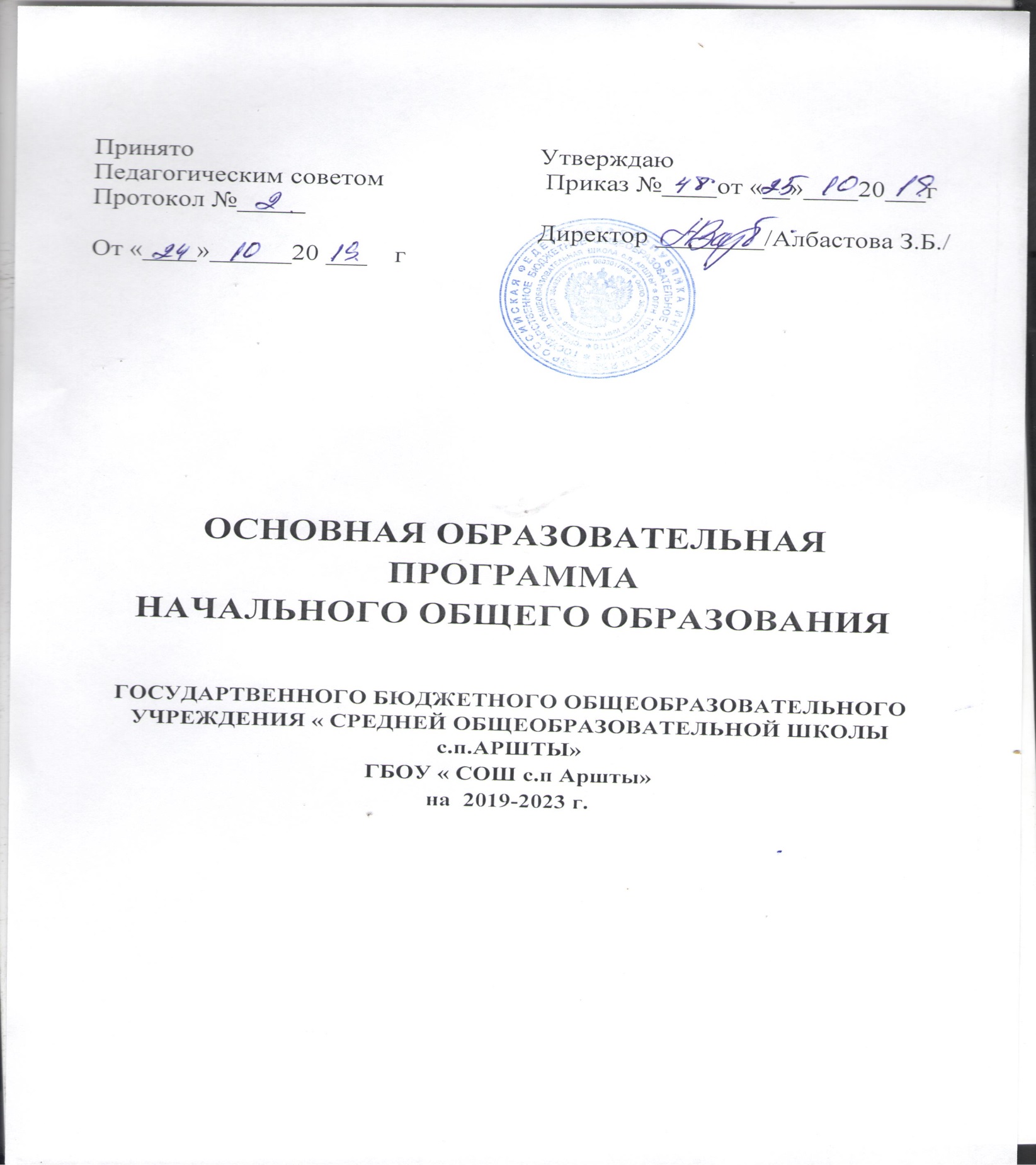 СодержаниеОбщие положения	31.	Целевой раздел	Ошибка! Закладка не определена.1.1.	Пояснительная записка	Ошибка! Закладка не определена.1.2.	Планируемые результаты освоения обучающимися основной  образовательной программы	251.2.1.	Формирование универсальных учебных действий	311.2.1.1.	Чтение. Работа с текстом (метапредметные результаты)	391.2.1.2.	Формирование ИКТ­компетентности обучающихся (метапредметные результаты)	411.2.2.	Русский язык	451.2.3.	Литературное чтение	501.2.4.	Иностранный язык (английский)	551.2.5.	Математика и информатика	601.2.6.	Окружающий мир	631.2.7.	Изобразительное искусство	671.2.8.	Музыка	701.2.9.	Технология	731.2.10.	Физическая культура	761.3.	Система оценки достижения планируемых результатов освоения основной образовательной программы	Ошибка! Закладка не определена.2.	Содержательный раздел	Ошибка! Закладка не определена.2.1.	Программа формирования у обучающихся универсальных учебных действий	Ошибка! Закладка не определена.2.2.	Программы отдельных учебных предметов, курсов	1422.2.1.	Общие положения	1422.2.2.	Основное содержание учебных предметов	1472.2.2.1.	Русский язык	1472.2.2.2.	Литературное чтение	1472.2.2.3.	Иностранный язык	1482.2.2.4.	Математика и информатика	1492.2.2.5.	Окружающий мир	1502.2.2.6.	Музыка	1502.2.2.7.	Изобразительное искусство	1512.2.2.8.	Технология	1522.2.2.9.	Физическая культура	1532.3.	Программа курсов внеурочной деятельности	1542.4.	Программа духовно-нравственного воспитания, развития обучающихся при получении начального общего образования	1612.5.	Программа формирования экологической кульуры здорового и безопасного образа 	2192.6.	Программа коррекционной работы	2403.	Организационный раздел	2673.1.	Учебный план начального общего образования	2673.2. Система условий реалиации ООП в соотверствии с требованиями ФГОС НОО	2793.2.1.	Кадровые условия реализации основной образовательной программы	2793.2.2.	Психолого­педагогические условия реализации основной образовательной программы	2803.2.3.	Финансовое обеспечение реализации основной образовательной программы	2893.2.4. Механизмы достижения целевых ориентиров в системе условий …….………... …2903.2.5. Контроль за состоянием системы условий реализации ООП НОО………...............291Общие положенияОсновная образовательная программа начального общего образования разработана на основе:Ст.28, п.6 Закона «Об образовании в РФ» № 273 – ФЗ от 21.12.2012г.приказа от 6 октября 2009 года N 373 «Об утверждении и введении в действие федерального государственного образовательного стандарта начального общего образования»,приказа Минобрнауки России от 26 ноября 2010 года N 1241,приказа Минобрнауки России от 22 сентября 2011 года N 2357,приказа Минобрнауки России от 18 декабря 2012 года N 1060,приказа Минобрнауки России от 29 декабря 2014 года N 1643, приказа Минобрнауки России от 18 мая 2015 года N 507, Примерной ООП НОО.Данная основная образовательная программа начального общего образования определяет цель, задачи, планируемые результаты, содержание и организацию образовательного процесса на уровне начального общего образования. ООП сформирована с учётом особенностей первого уровня общего образования как фундамента всего последующего обучения. Начальная школа — особый этап в жизни ребёнка, связанный:- с изменением при поступлении в школу ведущей деятельности ребёнка — с переходом к учебной деятельности (при сохранении значимости игровой), имеющей общественный характер и являющейся социальной по содержанию;- с освоением новой социальной позиции, расширением сферы взаимодействия ребёнка с окружающим миром, развитием потребностей в общении, познании, социальном признании и самовыражении;Разработка основной образовательной программы начального общего образования осуществлена с учетом: особенностей образовательной организации, образовательных потребностей и социального заказа родителей младших обучающийся и запросов обучающихся, а также концептуальных положений УМК «Начальная инновационная школа», «Школа России», реализующих фундаментальное ядро содержания современного общего начального образования и направлена на формирование общей культуры обучающихся, на их духовно-нравственное, социальное, личностное и интеллектуальное развитие, на создание основы для самостоятельной реализации учебной деятельности, обеспечивающей социальную успешность, развитие творческих способностей, саморазвитие и самосовершенствование, сохранение и укрепление здоровья обучающихся. мнения Управляющего совета школы и родительской общественности. Рассмотрена и принята педагогическим советом школы, согласована с Управляющим советом школы (протокол № 5(1) от 30 августа 2019 года).  Содержание основной образовательной программы  образовательной организации отражает требования ФГОС НОО и содержит три основных раздела: целевой, содержательный и организационный.Целевой раздел определяет общее назначение, цели, задачи и планируемые результаты реализации основной образовательной программы, конкретизированные в соответствии с требованиями ФГОС НОО и учитывающие региональные, национальные и этнокультурные особенности народов Российской Федерации, а также способы определения достижения этих целей и результатов.Целевой раздел включает:• пояснительную записку;• планируемые результаты освоения обучающимися основной образовательной программы;• систему оценки достижения планируемых результатов освоения основной образовательной программы.Содержательный раздел определяет общее содержание начального общего образования и включает образовательные программы, ориентированные на достижение личностных, предметных и метапредметных результатов, в том числе:• программу формирования универсальных учебных действий у обучающихся, включающую формирование компетенций обучающихся в области использования информационно-коммуникационных технологий;• программы отдельных учебных предметов, курсов;• программу духовно-нравственного развития и воспитания обучающихся;• программу формирования культуры здорового и безопасного образа жизни;• программу коррекционной работы.Организационный раздел устанавливает общие рамки организации образовательного процесса, а также механизм реализации компонентов основной образовательной программы.Организационный раздел включает:• базисный учебный план начального общего образования;• внеурочную деятельность;• систему условий реализации основной образовательной программы в соответствии с требованиями ФГОС НОО.Образовательная организация, реализующее основную образовательную программу начального общего образования, обязано обеспечить ознакомление обучающихся и их родителей (законных представителей) как участников образовательного процесса:• с уставом и другими документами, регламентирующими осуществление образовательного процесса в этой организации;• с их правами и обязанностями в части формирования и реализации основной образовательной программы начального общего образования, установленными законодательством Российской Федерации и уставом образовательной организации.Права и обязанности родителей (законных представителей) обучающихся в части, касающейся участия в формировании и обеспечении освоения всеми детьми основной образовательной программы, могут закрепляться в заключённом между ними и образовательной организацией договоре (Приложение 1), отражающем ответственность субъектов образования за конечные результаты освоения основной образовательной программы.ЦЕЛЕВОЙ РАЗДЕЛ.1.1. ПОЯСНИТЕЛЬНАЯ ЗАПИСКА.Цель реализации основной образовательной программы начального общего образования — обеспечение выполнения требований ФГОС НОО.Целью реализации Основной программы является достижение выпускником начальной общеобразовательной школы планируемых результатов, целевых установок, знаний, умений, навыков и компетенций, определяемых личностными, семейными, общественными, государственными потребностями и возможностями ребёнка младшего школьного возраста, индивидуальными особенностями его развития и состояния здоровья. Достижение поставленной цели при разработке и реализации образовательной организацией основной образовательной программы начального общего образования предусматривает решение следующих основных задач:формирование общей культуры, духовно­нравственное,
гражданское, социальное, личностное и интеллектуальное развитие, развитие творческих способностей, сохранение и укрепление здоровья;обеспечение планируемых результатов по освоению выпускником целевых установок, приобретению знаний, умений, навыков, компетенций и компетентностей, определяемых личностными, семейными, общественными, государственными потребностями и возможностями обучающегося младшего школьного возраста, индивидуальными особенностями его развития и состояния здоровья;становление и развитие личности в её индивидуальности, самобытности, уникальности и неповторимости;обеспечение преемственности начального общего и основного общего образования;достижение планируемых результатов освоения основной образовательной программы начального общего образования всеми обучающимися, в том числе детьми с ограниченными возможностями здоровья (далее-дети с ОВЗ);обеспечение доступности получения качественного начального общего образования;выявление и развитие способностей обучающихся, в том числе лиц, проявивших выдающиеся способности, через систему клубов, секций, студий и кружков, организацию общественно полезной деятельности;организация интеллектуальных и творческих соревнований, научно­технического творчества и проектно­исследовательской деятельности;участие обучающихся, их родителей (законных представителей), педагогических работников и общественности в проектировании и развитии внутришкольной социальной среды;использование в образовательной деятельности современных образовательных технологий деятельностного типа;предоставление обучающимся возможности для эффективной самостоятельной работы;включение обучающихся в процессы познания и преобразования внешкольной социальной среды (населённого пункта, района, города).В соответствии с ФГОС НОО  осуществляется: - становление основ гражданской идентичности и мировоззрения обучающихся; - формирование основ умения обучаться и способности к организации своей деятельности - умение принимать, сохранять цели и следовать им в учебной деятельности, планировать свою деятельность, осуществлять ее контроль и оценку, взаимодействовать с педагогом и сверстниками в учебном процессе; -духовно-нравственное развитие и воспитание обучающихся, предусматривающее принятие ими моральных норм, нравственных установок, национальных ценностей; -укрепление физического и духовного здоровья обучающихся.          Принципы и подходы к формированию основной образовательной программы начального общего образования и состава участников образовательного процесса   В основе реализации основной образовательной программы лежит системно­деятельностный подход, который предполагает:воспитание и развитие качеств личности, отвечающих требованиям информационного общества, инновационной экономики, задачам построения российского гражданского общества на основе принципов толерантности, диалога культур и уважения его многонационального, полилингвального, поликультурного и поликонфессионального состава;  переход к стратегии социального проектирования и конструирования на основе разработки содержания и технологий образования, определяющих пути и способы достижения социально - желаемого уровня (результата) личностного и познавательного развития обучающихся;  ориентацию на достижение цели и основного результата образования — развитие личности обучающегося на основе освоения универсальных учебных действий, познания и освоения мира;  признание решающей роли содержания образования, способов организации образовательной деятельности и образовательного  сотрудничества в достижении целей личностного и социального развития обучающихся;  учёт индивидуальных возрастных, психологических и физиологических особенностей обучающихся, роли и значения видов деятельности и форм общения при определении образовательно-воспитательных целей и путей их достижения;обеспечение преемственности дошкольного, начального общего, основного общего, среднего (полного) общего и профессионального образования;разнообразие индивидуальных образовательных траекторий и индивидуального развития каждого обучающегося (включая одарённых детей и детей с ограниченными возможностями здоровья), обеспечивающих рост творческого потенциала, познавательных мотивов, обогащение форм образовательного  сотрудничества и расширение зоны ближайшего развития.          Основная образовательная программа формируется с учётом особенностей первого уровня общего образования как фундамента всего последующего обучения.      Начальная школа — особый этап в жизни ребёнка, связанный:• с изменением при поступлении в школу ведущей деятельности ребёнка — с переходом к учебной деятельности (при сохранении значимости игровой), имеющей общественный характер и являющейся социальной по содержанию;• с освоением новой социальной позиции, расширением сферы взаимодействия ребёнка с окружающим миром, развитием потребностей в общении, познании, социальном признании и самовыражении;• с принятием и освоением ребёнком новой социальной роли ученика, выражающейся в формировании внутренней позиции обучающийся, определяющей новый образ школьной жизни и перспективы личностного и познавательного развития;• с формированием у обучающийся основ умения обучиться  и способности к организации своей деятельности: принимать, сохранять цели и следовать им в учебной деятельности; планировать свою деятельность, осуществлять её контроль и оценку; взаимодействовать с педагогом и сверстниками в учебном процессе;• с изменением при этом самооценки ребёнка, которая приобретает черты адекватности и рефлексивности;• с моральным развитием, которое существенным образом связано с характером сотрудничества со взрослыми и сверстниками, общением и межличностными отношениями дружбы, становлением основ гражданской идентичности и мировоззрения.Учитываются также характерные для младшего школьного возраста (от 6,5 до 11 лет):• центральные психологические новообразования, формируемые на данного уровня образования: словесно-логическое мышление, произвольная смысловая память, произвольное внимание, письменная речь, анализ, рефлексия содержания, оснований и способов действий, планирование и умение действовать во внутреннем плане, знаково-символическое мышление, осуществляемое как моделирование существенных связей и отношений объектов;• развитие целенаправленной и мотивированной активности обучающегося, направленной на овладение учебной деятельностью, основой которой выступает формирование устойчивой системы учебно-познавательных и социальных мотивов и личностного смысла обучения.         При определении стратегических характеристик основной образовательной программы учитываются существующий разброс в темпах и направлениях развития детей, индивидуальные различия в их познавательной деятельности, восприятии, внимании, памяти, мышлении, речи, моторике и т.д., связанные с возрастными, психологическими и физиологическими индивидуальными особенностями детей младшего школьного возраста.             При этом успешность и своевременность формирования указанных новообразований познавательной сферы, качеств и свойств личности связываются с активной позицией педагога, а также с адекватностью построения образовательного процесса и выбора условий и методик обучения, учитывающих описанные выше особенности первого уровня общего образования.           При составлении основной образовательной программы учитывались следующие принципы:Принцип непрерывного общего развития каждого ребенка в условиях обучения, идущего впереди развития. Предусматривает ориентацию содержания на интеллектуальное, эмоциональное, духовно–нравственное, физическое и психическое развитие и саморазвитие каждого ребенка. То есть, необходимо создать и предоставить шанс каждому ребенку проявить самостоятельность и инициативу в различных видах аудиторной и внеурочной работы. Принцип целостности образа мира связан с отбором интегрированного содержания предметных областей и метапредметных УУД, которые позволяют удержать и воссоздать целостность картины мира, обеспечить осознание ребенком разнообразных связей между его объектами и явлениями. Интеграция позволяет объединить возможности различных предметов с целью формирования представлений о целостности мира (русский язык, литературное чтение, окружающий мир, математика, технология, информатика, музыка), а также формирования универсальных УУД. Принцип практической направленности предусматривает формирование: универсальных учебных действий средствами всех предметов; способностей их применять в условиях решения учебных задач и практической деятельности, в повседневной жизни, умений работать с разными источниками информации (учебник, хрестоматия, рабочая тетрадь и продуманная система выхода за рамки этих трех единиц в область словарей, научно–популярных и художественных книг, журналов и газет, других источников информации);  умений работать в сотрудничестве (в малой и большой учебной группе) в разном качестве (ведущего, ведомого, организатора учебной деятельности); способности работать самостоятельно (не в одиночестве и без контроля, а как работа по самообразованию).   Принцип учета индивидуальных возможностей и способностей обучающийся. Это, прежде всего, использование разно-уровневого по трудности и объему представления предметного содержания через систему заданий, что открывает широкие возможности для вариативности образования, реализации индивидуальных образовательных программ, адекватных развитию ребенка. Каждый ребенок получает возможность усвоить основной (базовый) программный материал, но в разные периоды обучения и с разной мерой помощи со стороны педагога и соучеников, а более подготовленные обучающиеся имеют шанс расширить свои знания (по сравнению с базовыми).  Принцип прочности и наглядности реализуется через рассмотрение частного (конкретное наблюдение) к пониманию общего (постижение закономерности) и затем от общего (от усвоенной закономерности) к частному (к способу решения конкретной учебной или практической задачи). Основанием реализации принципа прочности является разно-уровневое по глубине и трудности содержание учебных заданий. Это требование предполагает, прежде всего, продуманную систему повторения (неоднократное возвращение к пройденному материалу). Каждое последующее возвращение к пройденному материалу продуктивно только в том случае, если имел место этап обобщения, который дал обучающийся в руки инструмент для очередного возвращения к частному на более высоком уровне трудности выполняемых УУД. Принцип охраны и укрепления психического и физического здоровья ребенка базируется на необходимости формирования у детей привычек к чистоте, аккуратности, соблюдению режима дня. Предполагается также создание условий для активного участия детей в оздоровительных мероприятиях (урочных и внеурочных): утренняя гимнастика, динамические паузы, экскурсии на природу. Основная образовательная программа разработана на основе принципов демократичности, гуманности, открытости, научности, обратной связи и формируется с учётом особенностей начального общего образования как фундамента всего последующего обучения, социального окружения школы, этнокультурных особенностей и потребностей региона, здоровьесбережения участников образовательного процесса, личностных способностей и возможностей каждого обучающегося, предназначена и направлена на обеспечение: - равных возможностей получения качественного начального общего образования; - духовно-нравственного развития и воспитания обучающихся на уровне начального общего образования, становление их гражданской идентичности как основы развития гражданского общества; - преемственности основных образовательных программ дошкольного, начального общего, основного общего, среднего общего, начального профессионального, среднего профессионального и высшего профессионального образования; - сохранения и развития культурного разнообразия и языкового наследия многонационального народа Российской Федерации, права на изучение родного языка, возможности получения начального общего образования на родном языке, овладения духовными ценностями и культурой многонационального народа России; - единства образовательного пространства Российской Федерации в условиях многообразия образовательных систем и видов образовательной организации; - демократизации образования и всей образовательной деятельности, в том числе через развитие форм государственно-общественного управления, расширение возможностей для реализации права выбора педагогическими работниками методик обучения и воспитания, методов оценки знаний обучающихся, воспитанников, использования различных форм образовательной деятельности обучающихся, развития культуры образовательной среды образовательной организации; - формирования критериальной оценки результатов освоения обучающимися основной образовательной программы начального общего образования, деятельности педагогических работников, образовательных организаций, функционирования системы образования в целом; - условий для эффективной реализации и освоения обучающимися основной образовательной программы начального общего образования, в том числе обеспечение условий для индивидуального развития всех обучающихся, в особенности тех, кто в наибольшем уровне нуждается в специальных условиях обучения,  - одаренных детей и детей с ограниченными возможностями здоровья. Состав участников образовательного процессаВ соответствии с  ФГОС НОО и Типовым положением об общеобразовательной организации участниками образовательного процесса являются обучающиеся, педагогические работники общеобразовательной организации, родители (законные представители) обучающихся.В начальной школе ГБОУ» СОШ с.п Аршты », на 01.09.2019 г. обучается всего: 55 обучающихся (1 класс – 18, 2 класс – 13, 3 класс – 8, 4 класс – 16), всего 4 классов-комплектов.В начальной школе работает 4 педагогов.Из них постоянно работающих – 4, совместителей – 0. Среднее специальное образование – 1. Высшее образование – 3. Средний возраст – 45 г. Средний педагогический стаж – 30 г. Качественный анализ педагогических кадров: Высшая категория – 1. Первая категория – 2. Вторая категория – 0. Без категории – 1. Звание «Почетный работник РФ»-1Педагогический коллектив начальной школы активно участвует в профессиональных конкурсах, конференциях, семинарах.Статистические данные о социальном составе семей.Деятельность школы осуществляется с учетом ориентации на конкретную социально- профессиональную группу родителей, в состав которой, согласно проведенному социологическому исследованию, входят: 2% - служащие; 14% - рабочие; 50% - не имеют постоянной работы (занимаются предпринимательством или не работают совсем); 98% - домохозяйки. Родители обучающихся по уровню образования распределились следующим образом: высшее образование – 68%, неоконченное высшее – 5%, ср. специальное – 20%, среднее 7%. По количественному составу в школе 19% детей из неполных семей, 2% многодетных семей, беженцы и переселенцы – нет. Таким образом, основная категория родителей школы – служащие с большой занятостью. Для родителей данной категории является приоритетным не только количественный, но и качественный состав образовательных услуг. Родители поддерживают образовательную политику педколлектива начальной школы, положительно оценивают режим работы и основные направления образовательной деятельности. Задачи субъектов образовательного процессаПриоритетным для начального уровня образования является создание базовых условий для формирования компетентностей, существенных для успеха в самых разных сферах жизни любого человека и общества. Обладание теми или иными компетентностями делает человека успешным в социуме социально, экономически и личностно. Существенной особенностью компетентности является то, что внешние требования и контекст ситуации учитываются ее обладателем наряду с собственными способностями и склонностями. Компетентность включает в себя целый комплекс способностей, навыков и знаний: продуктивное предметное мышление, двигательные и умственные навыки, знания, интуицию, мотивацию, ценностные и этические ориентации, социальные и поведенческие установки — все то, что может быть мобилизовано для эффективного действия.Создание условий для становления необходимых компетентностей может быть обеспечено:содержательной интеграцией разных предметных областей начального образования;установлением необходимого баланса теоретической и практической составляющих содержания образования;побуждением и поддержкой детских инициатив во всех видах деятельности;информационными технологиями и как средства организации учебной работы, и как особый объект изучения (на интегративной основе);обучением навыкам общения и сотрудничества;поддержкой оптимистической самооценки обучающийся и уверенности в себе;расширением опыта самостоятельного выбора в учебной и других видах деятельности;формированием учебной самостоятельности (желания и умения обучиться , связанных с расширением границы возможностей обучающихся, в том числе – за счет использования инструментов работы с информацией и доступа в контролируемое, но открытое информационное пространство).Виды деятельности младших обучающийсяучебное сотрудничество (коллективно-распределенная учебная деятельность, в том числе, коллективная дискуссия, групповая, парная работа);индивидуальная учебная деятельность (в том числе, самостоятельная работа с использованием дополнительных информационных источников);игровая деятельность (в том числе, и высшие виды игры – игра-драматизация, режиссёрская игра, игра по правилам);творческая (в том числе, художественное творчество, конструирование, формирование замысла и реализация социально значимых инициатив и др.);трудовая деятельность (самообслуживание, участие в общественно-полезном труде, в социально значимых трудовых акциях);спортивная деятельность (освоение основ физической культуры, знакомство с различными видами спорта, опыт участия в спортивных соревнованиях).Задачи младших обучающийся, решаемые в разных видах деятельностисделать первые шаги в овладении основами понятийного мышления (в освоении содержательного обобщения, анализа, планирования и рефлексии);обучиться   самостоятельно конкретизировать поставленные цели и искать средства их решения;обучиться   контролировать и оценивать свою учебную работу и продвижение в разных видах деятельности;овладеть коллективными формами учебной работы и соответствующими социальными навыками;овладеть высшими видами игры (игра-драматизация, режиссерская игра, игра по правилам). Обучиться   удерживать свой замысел, согласовывать его с партнерами по игре, воплощать в игровом действии. Обучиться   удерживать правило и следовать ему;обучиться   создавать собственные творческие замыслы и доводить их до воплощения в творческом продукте. Овладеть средствами и способами воплощения собственных замыслов;приобрести навыки самообслуживания, овладеть простыми трудовыми действиями и операциями на уроках технологии и в социальных практиках;приобрести опыт взаимодействия со взрослыми и детьми, освоить основные этикетные нормы, обучиться   правильно выражать свои мысли и чувства.Задачи педагогов, решаемые в ходе реализации данной программыобеспечивают многообразие организационно-учебных и внеучебных форм освоения программы (уроки, занятия, события, тренинги, практики, конкурсы, выставки, соревнования, презентации и пр.);способствуют освоению обучающимися высших форм игровой деятельности и создает комфортные условия для своевременной смены ведущей деятельности (игровой на учебную) и превращения игры из непосредственной цели в средство решения учебных задач;формируют учебную деятельность младших обучающийся (организует постановку учебных целей, создает условия для их «присвоения» и самостоятельной конкретизации учениками; побуждает и поддерживает детские инициативы, направленные на поиск средств и способов достижения учебных целей; организует усвоение знаний посредством коллективных форм учебной работы; осуществляет функции контроля и оценки, постепенно передавая их обучающим);создают условия для продуктивной творческой деятельности ребенка (совместно с учениками ставят творческие задачи и способствуют возникновению у детей их собственных замыслов);поддерживают детские инициативы и помогает в их осуществлении; обеспечивают презентацию и социальную оценку результатов творчества учеников через выставки, конкурсы, фестивали, детскую периодическую печать и т. п.;создают пространство для социальных практик младших обучающийся и приобщения их к общественно значимым делам.Задачи родителей (законных представителей)Родители (законные представители) обязаны обеспечить условия для получения обучающимися основного общего образования и среднего общего образования, в том числе:- обеспечить посещение обучающимися занятий согласно учебному расписанию и иных школьных мероприятий, предусмотренных документами, регламентирующими образовательную и воспитательную деятельность школы;- обеспечить выполнение обучающимися домашних заданий;- обеспечить обучающегося за свой счет (за исключением случаев, предусмотренных законодательством и актами органов местного самоуправления) предметами, необходимыми для участия, обучающегося в образовательном процессе (письменно-канцелярскими принадлежностями, спортивной формой и т.п.), в количестве, соответствующем возрасту и потребностями обучающегося.Родители (законные представители) вправе принимать участие в управлении Школой; защищать законные права и интересы ребёнка.В целях обеспечения индивидуальных потребностей обучающихся, в том числе одарённых детей и детей с ограниченными возможностями здоровья предусматриваются разнообразные формы организации урочной и внеурочной деятельности. Внеурочная деятельность организовывается  по направлениям: духовно-нравственное, социальное, общеинтеллектуальное, общекультурное, спортивно-оздоровительное, проектная деятельность, художественно-эстетическое, гражданско-патриотическое, по видам: игровая, познавательная, досугово - развлекательная деятельность (досуговое общение), проблемно-ценностное общение; художественное творчество, социальное творчество (социальная преобразующая добровольческая деятельность); техническое творчество, трудовая (производственная) деятельность, спортивно-оздоровительная деятельность; туристско-краеведческая деятельность; в формах: экскурсии, кружки, студии, клубы, научные общества, секции, олимпиады, конкурсы, соревнования, поисковые исследования через организацию деятельности обучающегося во взаимодействии со сверстниками, педагогами, родителями.Координирующая роль в социальном партнерстве принадлежит школе, на уровне классного коллектива — классному руководителю.Нормативной основой для разработки и реализации ООП НОО являются документы федерального, республиканского, государственного уровней, правоустанавливающие документы школы, устав и локальные нормативные акты.Условия реализации ООП НОО и режим дня соответствуют требованиям СанПиН 2.4.2.2821-10.Образовательная организация работает в режиме 6-дневной учебной недели, для обучающихся 1 классов максимальная продолжительность учебной недели составляет 5 дней. Объем максимальной допустимой нагрузки в течение дня составляет:- для обучающихся 1-х классов 4 урока и 1 день в неделю - не более 5 уроков за счет урока физической культуры;- для обучающихся 2 - 4-х классов - не более 5 уроков и один раз в неделю 6 уроков за счет урока физической культуры при 6-дневной учебной неделе.Продолжительность образовательного  года на первого уровня общего образования составляет 34 недели, в первом классе - 33 недели.Продолжительность урока (академический час) во всех классах не превышает 45 минут, за исключением 1-го класса, в котором учебные занятия проводятся с использованием «ступенчатого» режима обучения: в первом полугодии - сентябрь, октябрь - по 3 урока в день по 35 минут каждый, ноябрь, декабрь - по 4 урока по 35 минут каждый. Во втором полугодии - январь - май: по 4 урока по 45 минут каждый. Для 1-ого класса в середине образовательного  дня предусмотрена динамическая пауза продолжительностью 40 минут.Общая характеристика основной образовательной программы начального общего образованияОсновная образовательная программа начального общего образования ГБОУ «СОШ с.п Аршты » раскрывает изменения, которые произойдут на уровне начального общего образования. Эти изменения касаются приоритетных целей образования, принципов построения образовательного процесса, особенностей организации образовательного  дня младшего обучающийся. Основная образовательная программа начального общего образования разработана в соответствии с требованиями федерального государственного образовательного стандарта начального общего образования к структуре основной образовательной программы.    Основная образовательная программа начального общего образования содержит следующие разделы: 1. Целевой раздел определяет общее назначение, цели, задачи и планируемые результаты реализации основной образовательной программы начального общего образования. Целевой раздел включает: - пояснительную записку; планируемые результаты освоения обучающимися основной образовательной программы начального общего образования; систему оценки достижения планируемых результатов освоения основной образовательной программы начального общего образования. 2. Содержательный раздел определяет общее содержание начального общего образования и включает образовательные программы, ориентированные на достижение личностных, предметных и метапредметных результатов, в том числе: программу формирования универсальных учебных действий у обучающихся на уровне начального общего образования; программы отдельных учебных предметов, курсов, и курсов внеурочной деятельности; программу духовно-нравственного развития, воспитания обучающихся на уровни начального общего образования; программу формирования экологической культуры, здорового и безопасного образа жизни; - программу коррекционной работы. 3. Организационный раздел устанавливает общие рамки организации образовательного процесса, а также механизм реализации компонентов основной образовательной программы. Организационный раздел включает: учебный план начального общего образования; - план внеурочной деятельности; систему условий реализации основной образовательной программы в соответствии с требованиями Стандарта. Учебный план начального общего образования и план внеурочной деятельности являются основными организационными механизмами реализации основной образовательной программы начального общего образования. Разработанная образовательная программа предусматривает: достижение планируемых результатов освоения основной образовательной программы всеми обучающимися, в том числе детьми с ограниченными возможностями здоровья; выявление и развитие способностей обучающихся, в том числе одарённых детей, через систему клубов, секций, студий и кружков, организацию общественно полезной деятельности, в том числе социальной практики, с использованием возможностей образовательных организаций дополнительного образования детей; организацию интеллектуальных и творческих соревнований, научно-технического творчества и проектно-исследовательской деятельности; участие обучающихся, их родителей (законных представителей), педагогических работников и общественности в проектировании и развитии внутришкольной социальной среды; использование в образовательном процессе современных образовательных технологий деятельностного типа; возможность эффективной самостоятельной работы обучающихся при поддержке тьюторов и других педагогических работников;  включение обучающихся в процессы познания и преобразования внешкольной социальной среды (населённого пункта, района, города) для приобретения опыта реального управления и действия. Общие подходы к организации внеурочной деятельностиВ соответствии с требованиями ФГОС НОО внеурочная деятельность ГБОУ «СОШ с.п Аршты»  организуется по направлениям развития личности: духовно-нравственное, спортивно-оздоровительное, социальное, обще интеллектуальное, общекультурное, в таких формах как спортивные секции, научно-практические конференции, школьные научные общества, олимпиады, поисковые и научные исследования, кружки. Также в школе реализуются и другие формы внеурочной деятельности, отличные от урочной, участие в которых организуется на добровольной основе в соответствии с выбором участников образовательного процесса. Настоящая образовательная программа – документ, определяющий пути реализации ФГОС, характеризующий специфику и особенности образовательной организации. Достижение цели образовательной программы и решение поставленных задач осуществляется поэтапно через реализацию годичных комплексно-целевых программ по направлениям деятельности школы. 1.2. ПЛАНИРУЕМЫЕ РЕЗУЛЬТАТЫ ОСВОЕНИЯ ОБУЧАЮЩИМИСЯ ОСНОВНОЙ ОБРАЗОВАТЕЛЬНОЙ ПРОГРАММЫ НАЧАЛЬНОГО ОБЩЕГО ОБРАЗОВАНИЯПланируемые результаты освоения основной образовательной программы начального общего образования (далее — планируемые результаты) являются одним из важнейших механизмов реализации требований Стандарта к результатам обучающихся, освоивших основную образовательную программу. Они представляют собой систему обобщённых личностно ориентированных целей образования, допускающих дальнейшее уточнение и конкретизацию, что обеспечивает определение и выявление всех составляющих планируемых результатов, подлежащих формированию и оценке.Планируемые результаты:• обеспечивают связь между требованиями Стандарта, образовательным процессом и системой оценки результатов освоения основной образовательной программы начального общего образования, уточняя и конкретизируя общее понимание личностных, метапредметных и предметных результатов для каждой учебной программы с учётом ведущих целевых установок их освоения, возрастной специфики обучающихся и требований, предъявляемых системой оценки;• являются содержательной и критериальной основой для разработки программ учебных предметов, курсов, учебно-методической литературы, а также для системы оценки качества освоения обучающимися основной образовательной программы начального общего образования.В соответствии с системно - деятельностным подходом содержание планируемых результатов описывает и характеризует обобщённые способы действий с учебным материалом, позволяющие обучающимся успешно решать учебные и учебно-практические задачи, в том числе задачи, направленные на отработку теоретических моделей и понятий, и задачи, по возможности максимально приближенные к реальным жизненным ситуациям.Иными словами, система планируемых результатов даёт представление о том, какими именно действиями — познавательными, личностными, регулятивными, коммуникативными, преломлёнными через специфику содержания того или иного предмета — овладеют обучающиеся в ходе образовательного процесса. В системе планируемых результатов особо выделяется учебный материал, имеющий опорный характер, т. е. служащий основой для последующего обучения.Структура планируемых результатов учитывает необходимость:определения динамики развития обучающихся на основе выделения достигнутого уровня развития и ближайшей перспективы — зоны ближайшего развития ребёнка;• определения возможностей овладения обучающимися учебными действиями на уровне, соответствующем зоне ближайшего развития, в отношении знаний, расширяющих и углубляющих систему опорных знаний, а также знаний и умений, являющихся подготовительными для данного предмета;• выделения основных направлений оценочной деятельности — оценки результатов деятельности систем образования различного уровня, педагогов, обучающихся.С этой целью в структуре планируемых результатов по каждой учебной программе (предметной, междисциплинарной) выделяются следующие уровни описания.Цели-ориентиры, определяющие ведущие целевые установки и основные ожидаемые результаты изучения данной учебной программы. Их включение в структуру планируемых результатов призвано дать ответ на вопрос о смысле изучения данного предмета, его вкладе в развитие личности обучающихся. Планируемые результаты, описывающие эту группу целей, представлены в первом, общецелевом блоке, предваряющем планируемые результаты по отдельным разделам учебной программы. Этот блок результатов описывает основной, сущностный вклад данной программы в развитие личности обучающихся, в развитие их способностей; отражает такие общие цели образования, как формирование ценностных и мировоззренческих установок, развитие интереса, формирование определённых познавательных потребностей обучающихся. Оценка достижения этих целей ведётся в ходе процедур, допускающих предоставление и использование исключительно неперсонифицированной информации, а полученные результаты характеризуют деятельность системы образования.Цели, характеризующие систему учебных действий в отношении опорного образовательного  материала. Планируемые результаты, описывающие эту группу целей, приводятся в блоках «Выпускник научится» к каждому разделу учебной программы. Они ориентируют пользователя в том, какой уровень освоения опорного образовательного  материала ожидается от выпускников. Критериями отбора данных результатов служат: их значимость для решения основных задач образования на данном уровне, необходимость для последующего обучения, а также потенциальная возможность их достижения большинством обучающихся, как минимум, на уровне, характеризующем исполнительскую компетентность обучающихся. Иными словами, в эту группу включается такая система знаний и учебных действий, которая, во-первых, принципиально необходима для успешного обучения в начальной и основной школе и, во-вторых, при наличии специальной целенаправленной работы педагога может быть освоена подавляющим большинством детей.Достижение планируемых результатов этой группы выносится на итоговую оценку, которая может осуществляться как в ходе освоения данной программы посредством накопительной системы оценки (например, портфеля достижений), так и по итогам её освоения (с помощью итоговой работы). Оценка освоения опорного материала на уровне, характеризующем исполнительскую компетентность обучающихся, ведётся с помощью заданий базового уровня, а на уровне действий, соответствующих зоне ближайшего развития, — с помощью заданий повышенного уровня. Успешное выполнение обучающимися заданий базового уровня служит единственным основанием для положительного решения вопроса о возможности перехода на следующую уровень обучения.Цели, характеризующие систему учебных действий в отношении знаний, умений, навыков, расширяющих и углубляющих опорную систему или выступающих как пропедевтика для дальнейшего изучения данного предмета. Планируемые результаты, описывающие указанную группу целей, приводятся в блоках «Выпускник получит возможность обучиться  » к каждому разделу примерной программы образовательного  предмета и выделяются курсивом. Уровень достижений, соответствующий планируемым результатам этой группы, могут продемонстрировать только отдельные обучающиеся, имеющие более высокий уровень мотивации и способностей. В повседневной практике обучения эта группа целей не отрабатывается со всеми без исключения обучающимися как в силу повышенной сложности учебных действий для обучающихся, так и в силу повышенной сложности образовательного  материала и/или его пропедевтического характера на данном уровне обучения. Оценка достижения этих целей ведётся преимущественно в ходе процедур, допускающих предоставление и использование исключительно неперсонифицированной информации. Частично задания, ориентированные на оценку достижения этой группы планируемых результатов, могут включаться в материалы итогового контроля.Основные цели такого включения — предоставить возможность обучающимся продемонстрировать овладение более высокими (по сравнению с базовым) уровнями достижений и выявить динамику роста численности группы наиболее подготовленных обучающихся. При этом невыполнение обучающимися заданий, с помощью которых ведётся оценка достижения планируемых результатов этой группы, не является препятствием для перехода на следующую уровень  обучения. В ряде случаев учёт достижения планируемых результатов этой группы целесообразно вести в ходе текущего и промежуточного оценивания, а полученные результаты фиксировать посредством накопительной системы оценки (например, в форме портфеля достижений) и учитывать при определении итоговой оценки.Подобная структура представления планируемых результатов подчёркивает тот факт, что при организации образовательного процесса, направленного на реализацию и достижение планируемых результатов, от педагога требуется использование таких педагогических технологий, которые основаны на дифференциации требований к подготовке обучающихся.На уровне начального общего образования устанавливаются планируемые результаты освоения:• междисциплинарной программы «Формирование универсальных учебных действий», а также её разделов «Чтение. Работа с текстом» и «Формирование ИКТ-компетентности обучающихся»;• программ по всем учебным предметам — «Русский язык», «Родной язык», «Литературное чтение», «Литературное чтение на родном языке», «Иностранный язык», «Математика и информатика», «Окружающий мир», «Основы духовно-нравственной культуры народов России», «Изобразительное искусство», «Музыка», «Технология», «Физическая культура».В данном разделе основной образовательной программы приводятся планируемые результаты освоения всех обязательных учебных предметов на уровне начального общего образования (за исключением родного языка, литературного чтения на родном языке и основ духовно-нравственной культуры народов России).Планируемые результаты освоения родного языка и литературного чтения на родном языке разрабатываются органами исполнительной власти субъектов Российской Федерации, осуществляющими управление в сфере образования, с учётом требований Стандарта к соответствующим предметам.Стандарт ориентирован на становление личностных характеристик выпускника («портрет выпускника начальной школы»): любящего свой народ, край и свою Родину; уважающего и принимающего ценности семьи и общества; любознательного, активно и заинтересованно познающего мир; владеющего основами умения обучиться , способного к организации собственной деятельности; готового самостоятельно действовать и отвечать за свои поступки перед семьей и обществом; доброжелательного, умеющего слушать и слышать собеседника, обосновывать свою позицию, высказывать свое мнение; выполняющего правила здорового и безопасного образа жизни. Требования к результатам обучающихся, освоивших основную образовательную программу начального общего образования: личностным, включающим готовность и способность обучающихся к саморазвитию, сформированность мотивации к обучению и познанию, ценностно-смысловые установки обучающихся, отражающие их индивидуально-личностные позиции, социальные компетенции, личностные качества; сформированность основ гражданской идентичности. метапредметным, включающим освоенные обучающимися универсальные учебные действия (познавательные, регулятивные и коммуникативные), обеспечивающие овладение ключевыми компетенциями, составляющими основу умения обучиться , и межпредметными понятиями. предметным, включающим освоенный обучающимися в ходе изучения образовательного  предмета опыт специфической для данной предметной области деятельности по получению нового знания, его преобразованию и применению, а также систему основополагающих элементов научного знания, лежащих в основе современной научной картины мира. 1.2.1.	Формирование универсальных учебных действий(личностные и метапредметные результаты)В результате изучения всех без исключения предметов на уровни начального общего образования у выпускников будут сформированы личностные, регулятивные, познавательные и коммуникативные универсальные учебные действия как основа умения обучиться .Личностные универсальные учебные действияУ выпускника будут сформированы:внутренняя позиция обучающийся на уровне положительного отношения к школе, ориентации на содержательные моменты школьной действительности и принятия образца «хорошего ученика»;широкая мотивационная основа учебной деятельности, включающая социальные, учебно-познавательные и внешние мотивы;учебно-познавательный интерес к новому учебному материалу и способам решения новой задачи;ориентация на понимание причин успеха в учебной деятельности, в том числе на самоанализ и самоконтроль результата, на анализ соответствия результатов требованиям конкретной задачи, на понимание оценок учителей, товарищей, родителей и других людей;способность к оценке своей учебной деятельности;основы гражданской идентичности, своей этнической принадлежности в форме осознания «Я» как члена семьи, представителя народа, гражданина России, чувства сопричастности и гордости за свою Родину, народ и историю, осознание ответственности человека за общее благополучие;ориентация в нравственном содержании и смысле как собственных поступков, так и поступков окружающих людей;знание основных моральных норм и ориентация на их выполнение;развитие этических чувств — стыда, вины, совести как регуляторов морального поведения; понимание чувств других людей и сопереживание им;установка на здоровый образ жизни;основы экологической культуры: принятие ценности природного мира, готовность следовать в своей деятельности нормам природоохранного, нерасточительного, здоровьесберегающего поведения;чувство прекрасного и эстетические чувства на основе знакомства с мировой и отечественной художественной культурой.Выпускник получит возможность для формирования:• внутренней позиции обучающегося на уровне положительного отношения к образовательному учреждению, понимания необходимости учения, выраженного в преобладании учебно-познавательных мотивов и предпочтении социального способа оценки знаний;• выраженной устойчивой учебно-познавательной мотивации учения;• устойчивого учебно-познавательного интереса к новым общим способам решения задач;• адекватного понимания причин успешности/неуспешности учебной деятельности;• положительной адекватной дифференцированной самооценки на основе критерия успешности реализации социальной роли «хорошего ученика»;• компетентности в реализации основ гражданской идентичности в поступках и деятельности;• морального сознания на конвенциональном уровне, способности к решению моральных дилемм на основе учёта позиций партнёров в общении, ориентации на их мотивы и чувства, устойчивое следование в поведении моральным нормам и этическим требованиям;• установки на здоровый образ жизни и реализации её в реальном поведении и поступках;• осознанных устойчивых эстетических предпочтений и ориентации на искусство как значимую сферу человеческой жизни; осознанного понимания чувств других людей и сопереживания им, выражающихся в поступках, направленных на помощь другим и обеспечение их благополучия. Регулятивные универсальные учебные действияВыпускник научится:• принимать и сохранять учебную задачу;• учитывать выделенные педагогом ориентиры действия в новом учебном материале в сотрудничестве с педагогом;• планировать свои действия в соответствии с поставленной задачей и условиями её реализации, в том числе во внутреннем плане;• учитывать установленные правила в планировании и контроле способа решения;• осуществлять итоговый и пошаговый контроль по результату;• оценивать правильность выполнения действия на уровне адекватной ретроспективной оценки соответствия результатов требованиям данной задачи;• адекватно воспринимать предложения и оценку педагогов, товарищей, родителей и других людей;• различать способ и результат действия;• вносить необходимые коррективы в действие после его завершения на основе его оценки и учёта характера сделанных ошибок, использовать предложения и оценки для создания нового, более совершенного результата, использовать запись в цифровой форме хода и результатов решения задачи, собственной звучащей речи на русском, родном и иностранном языках.Выпускник получит возможность обучиться  :• в сотрудничестве с учителем ставить новые учебные задачи;• преобразовывать практическую задачу в познавательную;• проявлять познавательную инициативу в учебном сотрудничестве;• самостоятельно учитывать выделенные педагогом ориентиры действия в новом учебном материале;• осуществлять констатирующий и предвосхищающий контроль по результату и по способу действия, актуальный контроль на уровне произвольного внимания;• самостоятельно оценивать правильность выполнения действия и вносить необходимые коррективы в исполнение как по ходу его реализации, так и в конце действия.Познавательные универсальные учебные действияВыпускник научится:• осуществлять поиск необходимой информации для выполнения учебных заданий с использованием учебной литературы, энциклопедий, справочников (включая электронные, цифровые), в открытом информационном пространстве, в том числе контролируемом пространстве Интернета;• осуществлять запись (фиксацию) выборочной информации об окружающем мире и о себе самом, в том числе с помощью инструментов ИКТ;• использовать знаково-символические средства, в том числе модели (включая виртуальные) и схемы (включая концептуальные), для решения задач;• строить сообщения в устной и письменной форме;• ориентироваться на разнообразие способов решения задач;• основам смыслового восприятия художественных и познавательных текстов, выделять существенную информацию из сообщений разных видов (в первую очередь текстов);• осуществлять анализ объектов с выделением существенных и несущественных признаков;• осуществлять синтез как составление целого из частей;• проводить сравнение, сериацию и классификацию по заданным критериям;• устанавливать причинно-следственные связи в изучаемом круге явлений;• строить рассуждения в форме связи простых суждений об объекте, его строении, свойствах и связях;• обобщать, т. е. осуществлять генерализацию и выведение общности для целого ряда или класса единичных объектов, на основе выделения сущностной связи;• осуществлять подведение под понятие на основе распознавания объектов, выделения существенных признаков и их синтеза;• устанавливать аналогии;• владеть рядом общих приёмов решения задач.Выпускник получит возможность обучиться  :• осуществлять расширенный поиск информации с использованием ресурсов библиотек и Интернета;• записывать, фиксировать информацию об окружающем мире с помощью инструментов ИКТ;• создавать и преобразовывать модели и схемы для решения задач;• осознанно и произвольно строить сообщения в устной и письменной форме;• осуществлять выбор наиболее эффективных способов решения задач в зависимости от конкретных условий;• осуществлять синтез как составление целого из частей, самостоятельно достраивая и восполняя недостающие компоненты;• осуществлять сравнение, сериацию и классификацию, самостоятельно выбирая основания и критерии для указанных логических операций;• строить логическое рассуждение, включающее установление причинно-следственных связей;• произвольно и осознанно владеть общими приёмами решения задач.Коммуникативные универсальные учебные действияВыпускник научится:• адекватно использовать коммуникативные, прежде всего речевые, средства для решения различных коммуникативных задач, строить монологическое высказывание (в том числе сопровождая его аудиовизуальной поддержкой), владеть диалогической формой коммуникации, используя в том числе средства и инструменты ИКТ и дистанционного общения;• допускать возможность существования у людей различных точек зрения, в том числе не совпадающих с его собственной, и ориентироваться на позицию партнёра в общении и взаимодействии;• учитывать разные мнения и стремиться к координации различных позиций в сотрудничестве;• формулировать собственное мнение и позицию;• договариваться и приходить к общему решению в совместной деятельности, в том числе в ситуации столкновения интересов;• строить понятные для партнёра высказывания, учитывающие, что партнёр знает и видит, а что нет;• задавать вопросы;• контролировать действия партнёра;• использовать речь для регуляции своего действия;• адекватно использовать речевые средства для решения различных коммуникативных задач, строить монологическое высказывание, владеть диалогической формой речи.Выпускник получит возможность обучиться  :• учитывать и координировать в сотрудничестве позиции других людей, отличные от собственной;• учитывать разные мнения и интересы и обосновывать собственную позицию;• понимать относительность мнений и подходов к решению проблемы;• аргументировать свою позицию и координировать её с позициями партнёров в сотрудничестве при выработке общего решения в совместной деятельности;• продуктивно содействовать разрешению конфликтов на основе учёта интересов и позиций всех участников;• с учётом целей коммуникации достаточно точно, последовательно и полно передавать партнёру необходимую информацию как ориентир для построения действия;• задавать вопросы, необходимые для организации собственной деятельности и сотрудничества с партнёром;• осуществлять взаимный контроль и оказывать в сотрудничестве необходимую взаимопомощь;• адекватно использовать речевые средства для эффективного решения разнообразных коммуникативных задач, планирования и регуляции своей деятельности.На уровне начального общего образования устанавливаются планируемые результаты освоения: - двух междисциплинарных программ – «Формирование универсальных учебных действий» и «Чтение». Работа с текстом»; - Программ по всем учебным предметам – Русский язык, Литературное чтение, Иностранный язык, Математика, Окружающий мир, Основы духовно-нравственной культуры народов России, Музыка, Изобразительное искусство, Технология, Физическая культура.  Формирование универсальных учебных действий (личностные и метапредметные результаты) В результате изучения всех без исключения предметов на уровне начального общего образования у выпускников будут сформированы, личностные, регулятивные, познавательные и коммуникативные универсальные учебные действия как основа умения обучиться . В сфере личностных универсальных учебных действий будут сформированы внутренняя позиция обучающегося, адекватная мотивация учебной деятельности, включая учебные и познавательные мотивы, ориентация на моральные нормы и их выполнение, способность к моральной децентрации.  В сфере регулятивных универсальных учебных действий выпускники овладеют всеми типами учебных действий, направленных на организацию своей работы в образовательном учреждении и вне его, включая способность принимать и сохранять учебную цель и задачу, планировать ее реализацию (в том числе во внутреннем плане), контролировать и оценивать свои действия, вносить соответствующие коррективы в их выполнение. В сфере познавательных универсальных учебных действий выпускники научатся воспринимать и анализировать сообщения и важнейшие их компоненты – тексты, использовать знаково-символические средства, в том числе овладеют действием моделирования, а также широким спектром логических действий и операций, включая общие приемы решения задач. В сфере коммуникативных универсальных учебных действий выпускники приобретут умения учитывать позицию собеседника (партнера), организовывать и осуществлять сотрудничество и кооперацию с педагогом и сверстниками, адекватно воспринимать и передавать информацию, отображать предметное содержание и условия деятельности в сообщениях, важнейшими компонентами которых являются тексты. 1.2.1.1. Чтение. Работа с текстом(метапредметные результаты)В результате изучения всех без исключения учебных предметов на уровне начального общего образования выпускники ГБОУ «СОШ с.п. Аршты» приобретут первичные навыки работы с содержащейся в текстах информацией в процессе чтения соответствующих возрасту литературных, учебных, научно-познавательных текстов, инструкций.Работа с текстом:поиск информации и понимание прочитанногоВыпускник научится:• находить в тексте конкретные сведения, факты, заданные в явном виде;• определять тему и главную мысль текста;• делить тексты на смысловые части, составлять план текста;• вычленять содержащиеся в тексте основные события и устанавливать их последовательность; упорядочивать информацию по заданному основанию;• сравнивать между собой объекты, описанные в тексте, выделяя 2—3 существенных признака;• понимать информацию, представленную в неявном виде (например, находить в тексте несколько примеров, доказывающих приведённое утверждение; характеризовать явление по его описанию; выделять общий признак группы элементов);• понимать информацию, представленную разными способами: словесно, в виде таблицы, схемы, диаграммы;• понимать текст, опираясь не только на содержащуюся в нём информацию, но и на жанр, структуру, выразительные средства текста;• использовать различные виды чтения: ознакомительное, изучающее, поисковое, выбирать нужный вид чтения в соответствии с целью чтения;• ориентироваться в соответствующих возрасту словарях и справочниках.Выпускник получит возможность обучиться  :• использовать формальные элементы текста (например, подзаголовки, сноски) для поиска нужной информации;• работать с несколькими источниками информации;• сопоставлять информацию, полученную из нескольких источников.Работа с текстом: преобразование и интерпретация информацииВыпускник научится:• пересказывать текст подробно и сжато, устно и письменно;• соотносить факты с общей идеей текста, устанавливать простые связи, не показанные в тексте напрямую;• формулировать несложные выводы, основываясь на тексте; находить аргументы, подтверждающие вывод;• сопоставлять и обобщать содержащуюся в разных частях текста информацию;• составлять на основании текста небольшое монологическое высказывание, отвечая на поставленный вопрос.Выпускник получит возможность обучиться  :• делать выписки из прочитанных текстов с учётом цели их дальнейшего использования;• составлять небольшие письменные аннотации к тексту, отзывы о прочитанном.Работа с текстом: оценка информацииВыпускник научится:• высказывать оценочные суждения и свою точку зрения о прочитанном тексте;• оценивать содержание, языковые особенности и структуру текста; определять место и роль иллюстративного ряда в тексте;• на основе имеющихся знаний, жизненного опыта подвергать сомнению достоверность прочитанного, обнаруживать недостоверность получаемых сведений, пробелы в информации и находить пути восполнения этих пробелов;• участвовать в учебном диалоге при обсуждении прочитанного или прослушанного текста.Выпускник получит возможность обучиться  :• сопоставлять различные точки зрения;• соотносить позицию автора с собственной точкой зрения;1.2.1.2. ФормированиеИКТ-компетентности обучающихся(метапредметные результаты)В результате изучения всех без исключения предметов на уровне начального общего образования начинается формирование навыков, необходимых для жизни и работы в современном высокотехнологичном обществе. Обучающиеся приобретут опыт работы с гипермедийными информационными объектами, в которых объединяются текст, наглядно-графические изображения, цифровые данные, неподвижные и движущиеся изображения, звук, ссылки и базы данных и которые могут передаваться как устно, так и с помощью телекоммуникационных технологий или размещаться в Интернете.Знакомство со средствами ИКТ, гигиена работы с компьютеромВыпускник научится:• использовать безопасные для органов зрения, нервной системы, опорно-двигательного аппарата эргономичные приёмы работы с компьютером и другими средствами ИКТ; выполнять компенсирующие физические упражнения (мини-зарядку);• организовывать систему папок для хранения собственной информации в компьютере.Выпускник получит возможность обучиться   технологии ввода информации в компьютер: ввод текста, запись звука, изображения, цифровых данных.Выпускник научится:• вводить информацию в компьютер с использованием различных технических средств (фото- и видеокамеры, микрофона и т. д.), сохранять полученную информацию;• владеть компьютерным письмом на русском языке; набирать текст на родном языке; набирать текст на иностранном языке, использовать экранный перевод отдельных слов;• рисовать изображения на графическом планшете;• сканировать рисунки и тексты.Выпускник получит возможность обучиться   использовать программу распознавания сканированного текста на русском языке.Обработка и поиск информацииВыпускник научится:• подбирать оптимальный по содержанию, эстетическим параметрам и техническому качеству результат видеозаписи и фотографирования, использовать сменные носители (флэш-карты);• описывать по определённому алгоритму объект или процесс наблюдения, записывать аудиовизуальную и числовую информацию о нём, используя инструменты ИКТ;• собирать числовые данные в естественно-научных наблюдениях и экспериментах, используя цифровые датчики, камеру, микрофон и другие средства ИКТ, а также в ходе опроса людей;• редактировать цепочки экранов сообщения и содержание экранов в соответствии с коммуникативной или учебной задачей, включая редактирование текста, цепочек изображений, видео- и аудиозаписей, фотоизображений;• пользоваться основными функциями стандартного текстового редактора, следовать основным правилам оформления текста; использовать полуавтоматический орфографический контроль; использовать, добавлять и удалять ссылки в сообщениях разного вида;• искать информацию в соответствующих возрасту цифровых словарях и справочниках, базах данных, контролируемом Интернете, системе поиска внутри компьютера; составлять список используемых информационных источников (в том числе с использованием ссылок);• заполнять учебные базы данных.Выпускник получит возможность обучиться   грамотно формулировать запросы при поиске в Интернете и базах данных, оценивать, интерпретировать и сохранять найденную информацию; критически относиться к информации и к выбору источника информации.Создание, представление и передача сообщенийВыпускник научится:• создавать текстовые сообщения с использованием средств ИКТ: редактировать, оформлять и сохранять их;• создавать сообщения в виде аудио- и видеофрагментов или цепочки экранов с использованием иллюстраций, видеоизображения, звука, текста;• готовить и проводить презентацию перед небольшой аудиторией: создавать план презентации, выбирать аудиовизуальную поддержку, писать пояснения и тезисы для презентации;• создавать диаграммы, планы территории и пр.;• создавать изображения, пользуясь графическими возможностями компьютера; составлять новое изображение из готовых фрагментов (аппликация);• размещать сообщение в информационной образовательной среде образовательной организации;• пользоваться основными средствами телекоммуникации; участвовать в коллективной коммуникативной деятельности в информационной образовательной среде, фиксировать ход и результаты общения на экране и в файлах.Выпускник получит возможность обучиться  :• представлять данные;• создавать музыкальные произведения с использованием компьютера и музыкальной клавиатуры, в том числе из готовых музыкальных фрагментов и «музыкальных петель».Планирование деятельности,управление и организацияВыпускник научится:• создавать движущиеся модели и управлять ими в компьютерно -  управляемых средах;• определять последовательность выполнения действий, составлять инструкции (простые алгоритмы) в несколько действий, строить программы для компьютерного исполнителя с использованием конструкций последовательного выполнения и повторения;• планировать несложные исследования объектов и процессов внешнего мира.Выпускник получит возможность обучиться  :• проектировать несложные объекты и процессы реального мира, своей собственной деятельности и деятельности группы;• моделировать объекты и процессы реального мира.Формирование ИКТ компетентности обучающихся (метапредметные результаты).1.2.2. Русский языкВ результате изучения курса русского языка обучающиеся на уровне начального общего образования обучатся  осознавать язык как основное средство человеческого общения и явление национальной культуры, у них начнёт формироваться позитивное эмоционально-ценностное отношение к русскому и родному языкам, стремление к их грамотному использованию, русский язык и родной язык станут для учеников основой всего процесса обучения, средством развития их мышления, воображения, интеллектуальных и творческих способностей.В результате изучения курса русского языка и родного языка у выпускников, освоивших основную образовательную программу начального общего образования, будет сформирован учебно-познавательный интерес к новому учебному материалу по русскому и родному языкам и способам решения новой языковой задачи, что заложит основы успешной учебной деятельности при продолжении изучения курса русского языка и родного языка на следующего уровня образования.Содержательная линия «Система языка»Раздел «Фонетика и графика»Выпускник научится:• различать звуки и буквы;• характеризовать звуки русского языка: гласные ударные/ безударные; согласные твёрдые/мягкие, парные/непарные твёрдые и мягкие; согласные звонкие/глухие, парные/непарные звонкие и глухие;• знать последовательность букв в русском алфавите, пользоваться алфавитом для упорядочивания слов и поиска нужной информации.Выпускник получит возможность обучиться   проводить фонетико-графический (звуко-буквенный) разбор слова самостоятельно по предложенному в учебнике алгоритму, оценивать правильность проведения фонетико-графического (звуко-буквенного) разбора слов.Раздел «Орфоэпия»Выпускник получит возможность обучиться  :• соблюдать нормы русского и родного литературного языка в собственной речи и оценивать соблюдение этих норм в речи собеседников (в объёме представленного в учебнике материала);• находить при сомнении в правильности постановки ударения или произношения слова ответ самостоятельно (по словарю учебника) либо обращаться за помощью к педагогу, родителям и др.Раздел «Состав слова (морфемика)»Выпускник научится:• различать изменяемые и неизменяемые слова;• различать родственные (однокоренные) слова и формы слова;• находить в словах с однозначно выделяемыми морфемами окончание, корень, приставку, суффикс.Выпускник получит возможность обучиться   разбирать по составу слова с однозначно выделяемыми морфемами в соответствии с предложенным в учебнике алгоритмом, оценивать правильность проведения разбора слова по составу.Раздел «Лексика»Выпускник научится:• выявлять слова, значение которых требует уточнения;• определять значение слова по тексту или уточнять с помощью толкового словаря.Выпускник получит возможность обучиться  :• подбирать синонимы для устранения повторов в тексте;• подбирать антонимы для точной характеристики предметов при их сравнении;• различать употребление в тексте слов в прямом и переносном значении (простые случаи);• оценивать уместность использования слов в тексте;• выбирать слова из ряда предложенных для успешного решения коммуникативной задачи.Раздел «Морфология»Выпускник научится:• определять грамматические признаки имён существительных — род, число, падеж, склонение;• определять грамматические признаки имён прилагательных — род, число, падеж;• определять грамматические признаки глаголов — число, время, род (в прошедшем времени), лицо (в настоящем и будущем времени), спряжение.Выпускник получит возможность обучиться  :• проводить морфологический разбор имён существительных, имён прилагательных, глаголов по предложенному в учебнике алгоритму; оценивать правильность проведения морфологического разбора;• находить в тексте такие части речи, как личные местоимения и наречия, предлоги вместе с существительными и личными местоимениями, к которым они относятся, союзы и, а, но, частицу не при глаголах.Раздел «Синтаксис»Выпускник научится:• различать предложение, словосочетание, слово;• устанавливать при помощи смысловых вопросов связь между словами в словосочетании и предложении;•классифицировать предложения по цели высказывания, находить повествовательные/побудительные/вопросительные предложения;• определять восклицательную/невосклицательную интонацию предложения;• находить главные и второстепенные (без деления на виды) члены предложения;• выделять предложения с однородными членами.Выпускник получит возможность обучиться  :• различать второстепенные члены предложения — определения, дополнения, обстоятельства;• выполнять в соответствии с предложенным в учебнике алгоритмом разбор простого предложения (по членам предложения, синтаксический), оценивать правильность разбора;• различать простые и сложные предложения.Содержательная линия «Орфография и пунктуация»Выпускник научится:• применять правила правописания (в объёме содержания курса);• определять (уточнять) написание слова по орфографическому словарю учебника;• безошибочно списывать текст объёмом 80—90 слов;• писать под диктовку тексты объёмом 75—80 слов в соответствии с изученными правилами правописания;• проверять собственный и предложенный текст, находить и исправлять орфографические и пунктуационные ошибки.Выпускник получит возможность обучиться  :• осознавать место возможного возникновения орфографической ошибки;• подбирать примеры с определённой орфограммой;• при составлении собственных текстов перефразировать записываемое, чтобы избежать орфографических и пунктуационных ошибок;• при работе над ошибками осознавать причины появления ошибки и определять способы действий, помогающих предотвратить её в последующих письменных работах.Содержательная линия «Развитие речи»Выпускник научится:• оценивать правильность (уместность) выбора языковых и неязыковых средств устного общения на уроке, в школе, в быту, со знакомыми и незнакомыми, с людьми разного возраста;• соблюдать в повседневной жизни нормы речевого этикета и правила устного общения (умение слышать, реагировать на реплики, поддерживать разговор);• выражать собственное мнение и аргументировать его;• самостоятельно озаглавливать текст;• составлять план текста;• сочинять письма, поздравительные открытки, записки и другие небольшие тексты для конкретных ситуаций общения.Выпускник получит возможность обучиться  :• создавать тексты по предложенному заголовку;• подробно или выборочно пересказывать текст;• пересказывать текст от другого лица;• составлять устный рассказ на определённую тему с использованием разных типов речи: описание, повествование, рассуждение;• анализировать и корректировать тексты с нарушенным порядком предложений, находить в тексте смысловые пропуски;• корректировать тексты, в которых допущены нарушения культуры речи;• анализировать последовательность собственных действий при работе над изложениями и сочинениями и со - относить их с разработанным алгоритмом; оценивать правильность выполнения учебной задачи: соотносить собственный текст с исходным (для изложений) и с назначением, задачами, условиями общения (для самостоятельно создаваемых текстов);• соблюдать нормы речевого взаимодействия при интерактивном общении (sms-сообщения, электронная почта, Интернет и другие виды и способы связи).1.2.3. Литературное чтениеВыпускники начальной школы осознают значимость чтения для своего дальнейшего развития и успешного обучения по другим предметам. У обучающихся будет формироваться потребность в систематическом чтении как средстве познания мира и самого себя. Младшие обучающийся полюбят чтение художественных произведений, которые помогут им сформировать собственную позицию в жизни, расширят кругозор.Обучающиеся получат возможность познакомиться с культурно- историческим наследием России и общечеловеческими ценностями.Младшие обучающийся будут обучиться  полноценно воспринимать художественную литературу, эмоционально отзываться на прочитанное, высказывать свою точку зрения и уважать мнение собеседника. Они получат возможность воспринимать художественное произведение как особый вид искусства, соотносить его с другими видами искусства, познакомятся с некоторыми коммуникативными и эстетическими возможностями родного языка, используемыми в художественных произведениях.К концу обучения в начальной школе дети будут готовы к дальнейшему обучению, будет достигнут необходимый уровень читательской компетентности, речевого развития, сформированы универсальные действия, отражающие учебную самостоятельность и познавательные интересы.Выпускники овладеют техникой чтения, приёмами понимания прочитанного и прослушанного произведения, элементарными приёмами анализа, интерпретации и преобразования художественных, научно-популярных и учебных текстов. Обучатся  самостоятельно выбирать интересующую литературу, пользоваться словарями и справочниками, осознают себя как грамотного читателя, способного к творческой деятельности.Обучающийся обучатся  вести диалог в различных коммуникативных ситуациях, соблюдая правила речевого этикета, участвовать в обсуждении прослушанного (прочитанного) произведения. Они будут составлять несложные монологические высказывания о произведении (героях, событиях), устно передавать содержание текста по плану, составлять небольшие тексты повествовательного характера с элементами рассуждения и описания. Выпускники обучатся  декламировать (читать наизусть) стихотворные произведения. Они получат возможность обучиться   выступать перед знакомой аудиторией (сверстниками, родителями, педагогами) с небольшими сообщениями, используя иллюстративный ряд (плакаты, презентацию).Выпускники начальной школы приобретут первичные умения работы с учебной и научно-популярной литературой, будут находить и использовать информацию для практической работы.Выпускники овладеют основами коммуникативной деятельности, на практическом уровне осознают значимость работы в группе и освоят правила групповой работы.Виды речевой и читательской деятельностиВыпускник научится:• осознавать значимость чтения для дальнейшего обучения, саморазвития; воспринимать чтение с учётом его цели как источник эстетического, нравственного, познавательного опыта (приобретение опыта чтения, поиска фактов и суждений, аргументации, иной информации);• читать со скоростью, позволяющей понимать смысл прочитанного (для всех видов текстов);• читать (вслух) выразительно доступные для данного возраста прозаические произведения и декламировать стихотворные произведения после предварительной подготовки (только для художественных текстов);• использовать различные виды чтения: ознакомительное, изучающее, просмотровое, поисковое/выборочное — в соответствии с целью чтения (для всех видов текстов);• ориентироваться в содержании художественного и научно-популярного текстов, понимать их смысл (при чтении вслух и про себя, при прослушивании):— для художественных текстов: определять главную мысль и героев произведения; определять основные события и устанавливать их последовательность; озаглавливать текст, передавая в заголовке главную мысль текста; находить в тексте требуемую информацию (конкретные сведения, факты, описания), заданную в явном виде; задавать вопросы по содержанию произведения и отвечать на них, подтверждая ответ примерами из текста; объяснять значение слова с опорой на контекст, с использованием словарей и другой справочной литературы;— для научно-популярных текстов: определять основное содержание текста; озаглавливать текст, в краткой форме отражая в названии основное содержание текста; находить в тексте требуемую информацию (конкретные сведения, факты, описания явлений, процессов), заданную в явном виде; задавать вопросы по содержанию текста и отвечать на них, подтверждая ответ примерами из текста; объяснять значение слова с опорой на контекст, с использованием словарей и другой справочной литературы;• использовать простейшие приёмы анализа различных видов текстов:— для художественных текстов: делить текст на части, озаглавливать их; составлять простой план; устанавливать взаимосвязь между событиями, фактами, поступками, мыслями, чувствами героев, опираясь на содержание текста;• для научно-популярных текстов: делить текст на части, озаглавливать их; составлять простой план; устанавливать взаимосвязь между отдельными фактами, событиями, явлениями, описаниями, процессами и между отдельными частями текста, опираясь на его содержание;• использовать различные формы интерпретации содержания текстов:• для художественных текстов: формулировать простые выводы, основываясь на содержании текста; интерпретировать текст, опираясь на некоторые его жанровые, структурные, языковые особенности; устанавливать связи, отношения, не высказанные в тексте напрямую, например соотносить ситуацию и поступки героев, объяснять (пояснять) поступки героев, опираясь на содержание текста;— для научно-популярных текстов: формулировать простые выводы, основываясь на тексте; устанавливать связи, отношения, не высказанные в тексте напрямую, например, объяснять явления природы, пояснять описываемые события, соотнося их с содержанием текста;• ориентироваться в нравственном содержании прочитанного, самостоятельно делать выводы, соотносить поступки героев с нравственными нормами (только для художественных текстов);• передавать содержание прочитанного или прослушанного с учётом специфики текста в виде пересказа (полного или краткого) (для всех видов текстов);• участвовать в обсуждении прослушанного/прочитанного текста (задавать вопросы, высказывать и обосновывать собственное мнение, соблюдая правила речевого этикета и правила работы в группе), опираясь на текст или собственный опыт (для всех видов текстов).Выпускник получит возможность обучиться  :• удовлетворять читательский интерес и приобретать опыт чтения;• осознанно выбирать виды чтения (ознакомительное, изучающее, выборочное, поисковое) в зависимости от цели чтения;• различать на практическом уровне виды текстов (художественный и научно-популярный), опираясь на особенности каждого вида текста;• осмысливать эстетические и нравственные ценности художественного текста и высказывать собственное суждение;• высказывать собственное суждение о прочитанном (прослушанном) произведении, доказывать и подтверждать его фактами со ссылками на текст;• составлять по аналогии устные рассказы (повествование, рассуждение, описание).Круг детского чтения (для всех видов текстов)Выпускник научится:• осуществлять выбор книги в библиотеке по заданной тематике или по собственному желанию;• вести список прочитанных книг с целью использования его в учебной и внеучебной деятельности, в том числе для планирования своего круга чтения;• составлять аннотацию и краткий отзыв на прочитанное произведение по заданному образцу.Выпускник получит возможность обучиться  :• работать с тематическим каталогом;• работать с детской периодикой;• самостоятельно писать отзыв о прочитанной книге (в свободной форме).Литературоведческая пропедевтика(только для художественных текстов)Выпускник научится:• распознавать некоторые отличительные особенности художественных произведений (на примерах художественных образов и средств художественной выразительности);• отличать на практическом уровне прозаический текст от стихотворного, приводить примеры прозаических и стихотворных текстов;• различать художественные произведения разных жанров (рассказ, басня, сказка, загадка, пословица), приводить примеры этих произведений.Выпускник получит возможность обучиться  :• воспринимать художественную литературу как вид искусства, приводить примеры проявления художественного вымысла в произведениях;• находить средства художественной выразительности (метафора, эпитет);• сравнивать, сопоставлять, делать элементарный анализ различных текстов, используя ряд литературоведческих понятий (фольклорная и авторская литература, структура текста, герой, автор) и средств художественной выразительности (сравнение, олицетворение, метафора, эпитет);• определять позиции героев художественного текста, позицию автора художественного текста.Творческая деятельность(только для художественных текстов)Выпускник научится:• создавать по аналогии собственный текст в жанре сказки и загадки;• восстанавливать текст, дополняя его начало или окончание или пополняя его событиями;• составлять устный рассказ по репродукциям картин художников и/или на основе личного опыта;• составлять устный рассказ на основе прочитанных произведений с учётом коммуникативной задачи (для разных адресатов).Выпускник получит возможность обучиться  :• вести рассказ (или повествование) на основе сюжета известного литературного произведения, дополняя и/или изменяя его содержание, например рассказывать известное литературное произведение от имени одного из действующих лиц или неодушевлённого предмета;• создавать серии иллюстраций с короткими текстами по содержанию прочитанного (прослушанного) произведения;• работать в группе, создавая сценарии и инсценируя прочитанное (прослушанное, созданное самостоятельно) художественное произведение.1.2.4. Иностранный язык (английский)В результате изучения иностранного языка на уровне начального общего образования у обучающихся будут сформированы первоначальные представления о роли и значимости иностранного языка в жизни современного человека и поликультурного мира. Обучающиеся приобретут начальный опыт использования иностранного языка как средства межкультурного общения, как нового инструмента познания мира и культуры других народов, осознают личностный смысл овладения иностранным языком.Коммуникативные уменияГоворениеВыпускник научится:• участвовать в элементарных диалогах, соблюдая нормы речевого этикета, принятые в англоязычных странах;• составлять небольшое описание предмета, картинки, персонажа;• рассказывать о себе, своей семье, друге.Выпускник получит возможность обучиться  :• воспроизводить наизусть небольшие произведения детского фольклора;• составлять краткую характеристику персонажа;• кратко излагать содержание прочитанного текста.АудированиеВыпускник научится:• понимать на слух речь учителя и одноклассников при непосредственном общении и вербально/невербально реагировать на услышанное;• воспринимать на слух в аудиозаписи и понимать основ - ное содержание небольших сообщений, рассказов, сказок, построенных в основном на знакомом языковом материале.Выпускник получит возможность обучиться  :• воспринимать на слух аудиотекст и полностью понимать содержащуюся в нём информацию;• использовать контекстуальную или языковую догадку при восприятии на слух текстов, содержащих некоторые незнакомые слова.ЧтениеВыпускник научится:• соотносить графический образ английского слова с его звуковым образом;• читать вслух небольшой текст, построенный на изученном языковом материале, соблюдая правила произношения и соответствующую интонацию;• читать про себя и понимать содержание небольшого текста, построенного в основном на изученном языковом материале;• читать про себя и находить в тексте необходимую информацию.Выпускник получит возможность обучиться  :• догадываться о значении незнакомых слов по контексту;• не обращать внимания на незнакомые слова, не мешающие понимать основное содержание текста.ПисьмоВыпускник научится:• выписывать из текста слова, словосочетания и предложения;• писать поздравительную открытку с Новым годом, Рождеством, днём рождения (с опорой на образец);• писать по образцу краткое письмо зарубежному другу.Выпускник получит возможность обучиться  :• в письменной форме кратко отвечать на вопросы к тексту;• составлять рассказ в письменной форме по плану/ ключевым словам;• заполнять простую анкету;• правильно оформлять конверт, сервисные поля в системе электронной почты (адрес, тема сообщения).Языковые средстваи навыки оперирования имиГрафика, каллиграфия, орфографияВыпускник научится:• воспроизводить графически и каллиграфически корректно все буквы английского алфавита (полупечатное написание букв, буквосочетаний, слов);• пользоваться английским алфавитом, знать последовательность букв в нём;• списывать текст;• восстанавливать слово в соответствии с решаемой учебной задачей;• отличать буквы от знаков транскрипции.Выпускник получит возможность обучиться  :• сравнивать и анализировать буквосочетания английского языка и их транскрипцию;• группировать слова в соответствии с изученными правилами чтения;• уточнять написание слова по словарю;• использовать экранный перевод отдельных слов (с русского языка на иностранный и обратно).Фонетическая сторона речиВыпускник научится:• различать на слух и адекватно произносить все звуки английского языка, соблюдая нормы произношения звуков;• соблюдать правильное ударение в изолированном слове, фразе;• различать коммуникативные типы предложений по интонации;• корректно произносить предложения с точки зрения их ритмико-интонационных особенностей.Выпускник получит возможность обучиться  :• распознавать связующее r в речи и уметь его использовать;• соблюдать интонацию перечисления;• соблюдать правило отсутствия ударения на служебных словах (артиклях, союзах, предлогах);• читать изучаемые слова по транскрипции.Лексическая сторона речиВыпускник научится:• узнавать в письменном и устном тексте изученные лексические единицы, в том числе словосочетания, в пределах тематики на уровни начальной школы;• оперировать в процессе общения активной лексикой в соответствии с коммуникативной задачей;• восстанавливать текст в соответствии с решаемой учебной задачей.Выпускник получит возможность обучиться  :• узнавать простые словообразовательные элементы;• опираться на языковую догадку в процессе чтения и аудирования (интернациональные и сложные слова).Грамматическая сторона речиВыпускник научится:• распознавать и употреблять в речи основные коммуникативные типы предложений;• распознавать в тексте и употреблять в речи изученные части речи: существительные с определённым/неопределённым/нулевым артиклем; существительные в единственном и множественном числе; глагол-связку to be; глаголы в Present, Past, Future Simple; модальные глаголы can, may, must; личные, притяжательные и указательные местоимения; прилагательные в положительной, сравнительной и превосходной степени; количественные (до 100) и порядковые (до 30) числительные; наиболее употребительные предлоги для выражения временных и пространственных отношений.Выпускник получит возможность обучиться  :• узнавать сложносочинённые предложения с союзами and и but;• использовать в речи безличные предложения (It's cold. It's 5 o'clock. It's interesting), предложения с конструкцией there is/there are;• оперировать в речи неопределёнными местоимениями some, any (некоторые случаи употребления: Can I have some tea? Is there any milk in the fridge? — No, there isn't any);• оперировать в речи наречиями времени (yesterday, tomorrow, never, usually, often, sometimes); наречиями степени (much, little, very);• распознавать в тексте и дифференцировать слова по определённым признакам (существительные, прилагательные, модальные/смысловые глаголы).1.2.5. Математика и информатикаВ результате изучения курса математики и информатики обучающиеся на уровне начального общего образования овладеют основами логического и алгоритмического мышления, пространственного воображения и математической речи, приобретут необходимые вычислительные навыки.Числа и величиныВыпускник научится:• читать, записывать, сравнивать, упорядочивать числа от нуля до миллиона;• устанавливать закономерность — правило, по которому составлена числовая последовательность, и составлять последовательность по заданному или самостоятельно выбранному правилу (увеличение/уменьшение числа на несколько единиц, увеличение/уменьшение числа в несколько раз);• группировать числа по заданному или самостоятельно установленному признаку;• читать, записывать и сравнивать величины (массу, время, длину, площадь, скорость), используя основные единицы измерения величин и соотношения между ними (килограмм — грамм; час — минута, минута — секунда; километр — метр, метр — дециметр, дециметр — сантиметр, метр — сантиметр, сантиметр — миллиметр).Выпускник получит возможность обучиться  :• классифицировать числа по одному или нескольким основаниям, объяснять свои действия;• выбирать единицу для измерения данной величины (длины, массы, площади, времени), объяснять свои действия.Арифметические действияВыпускник научится:• выполнять письменно действия с многозначными числами (сложение, вычитание, умножение и деление на однозначное, двузначное числа в пределах 10 000) с использованием таблиц сложения и умножения чисел, алгоритмов письменных арифметических действий (в том числе деления с остатком);• выполнять устно сложение, вычитание, умножение и деление однозначных, двузначных и трёхзначных чисел в случаях, сводимых к действиям в пределах 100 (в том числе с нулём и числом 1);• выделять неизвестный компонент арифметического действия и находить его значение;• вычислять значение числового выражения (содержащего 2—3 арифметических действия, со скобками и без скобок).Выпускник получит возможность обучиться  :• выполнять действия с величинами;• использовать свойства арифметических действий для удобства вычислений;• проводить проверку правильности вычислений (с помощью обратного действия, прикидки и оценки результата действия и др.).Работа с текстовыми задачамиВыпускник научится:• устанавливать зависимость между величинами, представленными в задаче, планировать ход решения задачи, выбирать и объяснять выбор действий;• решать арифметическим способом (в 1—2 действия) учебные задачи и задачи, связанные с повседневной жизнью;• оценивать правильность хода решения и реальность ответа на вопрос задачи.Выпускник получит возможность обучиться  :• решать задачи на нахождение доли величины и величины по значению её доли (половина, треть, четверть, пятая, десятая часть);• решать задачи в 3—4 действия;• находить разные способы решения задачи.Пространственные отношения.Геометрические фигурыВыпускник научится:• описывать взаимное расположение предметов в пространстве и на плоскости;• распознавать, называть, изображать геометрические фигуры (точка, отрезок, ломаная, прямой угол, многоугольник, треугольник, прямоугольник, квадрат, окружность, круг);• выполнять построение геометрических фигур с заданными измерениями (отрезок, квадрат, прямоугольник) с помощью линейки, угольника;• использовать свойства прямоугольника и квадрата для решения задач;• распознавать и называть геометрические тела (куб, шар);• соотносить реальные объекты с моделями геометрических фигур.Выпускник получит возможность обучиться   распознавать, различать и называть геометрические тела: параллелепипед, пирамиду, цилиндр, конус.Геометрические величиныВыпускник научится:• измерять длину отрезка;вычислять периметр треугольника, прямоугольника и квадрата, площадь прямоугольника и квадрата;• оценивать размеры геометрических объектов, расстояния приближённо (на глаз).Выпускник получит возможность обучиться   вычислять периметр многоугольника, площадь фигуры, составленной из прямоугольников.Работа с информациейВыпускник научится:• читать несложные готовые таблицы;• заполнять несложные готовые таблицы;• читать несложные готовые столбчатые диаграммы.Выпускник получит возможность обучиться  :• читать несложные готовые круговые диаграммы;• достраивать несложную готовую столбчатую диаграмму;• сравнивать и обобщать информацию, представленную в строках и столбцах несложных таблиц и диаграмм;• понимать простейшие выражения, содержащие логические связки и слова («...и...», «если... то...», «верно/неверно, что...», «каждый», «все», «некоторые», «не»);• составлять, записывать и выполнять инструкцию (простой алгоритм), план поиска информации;• распознавать одну и ту же информацию, представленную в разной форме (таблицы и диаграммы);• планировать несложные исследования, собирать и представлять полученную информацию с помощью таблиц и диаграмм;• интерпретировать информацию, полученную при проведении несложных исследований (объяснять, сравнивать и обобщать данные, делать выводы и прогнозы).1.2.6. Окружающий мирВ результате изучения курса «Окружающий мир» обучающиеся на уровне и начального общего образования получат возможность расширить, систематизировать и углубить исходные представления о природных и социальных объектах и явлениях как компонентах единого мира, овладеть основами практика ориентированных знаний о природе, человеке и обществе, приобрести целостный взгляд на мир в его органичном единстве и разнообразии природы, народов, культур и религий.В результате изучения курса выпускники заложат фундамент своей экологической и культурологической грамотности, получат возможность обучиться   соблюдать правила поведения в мире природы и людей, правила здорового образа жизни, освоят элементарные нормы адекватного природа- и культуросообразного поведения в окружающей природной и социальной среде.Человек и природаВыпускник научится:• узнавать изученные объекты и явления живой и неживой природы;• описывать на основе предложенного плана изученные объекты и явления живой и неживой природы, выделять их существенные признаки;• сравнивать объекты живой и неживой природы на основе внешних признаков или известных характерных свойств и проводить простейшую классификацию изученных объектов природы;• проводить несложные наблюдения в окружающей среде и ставить опыты, используя простейшее лабораторное оборудование и измерительные приборы; следовать инструкциям и правилам техники безопасности при проведении наблюдений и опытов;• использовать естественно-научные тексты (на бумажных и электронных носителях, в том числе в контролируемом Интернете) с целью поиска и извлечения информации, ответов на вопросы, объяснений, создания собственных устных или письменных высказываний;• использовать различные справочные издания (словарь по естествознанию, определитель растений и животных на основе иллюстраций, атлас карт, в том числе и компьютерные издания) для поиска необходимой информации;• использовать готовые модели (глобус, карту, план) для объяснения явлений или описания свойств объектов;• обнаруживать простейшие взаимосвязи между живой и неживой природой, взаимосвязи в живой природе; использовать их для объяснения необходимости бережного отношения к природе;• определять характер взаимоотношений человека и природы, находить примеры влияния этих отношений на природные объекты, здоровье и безопасность человека;• понимать необходимость здорового образа жизни, соблюдения правил безопасного поведения; использовать знания о строении и функционировании организма человека для сохранения и укрепления своего здоровья.Выпускник получит возможность обучиться  :• использовать при проведении практических работ инструменты ИКТ (фото- и видеокамеру, микрофон и др.) для записи и обработки информации, готовить небольшие презентации по результатам наблюдений и опытов;• моделировать объекты и отдельные процессы реального мира с использованием виртуальных лабораторий и механизмов, собранных из конструктора;• осознавать ценность природы и необходимость нести ответственность за её сохранение, соблюдать правила экологичного поведения в школе и в быту (раздельный сбор мусора, экономия воды и электроэнергии) и природной среде;• пользоваться простыми навыками самоконтроля самочувствия для сохранения здоровья; осознанно соблюдать режим дня, правила рационального питания и личной гигиены;• выполнять правила безопасного поведения в доме, на улице, природной среде, оказывать первую помощь при несложных несчастных случаях;• планировать, контролировать и оценивать учебные действия в процессе познания окружающего мира в соответствии с поставленной задачей и условиями её реализации.Человек и обществоВыпускник научится:• узнавать государственную символику Российской Федерации и своего региона; описывать достопримечательности столицы и родного края; находить на карте мира Российскую Федерацию, на карте России Москву, свой регион и его главный город;• различать прошлое, настоящее, будущее; соотносить изученные исторические события с датами, конкретную дату с веком; находить место изученных событий на «ленте времени»;• используя дополнительные источники информации (на бумажных и электронных носителях, в том числе в контролируемом Интернете), находить факты, относящиеся к образу жизни, обычаям и верованиям своих предков; на основе имеющихся знаний отличать реальные исторические факты от вымыслов;• оценивать характер взаимоотношений людей в различных социальных группах (семья, группа сверстников, этнос), в том числе с позиции развития этических чувств, доброжелательности и эмоционально-нравственной отзывчивости, понимания чувств других людей и сопереживания им;• использовать различные справочные издания (словари, энциклопедии) и детскую литературу о человеке и обществе с целью поиска информации, ответов на вопросы, объяснений, для создания собственных устных или письменных высказываний.Выпускник получит возможность обучиться  :• осознавать свою неразрывную связь с разнообразными окружающими социальными группами;• ориентироваться в важнейших для страны и личности событиях и фактах прошлого и настоящего; оценивать их возможное влияние на будущее, приобретая тем самым чувство исторической перспективы;• наблюдать и описывать проявления богатства внутреннего мира человека в его созидательной деятельности на благо семьи, в интересах образовательной организации, социума, этноса, страны;• проявлять уважение и готовность выполнять совместно установленные договорённости и правила, в том числе правила общения со взрослыми и сверстниками в официальной обстановке; участвовать в коллективной коммуникативной деятельности в информационной образовательной среде;• определять общую цель в совместной деятельности и пути её достижения; договариваться о распределении функций и ролей; осуществлять взаимный контроль в совместной деятельности; адекватно оценивать собственное поведение и поведение окружающих.1.2.7. Изобразительное искусствоВ результате изучения изобразительного искусства на уровне  начального общего образования у обучающихся будут сформированы основы художественной культуры: представление о специфике изобразительного искусства, потребность в художественном творчестве и в общении с искусством, первоначальные понятия о выразительных возможностях языка искусства.Восприятие искусства и виды художественной деятельностиВыпускник научится:• различать основные виды художественной деятельности (рисунок, живопись, скульптура, художественное конструирование и дизайн, декоративно-прикладное искусство) и участвовать в художественно-творческой деятельности, используя различные художественные материалы и приёмы работы с ними для передачи собственного замысла;• различать основные виды и жанры пластических искусств, понимать их специфику;• эмоционально-ценностно относиться к природе, человеку, обществу; различать и передавать в художественно-творческой деятельности характер, эмоциональные состояния и своё отношение к ним средствами художественного образного языка;• узнавать, воспринимать, описывать и эмоционально оценивать шедевры своего национального, российского и мирового искусства, изображающие природу, человека, различные стороны (разнообразие, красоту, трагизм и т. д.) окружающего мира и жизненных явлений;• приводить примеры ведущих художественных музеев России и художественных музеев своего региона, показывать на примерах их роль и назначение.Выпускник получит возможность обучиться  :• воспринимать произведения изобразительного искусства; участвовать в обсуждении их содержания и выразительных средств; различать сюжет и содержание в знакомых произведениях;• видеть проявления прекрасного в произведениях искусства (картины, архитектура, скульптура и т. д.), в природе, на улице, в быту;• высказывать аргументированное суждение о художественных произведениях, изображающих природу и человека в различных эмоциональных состояниях.Азбука искусства. Как говорит искусство?Выпускник научится:• создавать простые композиции на заданную тему на плоскости и в пространстве;• использовать выразительные средства изобразительного искусства: композицию, форму, ритм, линию, цвет, объём, фактуру; различные художественные материалы для воплощения собственного художественно-творческого замысла;• различать основные и составные, тёплые и холодные цвета; изменять их эмоциональную напряжённость с помощью смешивания с белой и чёрной красками; использовать их для передачи художественного замысла в собственной учебно-творческой деятельности;• создавать средствами живописи, графики, скульптуры, декоративно-прикладного искусства образ человека: передавать на плоскости и в объёме пропорции лица, фигуры; передавать характерные черты внешнего облика, одежды, украшений человека;• наблюдать, сравнивать, сопоставлять и анализировать пространственную форму предмета; изображать предметы различной формы; использовать простые формы для создания выразительных образов в живописи, скульптуре, графике, художественном конструировании;• использовать декоративные элементы, геометрические, растительные узоры для украшения своих изделий и предметов быта; использовать ритм и стилизацию форм для создания орнамента; передавать в собственной художественно-творческой деятельности специфику стилистики произведений народных художественных промыслов в России (с учётом местных условий).Выпускник получит возможность обучиться  :• пользоваться средствами выразительности языка живописи, графики, скульптуры, декоративно-прикладного искусства, художественного конструирования в собственной художественно-творческой деятельности; передавать разнообразные эмоциональные состояния, используя различные оттенки цвета, при создании живописных композиций на заданные темы;• моделировать новые формы, различные ситуации путём трансформации известного, создавать новые образы природы, человека, фантастического существа и построек средствами изобразительного искусства и компьютерной графики;• выполнять простые рисунки и орнаментальные композиции, используя язык компьютерной графики в программе Paint.Значимые темы искусства.О чём говорит искусство?Выпускник научится:• осознавать значимые темы искусства и отражать их в собственной художественно-творческой деятельности;• выбирать художественные материалы, средства художественной выразительности для создания образов природы, человека, явлений и передачи своего отношения к ним; решать художественные задачи (передавать характер и намерения объекта — природы, человека, сказочного героя, предмета, явления и т. д. — в живописи, графике и скульптуре, выражая своё отношение к качествам данного объекта) с опорой на правила перспективы, цветоведения, усвоенные способы действия.Выпускник получит возможность обучиться  :• видеть, чувствовать и изображать красоту и разнообразие природы, человека, зданий, предметов;• понимать и передавать в художественной работе разницу представлений о красоте человека в разных культурах мира; проявлять терпимость к другим вкусам и мнениям;• изображать пейзажи, натюрморты, портреты, выражая своё отношение к ним;• изображать многофигурные композиции на значимые жизненные темы и участвовать в коллективных работах на эти темы.1.2.8. МузыкаВ результате изучения музыки на уровне  начального общего образования у обучающихся будут сформированы основы музыкальной культуры через эмоционально активное восприятие; развит художественный вкус, интерес к музыкальному искусству и музыкальной деятельности; воспитаны нравственные и эстетические чувства: любовь к Родине, гордость за достижения отечественного и мирового музыкального искусства, уважение к истории и духовным традициям России, музыкальной культуре её народов; начнут развиваться образное и ассоциативное мышление и воображение, музыкальная память и слух, певческий голос, учебно-творческие способности в различных видах музыкальной деятельности.Музыка в жизни человекаВыпускник научится:• воспринимать музыку различных жанров; размышлять о музыкальных произведениях как способе выражения чувств и мыслей человека; эмоционально, эстетически откликаться на искусство, выражая своё отношение к нему в различных видах музыкально-творческой деятельности;• ориентироваться в музыкально-поэтическом творчестве, в многообразии музыкального фольклора России, в том числе родного края; сопоставлять различные образцы народной и профессиональной музыки; ценить отечественные народные музыкальные традиции;• воплощать художественно-образное содержание и интонационно-мелодические особенности профессионального и народного творчества (в пении, слове, движении, играх, действах и др.).Выпускник получит возможность обучиться  :• реализовывать творческий потенциал, осуществляя собственные музыкально-исполнительские замыслы в различных видах деятельности;• организовывать культурный досуг, самостоятельную музыкально-творческую деятельность; музицировать.Основные закономерностимузыкального искусстваВыпускник научится:• соотносить выразительные и изобразительные интонации; узнавать характерные черты музыкальной речи разных композиторов; воплощать особенности музыки в исполнительской деятельности на основе полученных знаний;• наблюдать за процессом и результатом музыкального развития на основе сходства и различий интонаций, тем, образов и распознавать художественный смысл различных форм построения музыки;• общаться и взаимодействовать в процессе ансамблевого, коллективного (хорового и инструментального) воплощения различных художественных образов.Выпускник получит возможность обучиться  :• реализовывать собственные творческие замыслы в различных видах музыкальной деятельности (в пении и интерпретации музыки, игре на детских элементарных музыкальных инструментах, музыкально-пластическом движении и импровизации);• использовать систему графических знаков для ориентации в нотном письме при пении простейших мелодий;• владеть певческим голосом как инструментом духовного самовыражения и участвовать в коллективной творческой деятельности при воплощении заинтересовавших его музыкальных образов.Музыкальная картина мираВыпускник научится:• исполнять музыкальные произведения разных форм и жанров (пение, драматизация, музыкально-пластическое движение, инструментальное музицирование, импровизация и др.);• определять виды музыки, сопоставлять музыкальные образы в звучании различных музыкальных инструментов, в том числе и современных электронных;• оценивать и соотносить музыкальный язык народного и профессионального музыкального творчества разных стран мира.Выпускник получит возможность обучиться  :• адекватно оценивать явления музыкальной культуры и проявлять инициативу в выборе образцов профессионального и музыкально-поэтического творчества народов мира;• оказывать помощь в организации и проведении школьных культурно-массовых мероприятий; представлять широкой публике результаты собственной музыкально-творческой деятельности (пение, инструментальное музицирование, драматизация и др.); собирать музыкальные коллекции (фонотека, видеотека).1.2.9. ТехнологияВ результате изучения курса «Технология» обучающиеся на уровне  начального общего образования получат начальные представления о материальной культуре как продукте творческой предметно-преобразующей деятельности человека, о предметном мире как основной среде обитания современного человека.В ходе преобразовательной творческой деятельности у обучающихся будут заложены основы таких социально ценных личностных и нравственных качеств, как трудолюбие, организованность, добросовестное и ответственное отношение к делу, инициативность, любознательность, потребность помогать другим, уважение к чужому труду и результатам труда, культурному наследию.Общекультурные и общетрудовые компетенции. Основы культуры труда, самообслуживаниеВыпускник научится:• иметь представление о наиболее распространённых в своём регионе традиционных народных промыслах и ремёслах, современных профессиях (в том числе профессиях своих родителей) и описывать их особенности;• понимать общие правила создания предметов рукотворного мира: соответствие изделия обстановке, удобство (функциональность), прочность, эстетическую выразительность — и руководствоваться ими в практической деятельности;• планировать и выполнять практическое задание (практическую работу) с опорой на инструкционную карту; при необходимости вносить коррективы в выполняемые действия;• выполнять доступные действия по самообслуживанию и доступные виды домашнего труда.Выпускник получит возможность обучиться  :• уважительно относиться к труду людей;• понимать культурно-историческую ценность традиций, отражённых в предметном мире, в том числе традиций трудовых династий как своего региона, так и страны, и уважать их;• понимать особенности проектной деятельности, осуществлять под руководством учителя элементарную проектную деятельность в малых группах: разрабатывать замысел, искать пути его реализации, воплощать его в продукте, демонстрировать готовый продукт (изделия, комплексные работы, социальные услуги).Технология ручной обработки материалов.Элементы графической грамотыВыпускник научится:• на основе полученных представлений о многообразии материалов, их видах, свойствах, происхождении, практическом применении в жизни осознанно подбирать доступные в обработке материалы для изделий по декоративно-художественным и конструктивным свойствам в соответствии с поставленной задачей;• отбирать и выполнять в зависимости от свойств освоенных материалов оптимальные и доступные технологические приёмы их ручной обработки (при разметке деталей, их выделении из заготовки, формообразовании, сборке и отделке изделия);• применять приёмы рациональной безопасной работы ручными инструментами: чертёжными (линейка, угольник, циркуль), режущими (ножницы) и колющими (швейная игла);• выполнять символические действия моделирования и преобразования модели и работать с простейшей технической документацией: распознавать простейшие чертежи и эскизы, читать их и выполнять разметку с опорой на них; изготавливать плоскостные и объёмные изделия по простейшим чертежам, эскизам, схемам, рисункам.Выпускник получит возможность обучиться  :• отбирать и выстраивать оптимальную технологическую последовательность реализации собственного или предложенного учителем замысла;• прогнозировать конечный практический результат и самостоятельно комбинировать художественные технологии в соответствии с конструктивной или декоративно-художественной задачей.Конструирование и моделированиеВыпускник научится:• анализировать устройство изделия: выделять детали, их форму, определять взаимное расположение, виды соединения деталей;• решать простейшие задачи конструктивного характера по изменению вида и способа соединения деталей: на достраивание, придание новых свойств конструкции;• изготавливать несложные конструкции изделий по рисунку, простейшему чертежу или эскизу, образцу и доступным заданным условиям.Выпускник получит возможность обучиться  :• соотносить объёмную конструкцию, основанную на правильных геометрических формах, с изображениями их развёрток;• создавать мысленный образ конструкции с целью решения определённой конструкторской задачи или передачи определённой художественно-эстетической информации; воплощать этот образ в материале.Практика работы на компьютереВыпускник научится:• выполнять на основе знакомства с персональным компьютером как техническим средством, его основными устройствами и их назначением базовые действия с компьютером и другими средствами ИКТ, используя безопасные для органов зрения, нервной системы, опорно-двигательного аппарата эргономичные приёмы работы; выполнять компенсирующие физические упражнения (мини-зарядку);• пользоваться компьютером для поиска и воспроизведения необходимой информации;• пользоваться компьютером для решения доступных учебных задач с простыми информационными объектами (текстом, рисунками, доступными электронными ресурсами).Выпускник получит возможность обучиться   пользоваться доступными приёмами работы с готовой текстовой, визуальной, звуковой информацией в сети Интернет, а также познакомится с доступными способами её получения, хранения, переработки.1.2.10. Физическая культура(для обучающихся, не имеющих противопоказаний для занятий физической культурой или существенных ограничений по нагрузке)В результате обучения обучающиеся на уровне начального общего образования начнут понимать значение занятий физической культурой для укрепления здоровья, физического развития, физической подготовленности и трудовой деятельности.Знания о физической культуреВыпускник научится:• ориентироваться в понятиях «физическая культура», «режим дня»; характеризовать назначение утренней зарядки, физкультминуток и физкультпауз, уроков физической культуры, закаливания, прогулок на свежем воздухе, подвижных игр, занятий спортом для укрепления здоровья, развития основных физических качеств;• раскрывать на примерах положительное влияние занятий физической культурой на успешное выполнение учебной и трудовой деятельности, укрепление здоровья и развитие физических качеств;• ориентироваться в понятии «физическая подготовка»: характеризовать основные физические качества (силу, быстроту, выносливость, равновесие, гибкость) и демонстрировать физические упражнения, направленные на их развитие;• характеризовать способы безопасного поведения на уроках физической культуры и организовывать места занятий физическими упражнениями и подвижными играми (как в помещениях, так и на открытом воздухе).Выпускник получит возможность обучиться  :• выявлять связь занятий физической культурой с трудовой и оборонной деятельностью;• характеризовать роль и значение режима дня в сохранении и укреплении здоровья; планировать и корректировать режим дня с учётом своей учебной и внешкольной деятельности, показателей своего здоровья, физического развития и физической подготовленности.Способы физкультурной деятельностиВыпускник научится:• отбирать упражнения для комплексов утренней зарядки и физкультминуток и выполнять их в соответствии с изученными правилами;• организовывать и проводить подвижные игры и простейшие соревнования во время отдыха на открытом воздухе и в помещении (спортивном зале и местах рекреации), соблюдать правила взаимодействия с игроками;• измерять показатели физического развития (рост и масса тела) и физической подготовленности (сила, быстрота, выносливость, равновесие, гибкость) с помощью тестовых упражнений; вести систематические наблюдения за динамикой показателей.Выпускник получит возможность обучиться :• вести тетрадь по физической культуре с записями режима дня, комплексов утренней гимнастики, физкультминуток, общеразвивающих упражнений для индивидуальных занятий, результатов наблюдений за динамикой основных показателей физического развития и физической подготовленности;• целенаправленно отбирать физические упражнения для индивидуальных занятий по развитию физических качеств;• выполнять простейшие приёмы оказания доврачебной помощи при травмах и ушибах.Физическое совершенствованиеВыпускник научится:• выполнять упражнения по коррекции и профилактике нарушения зрения и осанки, упражнения на развитие физических качеств (силы, быстроты, выносливости, гибкости, равновесия); оценивать величину нагрузки по частоте пульса (с помощью специальной таблицы);• выполнять организующие строевые команды и приёмы;• выполнять акробатические упражнения (кувырки, стойки, перекаты);• выполнять гимнастические упражнения на спортивных снарядах (перекладина, гимнастическое бревно);• выполнять легкоатлетические упражнения (бег, прыжки, метания и броски мячей разного веса и объёма);• выполнять игровые действия и упражнения из подвижных игр разной функциональной направленности.Выпускник получит возможность обучиться :• сохранять правильную осанку, оптимальное телосложение;• выполнять эстетически красиво гимнастические и акробатические комбинации;• играть в баскетбол, футбол и волейбол по упрощённым правилам;• выполнять тестовые нормативы по физической подготовке;• плавать, в том числе спортивными способами.Планируемые результаты освоения учебных программ по всем учебным предметам на уровне начального общего образования с примерами заданий для итоговой оценки достижения планируемых результатов представлены  в Приложении к данной основной образовательной программе начального общего образования.СИСТЕМА ОЦЕНКИ ДОСТИЖЕНИЯ ПЛАНИРУЕМЫХ РЕЗУЛЬТАТОВ ОСВОЕНИЯ ООП 1.3.1 Общие положенияСистема оценки достижения планируемых результатов освоения основной образовательной программы начального общего образования (далее — система оценки) представляет собой один из инструментов реализации требований ФГОС НОО к результатам освоения основной образовательной программы начального общего образования и направлена на обеспечение качества образования, что предполагает вовлечённость в оценочную деятельность как педагогов, так и обучающихся.Оценка на единой критериальной основе, формирование навыков рефлексии, самоанализа, самоконтроля, само­ и взаимооценки не только дают возможность педагогам и обучающимся освоить эффективные средства управления учебной деятельностью, но и способствуют развитию у обучающихся самосознания, готовности открыто выражать и отстаивать свою позицию, готовности к самостоятельным поступкам и действиям, принятию ответственности за их результаты.В соответствии со ФГОС НОО основным объектом системы оценки, её содержательной и критериальной базой выступают планируемые результаты освоения обучающимися основной образовательной программы начального общего образования.Система оценки призвана способствовать поддержанию единства всей системы образования, обеспечению преемственности в системе непрерывного образования. Ее основными функциями являются ориентация образовательной деятельности на достижение планируемых результатов освоения основной образовательной программы начального общего образования и обеспечение эффективной обратной связи, позволяющей осуществлять управление образовательной деятельностью.Основными направлениями и целями оценочной деятельности в соответствии с требованиями ФГОС НОО являются оценка образовательных достижений обучающихся и оценка результатов деятельности образовательных организаций и педагогических кадров. Полученные данные используются для оценки состояния и тенденций развития системы образования разного уровня.Основным объектом, содержательной и критериальной базой итоговой оценки подготовки выпускников на уровне начального общего образования выступают планируемые результаты, составляющие содержание блока «Выпускник научится» для каждой программы, предмета, курса.При оценке результатов деятельности образовательных организаций и работников образования основным объектом оценки, её содержательной и критериальной базой выступают планируемые результаты освоения основной образовательной программы, составляющие содержание блоков «Выпускник научится» и «Выпускник получит возможность обучиться  » для каждой учебной программы.Система оценки достижения планируемых результатов освоения основной образовательной программы начального общего образования предполагает комплексный подход к оценке результатов образования, позволяющий вести оценку достижения обучающимися всех трёх групп результатов образования: личностных, метапредметных и предметных.В соответствии с требованиями ФГОС НОО предоставление и использование персонифицированной информации возможно только в рамках процедур итоговой оценки обучающихся. Во всех иных процедурах допустимо предоставление и использование исключительно неперсонифицированной (анонимной)информации о достигаемых обучающимися образовательных результатах.Интерпретация результатов оценки ведётся на основе контекстной информации об условиях и особенностях деятельности субъектов образовательных отношений. В частности, итоговая оценка обучающихся определяется с учётом их стартового уровня и динамики образовательных достижений.Система оценки предусматривает уровневый подход к представлению планируемых результатов и инструментарию для оценки их достижения. Согласно этому подходу за точку отсчёта принимается не «идеальный образец», отсчитывая от которого «методом вычитания» и фиксируя допущенные ошибки и недочёты формируется сегодня оценка ученика, а необходимый для продолжения образования и реально достигаемый большинством обучающихся опорный уровень образовательных достижений. Достижение этого опорного уровня интерпретируется как безусловный учебный успех ребёнка, как исполнение им требований ФГОС НОО. А оценка индивидуальных образовательных достижений ведётся «методом сложения», при котором фиксируется достижение опорного уровня и его превышение. Это позволяет поощрять продвижения обучающихся, выстраивать индивидуальные траектории движения с учётом зоны ближайшего развития.Поэтому в текущей оценочной деятельности целесообразно соотносить результаты, продемонстрированные учеником, с оценками типа:«зачёт/незачёт» («удовлетворительно/неудовлетворительно»), т. е. оценкой, свидетельствующей об осознанном освоении опорной системы знаний и правильном выполнении учебных действий в рамках диапазона (круга) заданных задач, построенных на опорном учебном материале;«хорошо», «отлично» — оценками, свидетельствующими об усвоении опорной системы знаний на уровне осознанного произвольного овладения учебными действиями, а также о кругозоре, широте (или избирательности) интересов.Это не исключает возможности использования традиционной системы отметок по 5 балльной шкале, однако требует уточнения и переосмысления их наполнения. В частности, достижение опорного уровня в этой системе оценки интерпретируется как безусловный учебный успех ребёнка, как исполнение им требований ФГОС НОО и соотносится с оценкой «удовлетворительно» («зачёт»).В процессе оценки используются разнообразные методы и формы, взаимно дополняющие друг друга (стандартизированные письменные и устные работы, проекты, практические работы, творческие работы, самоанализ и самооценка, наблюдения и др.).1.3.2 Особенности оценки личностных, метапредметных и предметных результатов.Оценка личностных результатов представляет собой оценку достижения обучающимися планируемых результатов в их личностном развитии, представленных в разделе «Личностные учебные действия» программы формирования универсальных учебных действий у обучающихся на уровне начального общего образования. Достижение личностных результатов обеспечивается в ходе реализации всех компонентов образовательного процесса, включая внеурочную деятельность, реализуемую семьёй и школой. Основным объектом оценки личностных результатов служит сформированность универсальных учебных действий, включаемых в следующие три основные блока: самоопределение — сформированность внутренней позиции обучающегося — принятие и освоение новой социальной роли обучающегося; становление основ российской гражданской идентичности личности как чувства гордости за свою Родину, народ, историю и осознание своей этнической принадлежности; развитие самоуважения и способности адекватно оценивать себя и свои достижения, видеть сильные и слабые стороны своей личности; смыслообразование — поиск и установление личностного смысла (т. е. «значения для себя») учения обучающимися на основе устойчивой системы учебно-познавательных и социальных мотивов; понимания границ того, «что я знаю», и того, «что я не знаю», «незнания», и стремления к преодолению этого разрыва; морально-этическая ориентация — знание основных моральных норм и ориентация на их выполнение на основе понимания их социальной необходимости; способность к моральной децентрации — учёту позиций, мотивов и интересов участников моральной дилеммы при её разрешении; развитие этических чувств — стыда, вины, совести как регуляторов морального поведения. Оценка личностных результатов осуществляется, во-первых, в ходе внешних не персонифицированных мониторинговых исследований специалистами, не работающими в школе и обладающими необходимой компетенцией в сфере психолого-педагогической диагностики развития личности в детском и подростковом возрасте. Такая оценка осуществляется по запросу родителей (законных представителей) обучающихся или по запросу педагогов (или администрации школы) при согласии родителей (законных представителей). Вторым методом оценки личностных результатов обучающегося используемым в образовательной программе является оценка личностного прогресса ученика с помощью портфолио, способствующего формированию у обучающегося культуры мышления, логики, умений анализировать, обобщать, систематизировать, классифицировать. Личностные результаты выпускников на уровне начального общего образования в полном соответствии с требованиями Стандарта не подлежат итоговой оценке. Оценка метапредметных результатов представляет собой оценку достижения планируемых результатов освоения основной образовательной программы, представленных в разделах «Регулятивные учебные действия», «Коммуникативные учебные действия», «Познавательные учебные действия» программы формирования универсальных учебных действий у обучающихся на уровне начального общего образования, а также планируемых результатов, представленных во всех разделах подпрограммы «Чтение. Работа с текстом». Достижение метапредметных результатов обеспечивается за счёт основных компонентов образовательного процесса — учебных предметов. Основным объектом оценки метапредметных результатов служит сформированность у обучающегося регулятивных, коммуникативных и познавательных универсальных действий, т. е. таких умственных действий обучающихся, которые направлены на анализ и управление своей познавательной деятельностью. К ним относятся: способность обучающегося принимать и сохранять учебную цель и задачи; самостоятельно преобразовывать практическую задачу в познавательную, умение планировать собственную деятельность в соответствии с поставленной задачей и условиями её реализации и искать средства её осуществления; умение контролировать и оценивать свои действия, вносить коррективы в их выполнение на основе оценки и учёта характера ошибок, проявлять инициативу и самостоятельность в обучении; умение осуществлять информационный поиск, сбор и выделение существенной информации из различных информационных источников; • умение использовать знаково-символические средства для создания моделей изучаемых объектов и процессов, схем решения учебно-познавательных и практических задач; способность к осуществлению логических операций сравнения, анализа, обобщения, классификации по родовидовым признакам, к установлению аналогий, отнесения к известным понятиям; умение сотрудничать с педагогом и сверстниками при решении учебных проблем, принимать на себя ответственность за результаты своих действий. Основное содержание оценки метапредметных результатов на уровне начального общего образования строится вокруг умения обучиться , т. е. той совокупности способов действий, которая, собственно, и обеспечивает способность обучающихся к самостоятельному усвоению новых знаний и умений, включая организацию этого процесса. Достижение метапредметных результатов может рассматриваться как инструментальная основа (или как средство решения) и как условие успешности выполнения учебных и учебно-практических задач средствами учебных предметов. Этот подход широко использован для итоговой оценки планируемых результатов по отдельным предметам. Наконец, достижение метапредметных результатов может проявиться в успешности выполнения комплексных заданий на межпредметной основе. В частности, широкие возможности для оценки сформированности метапредметных результатов открывает использование проверочных заданий, успешное выполнение которых требует освоения навыков работы с информацией. Таким образом, оценка метапредметных результатов проводиться в ходе различных процедур. Например, в итоговые проверочные работы по предметам или в комплексные работы на межпредметной основе выносится оценка (прямая или опосредованная) сформированности большинства познавательных учебных действий и навыков работы с информацией, а также опосредованная оценка сформированности ряда коммуникативных и регулятивных действий. В ходе внутренней оценки, фиксируемой в портфеле достижений в виде оценочных листов и листов наблюдений педагога или школьного психолога оценивается достижение таких коммуникативных и регулятивных действий, которые трудно или нецелесообразно проверить в ходе стандартизированной итоговой проверочной работы. Оценка предметных результатов представляет собой оценку достижения обучающимся планируемых результатов по отдельным предметам. Достижение этих результатов обеспечивается за счёт основных компонентов образовательного процесса — учебных предметов, представленных в обязательной части образовательного  плана. Предметные результаты содержат в себе: систему основополагающих элементов научного знания (система предметных знаний), которая выражается через учебный материал различных курсов, и систему формируемых действий, которые преломляются через специфику предмета и направлены на применение знаний, их преобразование и получение нового знания. Система предметных знаний — важнейшая составляющая предметных результатов. В ней можно выделить опорные знания и знания, дополняющие, расширяющие или углубляющие опорную систему знаний, а также служащие пропедевтикой для последующего изучения курсов. На уровне начального общего образования особое значение для продолжения образования имеет усвоение обучающимися опорной системы знаний по русскому языку и математике. При оценке предметных результатов основную ценность представляет не само по себе освоение системы опорных знаний и способность воспроизводить их в стандартных учебных ситуациях, а способность использовать эти знания при решении учебно-познавательных и учебно-практических задач. Иными словами, объектом оценки предметных результатов являются действия, выполняемые обучающимися, с предметным содержанием. Действия с предметным содержанием (или предметные действия) — вторая важная составляющая предметных результатов. В основе многих предметных действий лежат те же универсальные учебные действия, прежде всего познавательные: использование знаковое - символических средств; моделирование; сравнение, группировка и классификация объектов; действия анализа, синтеза и обобщения; установление связей (в том числе — причинно-следственных) и аналогий; поиск, преобразование, представление и интерпретация информации, рассуждения и т. д. Однако на разных предметах эти действия преломляются через специфику предмета, например, выполняются с разными объектами — с числами и математическими выражениями; со звуками и буквами, словами, словосочетаниями и предложениями; высказываниями и текстами; с объектами живой и неживой природы; с музыкальными и художественными произведениями и т. п. Поэтому объектом оценки предметных результатов служит в полном соответствии с требованиями Стандарта способность обучающихся решать учебно-познавательные и учебно-практические задачи с использованием средств, соответствующих содержанию учебных предметов, в том числе на основе метапредметных действий. Оценка достижения этих предметных результатов ведётся как в ходе не персонифицированных процедур с целью оценки эффективности деятельности школы, так и в ходе персонифицированных процедур с целью итоговой оценки результатов учебной деятельности обучающихся на уровне начального общего образования. Оценка достижения предметных результатов ведется как в ходе текущего и промежуточного оценивания, так и в ходе выполнения итоговых проверочных работ. При этом итоговая оценка ограничивается контролем успешности освоения действий, выполняемых обучающимися с предметным содержанием, отражающим опорную систему знаний данного образовательного  курса. Формы контроля и учета достижений обучающихсяКритериями оценивания являются: соответствие достигнутых предметных, метапредметных и личностных результатов обучающихся требованиям к результатам освоения образовательной программы начального общего образования ФГОС;динамика результатов предметной обученности, формирования УУД. При итоговой оценке качества освоения основной образовательной программы начального общего образования в рамках контроля успеваемости в процессе освоения содержания отдельных учебных предметов должна учитываться готовность к решению учебно-практических и учебно-познавательных задач на основе: системы знаний и представлений о природе, обществе, человеке, технологии; обобщенных способов деятельности, умений в учебно-познавательной и практической деятельности; коммуникативных и информационных умений; системы знаний об основах здорового и безопасного образа жизни. Итоговая оценка качества освоения обучающимися основной образовательной программы начального общего образования осуществляется образовательным организация  м. Предметом итоговой оценки освоения обучающимися основной образовательной программы начального общего образования должно быть достижение предметных и метапредметных результатов освоения основной образовательной программы начального общего образования, необходимых для продолжения образования. В итоговой оценке должны быть выделены две составляющие: - результаты промежуточной аттестации обучающихся, отражающие динамику их индивидуальных образовательных достижений, продвижение в достижении планируемых результатов освоения основной образовательной программы начального общего образования; - результаты итоговых работ, характеризующие уровень освоения обучающимися основных формируемых способов действий в отношении к опорной системе знаний, необходимых для обучения на следующем уровне общего образования. Итоговая оценка освоения основной образовательной программы начального общего образования проводится образовательной организацией и направлена на оценку достижения обучающимися планируемых результатов освоения основной образовательной программы начального общего образования. Результаты итоговой оценки освоения основной образовательной программы начального общего образования используются для принятия решения о переводе обучающихся на следующий уровень общего образования. К результатам индивидуальных достижений обучающихся, не подлежащим итоговой оценке качества освоения основной образовательной программы начального общего образования, относятся: -ценностные ориентации обучающегося; -индивидуальные личностные характеристики, в том числе патриотизм, толерантность, гуманизм и др. Обобщенная оценка этих и других личностных результатов учебной деятельности обучающихся может осуществляться в ходе различных мониторинговых исследований. Организация системы внутренней накопительной оценки достижений обучающихся.В системе оценивания будет использоваться преимущественно внутренняя оценка, выставляемая педагогом (школой), которая включает разнообразные методы оценивания: наблюдение за определенными аспектами деятельности обучающихся или их продвижением в обучении (например, наблюдения за совершенствованием техники чтения и письма, или за развитием коммуникативных и исследовательских умений, или за развитием навыков учения и др.); оценка процесса выполнения обучающимися различного рода творческих работ; оценка результатов рефлексии обучающихся. Накопление оценок и отметок осуществляется в таблицах образовательных результатов (предметных, метапредметных, личностных) и в «Портфеле достижений». Таблицы образовательных результатов – составляются из перечня действий (умений), которыми должен и может овладеть ученик. Таблицы представляются в бумажном и электронном вариантах. В них выставляются отметки (баллы или проценты) в графу того действия (умения), которое было основным в ходе решения конкретной задачи. Необходимы три группы таблиц: таблицы ПРЕДМЕТНЫХ результатов; таблицы МЕТАПРЕДМЕТНЫХ результатов; таблицы ЛИЧНОСТНЫХ не персонифицированных результатов по классу. Она заполняется на основании не подписанных учениками диагностических работ. Результаты фиксируются в процентах по классу в целом, а не по каждому отдельному ученику. Отметки заносятся в таблицы результатов: Обязательно (минимум): за метапредметные и личностные не персонифицированные диагностические работы (один раз в год – обязательно), за предметные контрольные работы (один раз в четверть – обязательно). По желанию и возможностям учителя (максимум): за любые другие задания (письменные или устные) – от урока к уроку по решению учителя и образовательной организации. 1.3.3 Портфель достижений как инструмент оценки динамики индивидуальных образовательных достиженийОдним из наиболее адекватных инструментов для оценки динамики образовательных достижений служит портфель достижений обучающегося. Портфель достижений — это не только современная эффективная форма оценивания, но и действенное средство для решения ряда важных педагогических задач, позволяющее: поддерживать высокую учебную мотивацию обучающихся; поощрять их активность и самостоятельность, расширять возможности обучения и самообучения; развивать навыки рефлексивной и оценочной (в том числе самооценочной) деятельности обучающихся; формировать умение обучиться  — ставить цели, планировать и организовывать собственную учебную деятельность. Портфель достижений представляет собой специально организованную подборку работ, которые демонстрируют усилия, прогресс и достижения обучающегося в различных областях. Портфель достижений является оптимальным способом организации текущей системы оценки. При этом материалы портфеля достижений должны допускать проведение независимой оценки, например при проведении аттестации педагогов. В состав портфеля достижений могут включаться результаты, достигнутые обучающимся не только в ходе учебной деятельности, но и в иных формах активности: творческой, социальной, коммуникативной, физкультурно-оздоровительной, трудовой деятельности, протекающей как в рамках повседневной школьной практики, так и за её пределами. В портфель достижений обучающихся начальной школы, который используется для оценки достижения планируемых результатов начального общего образования, включаются следующие материалы: Выборки детских работ — формальных и творческих, выполненных в ходе обязательных учебных занятий по всем изучаемым предметам, а также в ходе посещаемых обучающимися факультативных учебных занятий, реализуемых в рамках образовательной программы школы (как её общеобразовательной составляющей, так и программы дополнительного образования). Обязательной составляющей портфеля достижений являются материалы стартовой диагностики, промежуточных и итоговых стандартизированных работ по отдельным предметам. Остальные работы должны быть подобраны так, чтобы их совокупность демонстрировала нарастающие успешность, объём и глубину знаний, достижение более высоких уровней формируемых учебных действий. Примерами такого рода работ могут быть: по русскому и литературному чтению, иностранному языку — диктанты и изложения, сочинения на заданную тему, сочинения на произвольную тему, аудиозаписи монологических и диалогических высказываний, «дневники читателя», иллюстрированные «авторские» работы детей, материалы их самоанализа и рефлексии и т. п.; по математике — математические диктанты, оформленные результаты мини-исследований, записи решения учебно-познавательных и учебно-практических задач, математические модели, аудиозаписи устных ответов (демонстрирующих навыки устного счёта, рассуждений, доказательств, выступлений, сообщений на математические темы), материалы самоанализа и рефлексии и т. п.; по окружающему миру — дневники наблюдений, оформленные результаты мини-исследований и мини-проектов, интервью, аудиозаписи устных ответов, творческие работы, материалы самоанализа и рефлексии и т. п.; по предметам эстетического цикла — аудиозаписи, фото - и видеоизображения примеров исполнительской деятельности, иллюстрации к музыкальным произведениям, иллюстрации на заданную тему, продукты собственного творчества, аудиозаписи монологических высказываний-описаний, материалы самоанализа и рефлексии и т. п.; по технологии — фото - и видеоизображения продуктов исполнительской деятельности, аудиозаписи монологических высказываний описаний, продукты собственного творчества, материалы самоанализа и рефлексии и т. п.; по физкультуре — видеоизображения примеров исполнительской деятельности, дневники наблюдений и самоконтроля, самостоятельно составленные расписания и режим дня, комплексы физических упражнений, материалы самоанализа и рефлексии и т. п.  Систематизированные материалы наблюдений (оценочные листы, материалы и листы наблюдений и т. п.) за процессом овладения универсальными учебными действиями, которые ведут преподаватели начальных классов (выступающие и в роли педагога-предметника, и в роли классного руководителя), школьный психолог. Материалы, характеризующие достижения обучающихся в рамках внеучебной (школьной и внешкольной) и досуговой деятельности, например результаты участия в олимпиадах, конкурсах, смотрах, выставках, концертах, спортивных мероприятиях, поделки и др. Основное требование, предъявляемое к этим материалам, – отражение в них уровня достижения планируемых результатов освоения примерной образовательной программы начального общего образования. Пополнять «Портфель достижений» и оценивать его материалы должен прежде всего обучающийся. Педагог же примерно раз в четверть пополняет лишь небольшую обязательную часть (после контрольных работ), а в остальном - обучает ученика порядку пополнения портфеля основным набором материалов и их оцениванию по качественной шкале: «нормально», «хорошо», «почти отлично», «отлично», «превосходно». Анализ, интерпретация и оценка отдельных составляющих и портфеля достижений в целом ведутся с позиций достижения планируемых результатов с учётом основных результатов начального общего образования, закреплённых в Стандарте. Оценка как отдельных составляющих, так и портфеля достижений в целом ведётся на критериальной основе. По результатам оценки, которая формируется на основе материалов портфеля достижений, делаются выводы о: сформированности у обучающегося универсальных и предметных способов действий, а также опорной системы знаний, обеспечивающих ему возможность продолжения образования в основной школе; сформированности основ умения обучиться , понимаемой как способности к самоорганизации с целью постановки и решения учебно-познавательных и учебно-практических задач; индивидуальном прогрессе в основных сферах развития личности — мотивационно-смысловой, познавательной, эмоциональной, волевой и саморегуляции. 1.3.4 Итоговая оценка выпускника и её использование при переходе от начального к основному общему образованию.На итоговую оценку на уровне начального общего образования, результаты которой используются при принятии решения о возможности (или невозможности) продолжения обучения на следующем уровне, выносятся только предметные и метапредметные результаты, описанные в разделе «Выпускник научится» планируемых результатов начального образования. Предметом итоговой оценки является способность обучающихся решать учебно-познавательные и учебно-практические задачи, построенные на материале опорной системы знаний с использованием средств, релевантных содержанию учебных предметов, в том числе на основе метапредметных действий. На уровне начального общего образования особое значение для продолжения образования имеет усвоение обучающимися опорной системы знаний по русскому языку и математике и овладение следующими метапредметными действиями: речевыми, среди которых следует выделить навыки осознанного чтения и работы с информацией; коммуникативными, необходимыми для образовательного  сотрудничества с учителем и сверстниками. Итоговая оценка выпускника формируется на основе накопленной оценки, зафиксированной в портфеле достижений, по всем учебным предметам и оценок за выполнение, как минимум, трёх итоговых работ (по русскому языку, математике и комплексной работы на межпредметной основе). На основании этих оценок по каждому предмету и по программе формирования универсальных учебных действий делаются следующие выводы о достижении планируемых результатов: Выпускник овладел опорной системой знаний и учебными действиями, необходимыми для продолжения образования на следующий уровень, и способен использовать их для решения простых учебно - познавательных и учебно - практических задач средствами данного предмета. Такой вывод делается, если в материалах накопительной системы оценки зафиксировано достижение планируемых результатов по всем основным разделам учебной программы, как минимум, с оценкой «зачтено» (или «удовлетворительно»), а результаты выполнения итоговых работ свидетельствуют о правильном выполнении не менее 50% заданий базового уровня. Выпускник овладел опорной системой знаний, необходимой для продолжения образования на следующей уровни, на уровне осознанного произвольного овладения учебными действиями. Такой вывод делается, если в материалах накопительной системы оценки зафиксировано достижение планируемых результатов по всем основным разделам учебной программы, причём не менее чем по половине разделов выставлена оценка «хорошо» или «отлично», а результаты выполнения итоговых работ свидетельствуют о правильном выполнении не менее 65% заданий базового уровня и получении не менее 50% от максимального балла за выполнение заданий повышенного уровня. Выпускник не овладел опорной системой знаний и учебными действиями, необходимыми для продолжения образования на следующей уровни. Такой вывод делается, если в материалах накопительной системы оценки не зафиксировано достижение планируемых результатов по всем основным разделам учебной программы, а результаты выполнения итоговых работ свидетельствуют о правильном выполнении менее 50% заданий базового уровня. Педагогический совет  образовательной организации на основе выводов, сделанных по каждому обучающемуся, рассматривает вопрос об успешном освоении данным обучающимся основной образовательной программы начального общего образования и переводе его на следующий уровень общего образования.В случае если полученные обучающимся итоговые оценки не позволяют сделать однозначного вывода о достижении планируемых результатов, решение о переводе на следующий уровень общего образования принимается педагогическим советом с учётом динамики образовательных достижений обучающегося и контекстной информации об условиях и особенностях его обучения в рамках регламентированных процедур, устанавливаемых на федеральном уровне.Решение о переводе обучающегося на следующий уровень общего образования принимается одновременно с рассмотрением и утверждением характеристики обучающегося, в которой:отмечаются образовательные достижения и положительные качества обучающегося;определяются приоритетные задачи и направления личностного развития с учётом как достижений, так и психологических проблем развития ребёнка;даются психолого-педагогические рекомендации, призванные обеспечить успешную реализацию намеченных задач на следующем уровне обучения.Оценка результатов деятельности образовательной организации начального общего образования проводится на основе результатов итоговой оценки достижения планируемых результатов освоения основной образовательной программы начального общего образования с учётом:результатов мониторинговых исследований разного уровня (федерального, регионального, государственного);условий реализации основной образовательной программы начального общего образования;особенностей контингента обучающихся.Предметом оценки в ходе данных процедур является также текущая оценочная деятельность образовательных организаций и педагогов, и в частности отслеживание динамики образовательных достижений выпускников начальной школы данной образовательной организации.В случае если для проведения итоговых работ используется единый, централизованно разработанный инструментарий, наиболее целесообразной формой оценки деятельности  образовательной организации начального общего образования является регулярный мониторинг результатов выполнения итоговых работ.2. СОДЕРЖАТЕЛЬНЫЙ РАЗДЕЛ2.1. ПРОГРАММА ФОРМИРОВАНИЯ УНИВЕРСАЛЬНЫХ УЧЕБНЫХ ДЕЙСТВИЙ У ОБУЧАЮЩЕГОСЯ НА УРОВНЕ НАЧАЛЬНОГО ОБЩЕГО ОБРАЗОВАНИЯ.Одной из важнейших целей начального образования в соответствии с Федеральным государственным образовательным стандартом начального общего образования является формирование учебной деятельности. Достаточный для младшего обучающийся уровень ее сформированности обеспечивает возможность развития психических и личностных новообразований как существенного результата образования в начальной школе. Особое значение учебной деятельности в установлении другого типа взаимодействия учителя и обучающихся: сотрудничество, совместная работа учителя и учеников, активное участие ребенка в каждом шаге учения. Психологическую составляющую этих результатов образуют универсальные учебные действия. Их разнообразие, специфика и доля участия в интеллектуальной деятельности положительно отражаются на качестве образовательного процесса. Цель программы: обеспечить регулирование различных аспектов освоения метапредметных умений, т. е. способов деятельности, применимых в рамках, как образовательного процесса, так и при решении проблем в реальных жизненных ситуациях.Как и программы по отдельным учебным предметам, программа формирования универсальных учебных действий конкретизирует соответствующий раздел Фундаментального ядра содержания. Задачи программы: установить ценностные ориентиры начального образования; определить состав и характеристику универсальных учебных действий; выявить в содержании предметных линий универсальные учебные действия и определить условия формирования в образовательном процессе и жизненно важных ситуациях. Программа формирования универсальных учебных действий содержит: Описание ценностных ориентиров I уровня образования; Связь универсальных учебных действий с содержанием учебных предметов в соответствии с УМК «Школа России»;Характеристики личностных, регулятивных, познавательных, коммуникативных универсальных учебных действий; Типовые задачи формирования личностных, регулятивных, познавательных, коммуникативных универсальных учебных действий в соответствии с УМК «Школа России»; Описание преемственности программы формирования универсальных учебных действий по ступеням уровням общего образования в соответствии с УМК «Школа России». Программа формирования универсальных учебных действий является основой разработки рабочих программ отдельных учебных предметов. Описание ценностных ориентиров начального общего образования Любое учебное умение обучающийся, необходимое ему для успешной учебно-познавательной деятельности, характеризуется набором взаимосвязанных конкретных учебных действий. Таким образом, учебное действие состоит из отдельных мини-операций, необходимых для его выполнения. Знание учеником этих операций определяет возможность алгоритмизировать процесс решения учебной задачи. На первых этапах обучения учебное действие складывается как предметное, постепенно обобщенные способы выполнения операций становятся независимыми от конкретного содержания и могут применяться обучающимся в любой ситуации. Ценностные ориентиры содержания образования на уровне начального общего образования следующим образом: 1. Формирование основ гражданской идентичности личности, включая чувство сопричастности и гордости за свою Родину, народ и историю; осознание ответственности человека за благосостояние общества; восприятие мира как единого и целостного при разнообразии культур, национальностей, религий; - отказ от деления на «своих» и «чужих»; уважение истории и культуры каждого народа. 2. Формирование психологических условий развития общения, кооперации сотрудничества. доброжелательность, доверие и внимание к людям, готовность к сотрудничеству и дружбе, оказанию помощи тем, кто в ней нуждается; уважение к окружающим – умение слушать и слышать партнера, признавать право каждого на собственное мнение и принимать решения с учетом позиций всех участников.3. Развитие ценностно-смысловой сферы личности на основе общечеловеческой нравственности и гуманизма. принятие и уважение ценностей семьи и общества, школы и коллектива и стремление следовать им; ориентация в нравственном содержании и смысле поступков, как собственных, так и окружающих людей, развитие этических чувств - стыда, вины, совести - как регуляторов морального поведения; формирование чувства прекрасного и эстетических чувств на основе знакомства с мировой и отечественной художественной культурой.4. Развитие умения обучиться  как первого шага к самообразованию и самовоспитанию: развитие широких познавательных интересов, инициативы и любознательности, мотивов познания и творчества; формирование умения обучиться  и способности к организации своей деятельности (планированию, контролю, оценке).5. Развитие самостоятельности, инициативы и ответственности личности как условия ее самоактуализации: формирование самоуважения и эмоционально-положительного отношения к себе; готовность открыто выражать и отстаивать свою позицию; критичность к своим поступкам и умение адекватно их оценивать; готовность к самостоятельным действиям, ответственность за их результаты; целеустремленность и настойчивость в достижении целей; готовность к преодолению трудностей и жизненного оптимизма; умение противостоять действиям и влияниям, представляющим угрозу жизни, здоровью и безопасности личности и общества в пределах своих возможностей. В концепции УМК «Школа России» ценностные ориентиры формирования УУД определяются вышеперечисленными требованиями ФГОС и общим представлением о современном выпускнике начальной школы. Это человек: Любознательный, интересующийся, активно познающий мир Владеющий основами умения обучиться . Любящий родной край и свою страну. Уважающий и принимающий ценности семьи и общества Готовый самостоятельно действовать и отвечать за свои поступки перед семьей и школой.Доброжелательный, умеющий слушать и слышать партнера, умеющий высказать свое мнение. Выполняющий правила здорового и безопасного образа жизни для себя и окружающих.Связь универсальных учебных действий с содержанием учебных предметовФормирование универсальных учебных действий реализуется в рамках целостного образовательного процесса в ходе изучения системы учебных предметов и дисциплин,  мета предметной деятельности, организации форм образовательного  сотрудничества и решения важных задач жизнедеятельности обучающихся. На уровне начального общего образования имеет особое значение обеспечение при организации образовательного  процесса сбалансированного развития у обучающихся логического, наглядно-образного и знаково-символического мышления. Существенную роль в этом играют такие учебные предметы, как «Литературное чтение», «Технология», «Изобразительное искусство», «Музыка». Каждый учебный предмет в зависимости от предметного содержания и способов организации учебной деятельности обучающихся раскрывает определённые возможности для формирования универсальных учебных действий. Виды формируемых УУД в процессе изучения основных предметов представлены в таблице 1. Таблица 1Виды формируемых УУД в процессе изучения основных предметов начальной школыУровень обучености детей, темпы переработки и усвоения информации и в конечном итоге качество знаний обучающихся находится в зависимости от уровня сформированности универсальных учебных действий. Процесс овладения знаниями неразрывно связан с процессом овладения интеллектуальными умениями, такими, как анализ, сравнение, синтез, абстрагирование, систематизация, обобщение, и умениями практического характера (вычисления, измерения, чтение графиков, диаграмм; работа на компьютере). Материалы, представленные в таблице 1, являются основой для создания в школе системы работы по формированию и развитию у обучающихся УУД. Система работы по формированию и развитию УУД включает в себя следующий комплекс дидактических задач для определения: состава и системы основных УУД по каждому предмету; требований к уровню сформированности определённого УУД к моменту окончания начальной школы;этапов формирования УУД;  вклада учебных предметов в формирование каждого УУД;  методики обучения, обеспечивающей успешное формирование и развитие УУД у детей до заданного уровня на каждом году обучения; преемственности в их развитии; критериев сформированности УУД.  Прежде всего, у учеников должны быть сформированы операции анализа, синтеза, абстрагирования, обобщения. Такие операции составляют основу системно- деятельностного подхода в обучении. Они определяют и компетентности обучающихся. Под компетентностями понимается способность обучающихся решать проблемы повседневной жизни на основе использования приобретенных знаний, умений и способов деятельности. Эти ситуации, как правило, новые для обучающихся, связаны с их личной жизнью, с работой и отдыхом, с жизнью общества. Проблемы, поставленные в рамках этих ситуаций, требуют от обучающегося, опираясь на уже имеющиеся умения и знания, полученные при изучении различных учебных предметов, применить свои способности в новом контексте, разработать подходы к решению проблем, проявить гибкость мышления.   Развитие УУД, освоенных обучающимися в учебной деятельности, продолжается во внеурочной деятельности через систему дополнительного образования: кружки, секции, специальные курсы по направлениям.Внеурочная деятельность организуется по направлениям развития личности:  спортивно-оздоровительное   духовно-нравственное  социальное  общеинтеллектуальное  общекультурное  Внеурочная деятельность помогает расширить индивидуальную образовательную траекторию каждого обучающегося. Предоставляемый спектр услуг дополнительного образования направлен на удовлетворение потребностей в приобретении знаний, умений, навыков, не предусмотренных базовым компонентом образовательного  плана, на развитие мотивации к учебной - познавательной деятельности. Система дополнительного образования дает возможность для практической деятельности ребенка, помогает сохранить и укрепить здоровье, вести здоровый образ жизни, создает условия для развития и реализации творческих и интеллектуальных запросов личности. Воспитательная система школы направлена на обеспечение сферы внешней и внутренней деятельности обучающихся, связанной с социумом - обеспечение взаимодействия, партнёрского сотрудничества с семьёй и всем социумомСостав и характеристики личностных, регулятивных, познавательных и коммуникативных универсальных учебных действийВ соответствии с ФГОС в программе представлено 4 вида УУД: личностные, регулятивные, познавательные, коммуникативные. Личностные универсальные учебные действия – система ценностных ориентаций младшего обучающийся, отражающих личностные смыслы, мотивы, отношения к различным сферам окружающего мира. Личностные универсальные учебные действия выражаются формулами «Я и природа», «Я и другие люди», «Я и общество», «Я и познание», «Я и Я», что позволяет ребенку выполнять разные социальные роли («гражданин», «обучающийся», «ученик», «собеседник», «одноклассник», «пешеход» и др.). Регулятивные универсальные учебные действия отражают способность обучающегося строить учебно-познавательную деятельность, учитывая все ее компоненты (цель, мотив, прогноз, средства, контроль, оценка). Познавательные универсальные учебные действия – система способов познания окружающего мира, построения самостоятельного процесса поиска, исследования и совокупность операций по обработке, систематизации, обобщению и использованию полученной информации.Познавательные универсальные учебные действия включают: общеучебные, логические учебные действия, а также постановку и решение проблемы. Универсальные учебные действия представляют собой целостную систему, в которой происхождение и развитие каждого вида образовательного  действия определяется его отношением с другими видами учебных действий и общей логикой возрастного развития. Наиболее полно УУД раскрыты в таблице 2.  Таблица 2Типовые задачи формирования и диагностики личностных, регулятивных, познавательных и коммуникативных универсальных учебных действий.Выбор универсальных учебных действий при разработке типовых задач для оценки сформированности универсальных учебных действий основывается на следующих критериях:- показательность конкретного вида универсальных учебных действий для общей характеристики уровня развития класса личностных, регулятивных, познавательных, коммуникативных универсальных учебных действий;-  учет системного характера видов универсальных учебных действий: одно универсальное учебное действие может быть рассмотрено как принадлежащее к различным классам. Рефлексивная самооценка может рассматриваться и как личностное, и как регулятивное действие. Речевое отображение действия может быть проинтерпретировано и как коммуникативное, и как регулятивное, и как знаково-символическое действие и пр. Системный характер универсальных учебных действий позволяет использовать одну задачу для оценки сформированности нескольких видов универсальных учебных действий.- учет возрастной специфики видов универсальных учебных действий: показательность видов универсальных учебных действий и их значение для развития ребенка меняется при переходе от предшкольного к школьному образованию, поэтому выбор модельных видов универсальных учебных действий для уровни предшкольного и школьного образования может меняться.- возможности объективирования  свойств универсальных учебных действий при решении типовой задачи, их качественной и количественной оценки.Опираясь на перечисленные выше критерии, мы выделили следующие виды универсальных учебных действий:- личностные действия самоопределения, имеющие в качестве продукта рефлексивную самооценку; действие смыслообразования, определяющее мотивацию учебной деятельности, действие нравственно-этического оценивания;- регулятивные действия – действие контроля и оценки во внутреннем плане;- познавательные действия – действие моделирования, общий прием решения задач;- коммуникативные действия – действия общения, кооперации, отображения в речи предметного содержания и условий деятельности.Типовые задачи формирования личностных УУД.Рефлексивная самооценка учебной деятельности.Цель: выявление рефлективности и самооценки обучающихся в учебной деятельности.Оцениваемые универсальные учебные действия: личностное действие самоопределения в отношении эталона социальной роли «хороший ученик»; регулятивное действие оценивания своей учебной деятельности.Возраст: 8—10 лет.Метод оценивания: фронтальный письменный опрос.Описание задания: обучающимся предлагается в свободной форме письменно ответить на вопросы:- Как ты считаешь, кого можно назвать хорошим учеником? Назови качества хорошего ученика.- Можно ли тебя назвать хорошим учеником?- Чем ты отличаешься от хорошего ученика?-Что нужно, чтобы можно было уверенно сказать про себя: «Я — хороший ученик»?Критерий оценивания:адекватность выделения качеств хорошего ученика (успеваемость, выполнение норм школьной жизни, положительные отношения с одноклассниками и педагогом, интерес к учению).Уровни рефлексивной самооценки обучающийся:- Называет только одну сферу школьной жизни.- Называет две сферы школьной жизни.- Называет более двух сфер школьной жизни;- дает адекватное определение отличий «Я» от «хорошего ученика».Уровни оценивания:- Называет только успеваемость.- Называет успеваемость и поведение.- Дает характеристику по нескольким сферам; - Дает адекватное определение задач саморазвития, решение которых необходимо для реализации требований роли «хороший ученик»:1 — нет ответа, 2 — называет достижения, 3 — указывает на необходимость самоизменения и саморазвития.Методика «Беседа о школе»Описание задания: обучающийся должен ответить на вопросы:1. Тебе нравится в школе?2. Что тебе в школе больше всего нравится, что для тебя самое интересное?3. Представь, что к вам домой приехал знакомый твоих родителей. Вы с ним поздоровались, и он тебя спрашивает: «…?» Подумай, о чем он тебя может спросить.4. Представь, что ты очень хорошо работал на уроке и учительница тебе говорит: «(Имя ребенка), ты сегодня очень старался, и я хочу тебя наградить за хорошую учебу. Выбери сам, что ты хочешь — шоколадку, игрушку или пятерку в журнал». 5. Представь, что тебе предложили не каждый день обучиться  в школе, а заниматься дома с мамой и только иногда ходить в школу. Ты согласишься?Задание на оценку усвоения нормы взаимопомощи.Педагог читает рассказ ребенку и задает ему вопросы. Пол героя рассказа и соответственно его имя меняются в зависимости от пола исследуемого ребенка. Для мальчиков персонаж — мальчик, для девочек — девочка.Т е к с т     р а с с к а з а:Мама, уходя на работу, напомнила сыну (дочке), что ему (ей) надо есть на обед. Она попросила его (ее) помыть посуду после еды, потому что вернется с работы уставшей. Сын (дочка) поел(а) и сел(а) смотреть мультфильмы, а посуду мыть не стал(а). Вечером пришли с работы мама и папа. Мама увидела грязную посуду, вздохнула и начала мыть ее сама. Сыну (дочке) стало грустно, и он (она) ушел (ушла) в свою комнату.В о п р о с ы:1. Почему сыну (дочке) стало грустно?2. Правильно ли поступил(а) сын (дочь)?3. Почему?4. Как бы ты поступил(а) на месте сына (дочки)?Типовые задания, нацеленные на регулятивные универсальные учебные действия.Русский языкВ доработанном варианте учебников материал параграфов на этапе открытия нового знания специально структурирован так, чтобы можно было организовать на уроке открытие нового знания с использованием проблемно-диалогической технологии. Наблюдение за ролью глаголов в речи. «Прочитай тексты. … Одинаковые ли эти картины? Сравни тексты. Чем они отличаются? …  Какие слова «оживили» картину 7? Почему? Чем похожи эти слова?» Актуализация знаний о глаголе. Обращение к опыту детей. «Подбери и запиши к каждому существительному как можно больше слов со значением действия». «?» Обобщение знаний. «Расскажи всё, что ты уже знаешь о глаголах, по плану: …».Прочитай определение в рамке. (Умение соотносить полученный результат с образцом, находить и исправлять ошибки.) «Всё ли было верно в твоем рассказе?» (Дети читают правило).Литературное чтениеРегулятивные универсальные учебные действия развиваются с помощью заданий:   1) на составление плана (план текста, план устного рассказа, план сочинения);  2) на проведение самопроверки; редактирования текста.На уроках происходит освоение технологии продуктивного чтения, которая обеспечивает ребёнка алгоритмом самостоятельного освоения текста (до начала чтения, во время чтения, после чтения).Ведущим приёмом анализа текста является диалог с автором, который предусматривает: 1) нахождение в тексте прямых и скрытых авторских вопросов; 2) прогнозирование ответов;3) самопроверку по тексту.Математика В учебнике 1 класса предлагаются проблемные вопросы для обсуждения учеников и выводы, позволяющие проверить правильность собственных умозаключений. Таким образом, обучающийся обучаются сверять свои действия с целью. В учебник математики включены проблемные ситуации, позволяющие обучающимся вместе с учителем выбрать цель деятельности (сформулировать основную проблему урока).Окружающий мир.											 В учебнике 1 класса предлагаются проблемные вопросы для обсуждения учениками и выводы в рамке для проверки правильности и эффективности действий. В учебнике 2 класса включены проблемные ситуации, позволяющие обучающимся вместе с учителем обнаруживать и формулировать учебную проблему, высказывать свою версию, пытаться предлагать способ ее проверки.Во всех без исключения параграфах важнейшая часть образовательного  материала снабжена плашкой «Учимся открывать новые знания, и проверяем себя» (приведены примерные вопросы учителя к конкретному рисунку и варианты правильных ответов в общем виде), в результате чего обучающийся обучаются работать по предложенному плану, используя необходимые средства (учебник). Типовые задания, нацеленные на развитиепознавательных универсальных учебных действий.Русский языкЗадания на извлечение, преобразование и использование текстовой информации.Приёмы работы с правилами и определениями как учебно-научными текстами. Например, итог открытия знаний по теме «Простые и сложные предложения». После определений простого и сложного предложения даётся задание: «1. Ты прочитал учебно-научный текст. Из скольких частей он состоит? 2. На какой вопрос отвечает каждая часть? 3. Запиши эти вопросы под цифрами. У тебя получился план текста. 4. Перескажи этот текст по плану».Система работы с различными словарями. Например, «Прочитай слова. Объясни значение каждого слова. Воспользуйся толковым словарём, словарём иностранных слов»; « …. Запиши слова в нужной последовательности и проверь по словарю С.И. Ожегова.»; «… В каких книгах можно встретить эти слова? А где можно уточнить, что означают эти слова?». Проба на определение количества слов в предложении (С.Н. Карпова)Цель: выявление умения ребенка различать предметную и речевую действительность.универсальные учебные действия: знаково-символические познавательные действия, умение дифференцировать план знаков и символов и предметный план.Описание задания: педагог зачитывает предложение и просит ребенка сказать, сколько слов в предложении, и назвать их.1. Скажи, сколько слов в предложении.2. Назови первое слово, второе и т. д.Предлагаемые предложения:Маша и Юра пошли в лес.Таня и Петя играют в мяч.Литературное чтениеРазвитие читательских умений обеспечивает технология формирования типа правильной читательской деятельности (продуктивного чтения), которая отражена в учебниках и тетрадях по литературному чтению: этап 1 (работа с текстом до чтения, на основе заглавия, фамилии автора, ключевых слов, иллюстрации) – обеспечивает развитие механизма прогнозирования и приёмов просмотрового и ознакомительного чтения; этап 2 (работа с текстом во время чтения) – обеспечивает интерпретацию текста учениками как результат изучающего чтения; этап 3 (после чтения) – это развитие умений рефлексивного чтения в ходе выполнения творческих заданий.Математика 1. Задания учебника первого класса знакомят обучающихся с общепринятыми в математике моделями, а учебники 2–4 классов дополняют эту линию и учат детей самостоятельному созданию и применению моделей при решении предметных задач. 2. Задания, требующих целенаправленного использования мыслительных операций, таких как анализ, синтез, классификация, сравнение, аналогия. (Все задания учебника, сопровождающиеся инструкциями «Сравни», «Разбей на группы», «Найди истинное высказывание» и т.д.)3. Задания, позволяющие обучиться   обучающийся самостоятельному применению знаний в новой ситуации, т.е. сформировать познавательные универсальные учебные действия. «Занимательные и нестандартные задачи»).Окружающий мир Одна из ведущих целей предмета «Окружающий мир» в авторской программе –обучающийся объяснять окружающий мир.  Этим целям служит специальная линия развития. Задания, относящиеся к ней, отмечены в учебниках, которые будут выпущены к началу действия стандарта, точками синего цвета. Примеры заданий на объяснение окружающего мира (в скобках приведено конкретное познавательное умение, на формирование которого наряду с предметным нацелено данное задание):- Представь, что ты попал на необитаемый остров. Как ты узнаешь время без часов? Как ты определишь стороны света? (Наблюдать и делать самостоятельные выводы.)- Представь, что ты ощущаешь все сигналы, поступающие от внутренних органов, и должен следить за их работой. Какие трудности и преимущества появились бы у тебя при этом? (Определять причины явлений, событий, делать выводы на основе обобщения знаний.)В содержание учебников включён не только обязательный для изучения учебный материал (минимум, который и проверяется в контрольных работах), но и дополнительный материал (максимум). Такая деятельность нацелена на формирование умения добывать новые знания: извлекать информацию, представленную в разных формах (текст, таблица, схема, иллюстрация и др.). Типовые задания, нацеленные на коммуникативные универсальные учебные действия.Русский язык «Закончи и запиши предложения с прямой речью. Пусть это будут предложения-просьбы, с которыми обращаются друг к другу сказочные герои. Тебе придётся употребить слово «пожалуйста». Запомни: это слово выделяется запятыми.» «Прочитай слова. Найди и выпиши слова, которые … В первом предложении автор играет словами. Ты заметил какими? Прочитай их».Система работы по развитию речи чётко выстроена во всех учебниках по русскому языку и включает развитие орфоэпических навыков, работу по количественному и качественному обогащению словарного запаса детей, развитие и совершенствование грамматического строя речи, развитие связной устной и письменной речи. Предусмотрено выполнение заданий в группах при изучении каждой темы.Литературное чтениеПримеры заданий на развитие коммуникативных УУД:1) слушание чтения (рассказа) учителя, фиксирование его темы, ключевых слов;2) подготовка устных рассказов (о литературных героях, о личных впечатлениях по следам прочитанного);3) инсценирование и драматизация;4) устное словесное рисование;5) творческий пересказ текста от лица разных героев-персонажей;6) сочинение по личным впечатлениям (3–4 кл.) и по прочитанному (4 кл.);7) интервью с писателем;8) письмо авторам учебника и др.МатематикаВ курсе математики можно выделить два тесно взаимосвязанных направления развития коммуникативных умений: 1. Развитие устной научной речи 2.Развитие комплекса умений, на которых базируется грамотное эффективное взаимодействие. 1. К первому направлению можно отнести все задания, сопровождающиеся инструкциями «Расскажи», «Объясни», «Обоснуй свой ответ», и все задания, обозначенные вопросительным знаком на жёлтом поле (основной вопрос урока);2.  Ко второму направлению формированию коммуникативных универсальных учебных действий относится система заданий, нацеленных  на организацию общения учеников в паре или группе (все задания, относящиеся к этапу первичного применения знаний; к работе над текстовой задачей, осуществляемой методом мозгового штурма и т.д.)Основой развития коммуникативных умений в данном курсе математики является систематическое использование на уроках трёх видов диалога:а) диалог в большой группе (педагог – ученики);б) диалог в небольшой группе (ученик – ученики);в) диалог в паре (ученик – ученик).Окружающий мир Формированию коммуникативных универсальных учебных действий посвящена система заданий, нацеленная на организацию общения в паре или группе учеников. Примеры заданий на объяснение окружающего мира (в скобках приведено конкретное умение, на формирование которого, наряду с предметным, нацелено данное задание):1) Постройте город из кубиков. А теперь давайте поиграем в водителя и штурмана гоночной машины. Штурман прокладывает маршрут и объясняет водителю, куда он должен ехать. (Совместно договариваться о правилах общения и поведения в школе и следовать им.)Обобщенные показатели сформированности универсальных учебных действийВ результате изучения всех без исключения предметов на уровне начального общего образования у выпускников будут сформированы личностные, регулятивные, познавательные и коммуникативные универсальные учебные действия как основа умения обучиться . В таблицах 3, 4, 5, 6 приводится обобщенный перечень требований к овладению обучающимся УУД на двух уровнях: у выпускника будут сформированы; выпускник получит возможность для формирования. Личностные универсальные учебные действия В сфере личностных универсальных учебных действий будут сформированы внутренняя позиция обучающегося, адекватная мотивация учебной деятельности, включая учебные и познавательные мотивы, ориентация на моральные нормы и их выполнение.Таблица 3 Регулятивные универсальные учебные действияВ сфере регулятивных универсальных учебных действий выпускники овладеют всеми типами учебных действий, направленных на организацию своей работы в образовательном учреждении и вне его, включая способность принимать и сохранять учебную цель и задачу, планировать её реализацию (в том числе во внутреннем плане), контролировать и оценивать свои действия, вносить соответствующие коррективы в их выполнение. Таблица 4 Познавательные универсальные учебные действия В сфере познавательных универсальных учебных действий выпускники обучатся  воспринимать и анализировать сообщения и важнейшие их компоненты – тексты, использовать знаково-символические средства, в том числе овладеют действием моделирования, а также широким спектром логических действий и операций, включая общие приёмы решения задач. Таблица 5 Коммуникативные универсальные учебные действия В сфере коммуникативных универсальных учебных действий выпускники приобретут умения учитывать позицию собеседника (партнёра), организовывать и осуществлять сотрудничество и кооперацию с учителем и сверстниками, адекватно воспринимать и передавать информацию, отображать предметное содержание и условия деятельности в сообщениях, важнейшими компонентами которых являются тексты. Таблица 6 Преемственность формирования универсальных учебных действий по уровням общего образования.Организация преемственности осуществляется при переходе от дошкольного образования к начальному образованию, от начального образования к основному образованию, от основного к среднему полному образованию. На каждом уровне образовательного процесса проводится диагностика (физическая, психологическая, педагогическая) готовности обучающихся к обучению на следующем уровне. Стартовая диагностика определяет основные проблемы, характерные для большинства обучающихся, и в соответствии с особенностями уровня обучения на определенный период выстраивается система работы по преемственности. Преемственность формирования универсальных учебных действий по уровням общего образовании обеспечивается за счет: принятия в педагогическом коллективе общих ценностных оснований образования, в частности - ориентация на ключевой стратегический приоритет непрерывного образования – формирование умения обучиться . четкого представления педагогов о планируемых результатах обучения на каждом уровне; целенаправленной деятельности по реализации условий, обеспечивающих развитие УУД в образовательном процессе (коммуникативные, речевые, регулятивные, обще познавательные, логические и др.). Основанием преемственности разных уровней образовательной системы становится ориентация на ключевой стратегический приоритет непрерывного образования – формирование умения обучиться . Психологическая готовность к школе – сложная системная характеристика психического развития ребёнка 6-7 лет, которая предполагает: сформированность психологических способностей и свойств, обеспечивающих принятие ребёнком новой социальной позиции обучающийся; - возможность выполнения им учебной деятельности сначала под руководством педагога, а затем переход к её самостоятельному осуществлению;  усвоение системы научных понятий;  освоение ребёнком новых форм кооперации и образовательного  сотрудничества в системе отношений с учителем и одноклассниками. Психологическая готовность к школе имеет следующую структуру: личностная готовность, умственная зрелость и произвольность регуляции поведения и деятельности. Личностная готовность включает мотивационную готовность, коммуникативную готовность, сформированность Я-концепции и самооценки, эмоциональную готовность.  Мотивационная готовность предполагает сформированность социальных мотивов (стремление к социально значимому статусу, потребность в социальном признании, мотив социального долга), учебных и познавательных мотивов. Предпосылками возникновения этих мотивов служат, с одной стороны, формирующееся к концу дошкольного возраста желание детей поступить в школу, с другой – развитие любознательности и умственной активности. Мотивационная готовность характеризуется первичным соподчинением мотивов с доминированием учебно-познавательных мотивов. Коммуникативная готовность выступает как готовность ребёнка к произвольному общению с учителем и сверстниками в контексте поставленной учебной задачи и образовательного  содержания. Коммуникативная готовность создаёт возможности для продуктивного сотрудничества ребёнка с учителем и трансляции культурного опыта в процессе обучения. Сформированность Я-концепции и само оценки характеризуется осознанием ребёнком своих физических возможностей, умений, нравственных качеств, переживаний (личное сознание), характера отношения к нему взрослых, способностью оценки своих достижений и личностных качеств, самокритичностью.  Эмоциональная готовность выражается в освоении ребёнком социальных норм выражения чувств и в способности регулировать своё поведение на основе эмоционального предвосхищения и прогнозирования. Показателем эмоциональной готовности к школьному обучению является сформированность высших чувств – нравственных переживаний, интеллектуальных чувств (радость познания), эстетических чувств (чувство прекрасного).  Выражением личностной готовности к школе является сформированность внутренней позиции обучающийся, подразумевающей готовность ребёнка принять новую социальную позицию и роль ученика, иерархию мотивов с высокой учебной мотивацией. Умственную зрелость составляет интеллектуальная, речевая готовность и сформированность восприятия, памяти, внимания, воображения. Интеллектуальная готовность к школе включает особую познавательную позицию ребёнка в отношении мира (децентрацию), переход к понятийному интеллекту, понимание причинности явлений, развитие рассуждения как способа решения мыслительных задач, способность действовать в умственном плане, определённый набор знаний, представлений и умений. Речевая готовность предполагает сформированность фонематической, лексической, грамматической, синтаксической, семантической сторон речи. Восприятие характеризуется всё большей осознанностью, опирается на использование системы общественных сенсорных эталонов и соответствующих персептивных действий, основывается на взаимосвязи с речью и мышлением. Память и внимание приобретают черты опосредованности, наблюдается рост объёма и устойчивости внимания. Психологическая готовность в сфере воли и произвольности обеспечивает целенаправленность и планомерность управления ребёнком своей деятельностью и поведением. Воля находит отражение в возможности соподчинения мотивов, целее полегании и сохранении цели, способностях прилагать волевое усилие для её достижения. Произвольность выступает, как умение строить своё поведение и деятельность в соответствии с предлагаемыми образцами и правилами, осуществлять планирование, контроль и коррекцию выполняемых действий, используя соответствующие средства. Формирование фундамента готовности перехода к обучению на уровень начального общего образования осуществляется в рамках специфически детских видов деятельности: сюжетно-ролевой игры, изобразительной деятельности, конструирования, восприятия сказки и пр. Не меньшее значение имеет проблема психологической готовности детей и при переходе обучающихся на уровень основного общего образования. Трудности такого перехода – ухудшение успеваемости и дисциплины, рост негативного отношения к учению, возрастание эмоциональной нестабильности, нарушения поведения – обусловлены следующими причинами: необходимостью адаптации обучающихся к новой организации процесса и содержания обучения (предметная система, разные преподаватели и т. д.); совпадением начала кризисного периода, в который вступают младшие подростки, со сменой ведущей деятельности (переориентацией подростков на деятельность общения со сверстниками при сохранении значимости учебной деятельности); недостаточной готовностью детей к более сложной и самостоятельной учебной деятельности, связанной с показателями их интеллектуального, личностного развития и главным образом с уровнем сформированности структурных компонентов учебной деятельности (мотивы, учебные действия, контроль, оценка); Все эти компоненты присутствуют в программе формирования универсальных учебных действий и задаются в форме требований к планируемым результатам обучения. Основанием преемственности разных уровень образовательной системы является ориентация на формирование умения обучиться , которое обеспечивается формированием системы универсальных учебных действий. 2.2. ПРОГРАММЫ ОТДЕЛЬНЫХ УЧЕБНЫХ КУРСОВ Общие положенияНачальная школа — самоценный, принципиально новый этап в жизни ребёнка: начинается систематическое обучение в образовательном учреждении, расширяется сфера взаимодействия ребёнка с окружающим миром, изменяется социальный статус и увеличивается потребность в самовыражении.Образование в начальной школе является базой, фундаментом всего последующего обучения. В первую очередь это касается сформированности универсальных учебных действий (УУД), обеспечивающих умение обучиться . Начальное общее образование призвано решать свою главную задачу — закладывать основу формирования учебной деятельности ребёнка, включающую систему учебных и познавательных мотивов, умения принимать, сохранять, реализовывать учебные цели, планировать, контролировать и оценивать учебные действия и их результат.Особенностью содержания современного начального общего образования является не только ответ на вопрос, что ученик должен знать (запомнить, воспроизвести), но и формирование универсальных учебных действий в личностных, коммуникативных, познавательных, регулятивных сферах, обеспечивающих способность к организации самостоятельной учебной деятельности, а также при формировании ИКТ­компетентности обучающихся.Кроме этого, определение в программах содержания тех знаний, умений и способов деятельности, которые являются над предметными, т. е. формируются средствами каждого образовательного  предмета, позволяет объединить возможности всех учебных предметов для решения общих задач обучения, приблизиться к реализации «идеальных» целей образования. В то же время такой подход позволит предупредить узко- предметность в отборе содержания образования, обеспечить интеграцию в изучении разных сторон окружающего мира.Уровень сформированности УУД в полной мере зависит от способов организации учебной деятельности и сотрудничества, познавательной, творческой, художественно­ эстетической и коммуникативной деятельности обучающийся. Это определило необходимость выделить в примерных программах содержание не только знаний, но и видов деятельности, которое включает конкретные УУД, обеспечивающие творческое применение знаний для решения жизненных задач, начальные умения самообразования. Именно этот аспект примерных программ даёт основание для утверждения гуманистической, личностно ориентированной направленности  образовательной деятельности младших обучающийся.Важным условием развития детской любознательности, потребности самостоятельного познания окружающего мира, познавательной активности и инициативности в начальной школе является создание развивающей образовательной среды, стимулирующей активные формы познания: наблюдение, опыты, учебный диалог и пр. Младшему обучающемуся должны быть созданы условия для развития рефлексии — способности осознавать и оценивать свои мысли и действия как бы со стороны, соотносить результат деятельности с поставленной целью, определять своё знание и незнание и др. Способность к рефлексии — важнейшее качество, определяющее социальную роль ребёнка как ученика, обучающийся, направленность на саморазвитие.Начальное общее образование вносит вклад в социально­ личностное развитие ребёнка. В процессе обучения формируется достаточно осознанная система представлений об окружающем мире, о социальных и межличностных отношениях, нравственно­ этических нормах. Происходят изменения в самооценке ребёнка. Оставаясь достаточно оптимистической и высокой, она становится всё более объективной и самокритичной.Примерные программы по учебным предметам начальной школы разработаны в соответствии с требованиями к результатам (личностным, метапредметным, предметным) освоения основной образовательной программы начального общего образования Федерального государственного образовательного стандарта начального общего образования.Примерные программы служат ориентиром для авторов рабочих учебных программ. Примерные программы включают следующие разделы:1) пояснительную записку, в которой конкретизируются общие цели начального общего образования с учётом специфики образовательного  предмета, курса;2) общую характеристику образовательного  предмета, курса;3) описание места образовательного  предмета, курса в учебном плане;4) описание ценностных ориентиров содержания образовательного  предмета;5) личностные, метапредметные и предметные результаты освоения конкретного образовательного  предмета, курса;6) содержание образовательного  предмета, курса;7) тематическое планирование с определением основных видов учебной деятельности обучающихся;9) описание материально­ технического обеспечения образовательной деятельности.В данном разделе Примерной основной образовательной программы начального общего образования приводится основное содержание курсов по всем обязательным предметам при получении  начального общего образования (за исключением родного языка и литературного чтения на родном языке), которое должно быть в полном объёме отражено в соответствующих разделах рабочих программ учебных предметов. Остальные разделы примерных программ учебных предметов формируются с учётом региональных, национальных и этнокультурных особенностей, состава класса, а также выбранного комплекта учебников.Полное изложение примерных программ учебных предметов, предусмотренных к изучению при получении начального общего образования, в соответствии со структурой, установленной в ФГОС НОО, приведено в Приложении к данной Примерной основной образовательной программе.Основное содержание курсов «Родной язык», «Литературное чтение на родном языке» разрабатывается и утверждается органами исполнительной власти субъектов Российской Федерации, осуществляющими государственное управление в сфере образования, с учётом требований ФГОС НОО к результатам освоения данных курсов и программы формирования универсальных учебных действий, а также специфики содержания и особенностей их изучения.Учебные программы по предметам обеспечивают: достижение планируемых результатов освоения основной образовательной программы начального общего образования; реализацию содержания образования, определённого инвариантной частью, содействуют приобщению обучающийся к общекультурным и национально значимым ценностям;  формированию системы предметных навыков и личностных качеств, соответствующих требованиям стандарта.Программы отдельных учебных предметов разработаны на основе: требований к результатам освоения основной образовательной программы начального общего образования;программы формирования универсальных учебных действий;УМК: «Начальная инновационная школа», «Школа России».  Программы по учебным предметам (русский язык, литературное чтение, математика, окружающий мир, изобразительное искусство, музыка, технология), реализуемые в школе, составляют единые учебно-методические комплекты (УМК) - «Начальная инновационная школа», «Школа России».  Разработка программ по учебным предметам основана на Требованиях к результатам освоения основной образовательной программы начального общего образования федерального государственного образовательного стандарта начального общего образования (личностным, метапредметным, предметным). Программы отдельных учебных предметов, курсов включает следующие разделы: пояснительную записку, в которой конкретизируются общие цели начального общего образования с учетом специфики образовательного  предмета, курса; общую характеристику образовательного  предмета, курса; описание места образовательного  предмета, курса в учебном плане; описание ценностных ориентиров содержания образовательного  предмета; личностные, метапредметные, предметные результаты освоения конкретного образовательного  предмета, курса; - содержание образовательного  предмета, курса; тематическое планирование с определением основных видов учебной деятельности обучающихся; описание материально-технического обеспечения образовательного процесса. 2.2.2. Основное содержание учебных предметовКаждый учебный предмет в зависимости от предметного содержания и релевантных способов организации учебной деятельности, обучающихся раскрывает определённые возможности для формирования универсальных учебных действий. В частности, учебные предметы 2.2.2.1. «Русский язык»«Родной язык» обеспечивают формирование познавательных, коммуникативных и регулятивных действий. Работа с текстом открывает возможности для формирования логических действий анализа, сравнения, установления причинно-следственных связей. Ориентация в морфологической и синтаксической структуре языка и усвоение правил строения слова и предложения, графической формы букв обеспечивает развитие знаково-символических действий — замещения (например, звука буквой), моделирования (например, состава слова путём составления схемы) и преобразования модели (видоизменения слова). Изучение русского и родного языка создаёт условия для формирования «языкового чутья» как результата ориентировки ребёнка в грамматической и синтаксической структуре родного языка и обеспечивает успешное развитие адекватных возрасту форм и функций речи, включая обобщающую и планирующую функции. 2.2.2.2. «Литературное чтение» «Родная литература».Требования к результатам изучения образовательного  предмета включают формирование всех видов универсальных учебных действий личностных, коммуникативных, познавательных и регулятивных (с приоритетом развития ценностно-смысловой сферы и коммуникации). Литературное чтение — осмысленная, творческая духовная деятельность, обеспечивает освоение идейно-нравственного содержания художественной литературы, развитие эстетического восприятия. Важнейшей функцией восприятия художественной литературы является трансляция духовно-нравственного опыта общества через коммуникацию системы социальных личностных смыслов, раскрывающих нравственное значение поступков героев литературных произведений. На уровни начального общего образования важным средством организации понимания авторской позиции, отношения автора к героям произведения и отображаемой действительности является выразительное чтение. 2.2.2.3. «Иностранный язык»Обеспечивает прежде всего развитие коммуникативных действий, формируя коммуникативную культуру обучающегося. Изучение иностранного языка способствует: общему речевому развитию обучающегося на основе формирования обобщения лингвистических структур грамматики и синтаксиса; развитию произвольности и осознанности монологической и диалогической речи; развитию письменной речи; формированию ориентации на партнёра, его высказывания, поведение, эмоциональные состояние и переживания; уважение интересов партнёра; умение слушать и слышать собеседника; вести диалог, излагать и обосновывать своё мнение в понятной для собеседника форме.Знакомство обучающихся с культурой, историей и традициями других народов, и мировой культурой, открытие универсальности детской субкультуры создаёт необходимые условия для формирования личностных универсальных действий формирования гражданской идентичности личности, преимущественно в её общекультурном компоненте, и доброжелательного отношения, уважения и толерантности к другим странам и народам, компетентности в межкультурном диалоге. Изучение иностранного языка способствует развитию обще учебных познавательных действий, в первую очередь смыслового чтения (выделение субъекта и предиката текста; понимание смысла текста и умение прогнозировать развитие его сюжета; умение задавать вопросы, опираясь на смысл прочитанного текста; сочинение оригинального текста на основе плана). 2.2.2.4. «Математика».На уровне начального общего образования этот предмет является основой развития у обучающихся познавательных действий, в первую очередь логических и алгоритмических, включая знаково-символические, а также планирование (последовательности действий по решению задач), систематизацию и структурирование знаний, перевод с одного языка на другой, моделирование, дифференциацию существенных и несущественных условий, аксиоматику, формирование элементов системного мышления и приобретение основ информационной грамотности. Особое значение имеет математика для формирования общего приёма решения задач как универсального образовательного  действия. Формирование моделирования как универсального образовательного  действия осуществляется в рамках практически всех учебных предметов на этой уровни образования. Моделирование включает в свой состав знаково-символические действия: замещение, кодирование, декодирование. С их освоения и должно начинаться овладение моделированием. Кроме того, обучающийся должен осваивать системы социально принятых знаков и символов, существующих в современной культуре и необходимых как для обучения, так и для его социализации. 2.2.5. «Окружающий мир»Этот предмет выполняет интегрирующую функцию и обеспечивает формирование у обучающихся целостной научной картины природного и социокультурного мира, отношений человека с природой, обществом, другими людьми, государством, осознания своего места в обществе, создавая основу становления мировоззрения, жизненного самоопределения и формирования российской гражданской идентичности личности. В сфере личностных универсальных действий изучение предмета «Окружающий мир» обеспечивает формирование когнитивного, эмоционально-ценностного и деятельностного компонентов гражданской российской идентичности. В рамках предмета «Окружающий мир» со 2-го класса реализуется интегрировано курс «Мы - дети природы», который на многообразном материале природы и культуры родного края способствует формированию логических действий сравнения, подведения под понятия, аналогии, классификации объектов живой и неживой природы на основе внешних признаков и известных характерных свойств; установления причинно-следственных связей в окружающем мире, в том числе на многообразном материале природы и культуры родного края. 2.2.2.6. «Музыка» Этот предмет обеспечивает формирование личностных, коммуникативных, познавательных действий. На основе освоения обучающимися мира музыкального искусства в сфере личностных действий будут сформированы эстетические и ценностно-смысловые ориентации обучающихся, создающие основу для формирования позитивной самооценки, самоуважения, жизненного оптимизма, потребности в творческом самовыражении. Приобщение к достижениям национальной, российской и мировой музыкальной культуры и традициям, многообразию музыкального фольклора России, образцам народной и профессиональной музыки обеспечит формирование российской гражданской идентичности и толерантности как основы жизни в поликультурном обществе. Будут сформированы коммуникативные универсальные учебные действия на основе развития эмпатии и умения выявлять выраженные в музыке настроения и чувства и передавать свои чувства и эмоции на основе творческого самовыражения. В области развития обще познавательных действий изучение музыки будет способствовать формированию замещения и моделирования. 2.2.2.7. «Изобразительное искусство»Развивающий потенциал этого предмета связан с формированием личностных, познавательных, регулятивных действий. Моделирующий характер изобразительной деятельности создаёт условия для формирования обще учебных действий, замещения и моделирования в продуктивной деятельности  явлений и объектов природного и социокультурного мира. Такое моделирование является основой развития познания ребёнком мира и способствует формированию логических операций сравнения, установления тождества и различий, аналогий, причинно-следственных связей и отношений. При создании продукта изобразительной деятельности особые требования предъявляются к регулятивным действиям - целеполаганию как формированию замысла, планированию и организации действий в соответствии с целью, умению контролировать соответствие выполняемых действий способу, внесению корректив на основе предвосхищения будущего результата и его соответствия замыслу. В сфере личностных действий приобщение к мировой и отечественной культуре и освоение сокровищницы изобразительного искусства, народных, национальных традиций, искусства других народов обеспечивают формирование гражданской идентичности личности, толерантности, эстетических ценностей и вкусов, новой системы мотивов, включая мотивы творческого самовыражения, способствуют развитию позитивной самооценки и самоуважения обучающихся. 2.2.2.8. «Технология»Специфика этого предмета и его значимость для формирования универсальных учебных действий обусловлена: ключевой ролью предметно-преобразовательной деятельности как основы формирования системы универсальных учебных действий; значением универсальных учебных действий моделирования и планирования, которые являются непосредственным предметом усвоения в ходе выполнения различных заданий по курсу (так, в ходе решения задач, на конструирование обучающиеся обучаются использовать схемы, карты и модели, задающие полную ориентировочную основу выполнения предложенных заданий и позволяющие выделять необходимую систему ориентиров); специальной организацией процесса планомерно - поэтапной отработки предметно-преобразовательной деятельности обучающихся в генезисе и развитии психологических новообразований младшего школьного возраста умении осуществлять анализ, действовать во внутреннем умственном плане; рефлексии как осознании содержания и оснований выполняемой деятельности; широким использованием форм группового сотрудничества и проектных форм работы для реализации учебных целей курса; формирование первоначальных элементов  ИКТ компетентности обучающихся. 2.2.2.9. «Физическая культура»Этот предмет обеспечивает формирование личностных универсальных действий: основ общекультурной и российской гражданской идентичности как чувства гордости за достижения в мировом и отечественном спорте; освоение моральных норм помощи тем, кто в ней нуждается, готовности принять на себя ответственность; развитие мотивации достижения и готовности к преодолению трудностей на основе конструктивных стратегий совладения и умения мобилизовать свои личностные и физические ресурсы, стресса устойчивости; освоение правил здорового и безопасного образа жизни. «Физическая культура» как учебный предмет способствует: в области регулятивных действий развитию умений планировать, регулировать, контролировать и оценивать свои действия; в области коммуникативных действий развитию взаимодействия, ориентации на партнёра, сотрудничеству и кооперации (в команд  ных видах спорта — формированию умений планировать общую цель и пути её достижения; договариваться в отношении целей и способов действия, распределения функций и ролей в совместной деятельности; конструктивно разрешать конфликты; осуществлять взаимный контроль; адекватно оценивать собственное поведение и поведение партнёра и вносить необходимые коррективы в интересах достижения общего результата). Данные программы обеспечивают соблюдение принципа преемственности в обучении обучающийся; (дошкольное образование – начальное общее образование ,основное и среднее (полное) общее образование. Не только на содержательном уровне, но и на технологическом (проблемно-диалогическая технология, технология формирования типа правильной читательской деятельности, технология оценивания). Программы отдельных учебных предметов, курсов обеспечивают достижение планируемых результатов освоения основной образовательной программы начального общего образования в контексте ФГОС второго поколения. (Приложение 1.) 2.3. ПРОГРАММА КУРСОВ ВНЕУРОЧНОЙ ДЕЯТЕЛЬНОСТИЦель и задачи внеурочной деятельности.Цель внеурочной деятельности - создание условий для реализации детьми своих потребностей, интересов, способностей в тех областях познавательной, социальной, культурной жизнедеятельности, которые не могут быть реализованы в процессе учебных занятий и в рамках основных образовательных дисциплин.Задачи внеурочной деятельности:1) расширение общекультурного кругозора;2) формирование позитивного восприятия ценностей общего образования и более успешного освоения его содержания;3) включение в личностно значимые творческие виды деятельности;4) формирование нравственных, духовных, эстетических ценностей;5) участие в общественно значимых делах;6) помощь в определении способностей к тем или иным видам деятельности (художественной, спортивной, технической и др.) и содействие в их реализации в творческих объединениях дополнительного образования;План внеурочной деятельности является организационным механизмом реализации основной образовательной программы начального общего образования. Обеспечивает учет индивидуальных особенностей и потребностей, обучающихся через реализацию индивидуальных потребностей обучающихся путем предоставления выбора широкого спектра занятий, направленных на развитие личности (спортивно-оздоровительное, духовно-нравственное, социальное, обще интеллектуальное, общекультурное) в том числе через такие формы, как экскурсии, кружки, секции, «круглые столы», конференции, диспуты, школьные научные общества.Занятия внеурочной деятельности способствуют удовлетворению индивидуальных образовательных интересов, потребностей и склонностей обучающийся, ориентируют на приобретение образовательных результатов и направлены на решение следующих задач: - воспитание гражданственности, патриотизма, уважения к правам, свободам и обязанностям человека; - воспитание нравственных чувств и этического сознания; - воспитание трудолюбия, творческого отношения к учению, труду, жизни;  - формирование ценностного отношения к здоровью и здоровому образу жизни; -воспитание ценностного отношения к природе, окружающей среде (экологическое воспитание); -воспитание ценностного отношения к прекрасному, формирование представлений об эстетических идеалах и ценностях (эстетическое воспитание).Организация внеурочной деятельностиМеханизм конструирования оптимизационной модели:1.Администрация образовательной организации проводит анализ ресурсного обеспечения (материально-технической базы, кадрового обеспечения, финансово-экономического обеспечения (возможности использования вне казенных средств, возможность осуществления платных дополнительных образовательных услуг) и определяет возможности для организации внеурочной деятельности.2. Классный руководитель проводит анкетирование среди родителей (законных представителей) с целью:- получения информации о направлениях и еженедельной временной нагрузке обучающихся в объединениях/центрах/учреждениях дополнительного образования, организациях культуры и спорта (в том числе негосударственных);- знакомства родителей (законных представителей) с возможностями образовательной организации по организации внеурочной деятельности обучающихся (примерным планом внеурочной деятельности; программами кружков, секций, объединений; планируемыми результатами внеурочной деятельности обучающихся);- получения информации о выборе родителями (законными представителями) предпочтительных направлений и форм внеурочной деятельности детей.3. Полученная информация является основанием для выстраивания индивидуального маршрута ребенка во внеурочной деятельности, комплектования групп (кружков, секций, клубов и др.), утверждения плана и составления расписания внеурочной деятельности обучающихся с учетом возможностей образовательной организации.Эффективное конструирование оптимизационной модели внеурочной деятельности опирается на следующие принципы:1.Принцип учета потребностей, обучающихся и их родителей. Для этого необходимо выявление запросов родителей и обучающихся, соотнесение запроса с кадровым и материально-техническим ресурсом организации, особенностями основной образовательной программы организации.2.Принцип гуманистической направленности. При организации внеурочной деятельности в максимальной степени учитываются интересы и потребности детей, поддерживаются процессы становления и проявления индивидуальности и субъектности обучающийся, создаются условия для формирования умений и навыков самопознания обучающихся, самоопределения, само - строительства, самореализации, самоутверждения.3. Принцип разнообразия направлений внеурочной деятельности, предполагающий реализацию максимального количества направлений и видов внеурочной деятельности, предоставляющих для детей реальные возможности свободного выбора, осуществления проб своих сил и способностей в различных видах деятельности, поиска собственной ниши для удовлетворения потребностей, желаний, интересов,4 Принцип оптимального использования образовательного  и каникулярного периодов образовательного  года при организации внеурочной деятельности. Часть программы внеурочной деятельности может быть реализована во время каникул. Информация о времени проведения тех или иных занятий должна содержаться в рабочих программах.5. Принцип учета возможностей учебно-методического комплекта, используемого в образовательном процессе.6 Принцип успешности и социальной значимости. Усилия организаторов внеурочной деятельности направляются на формирование у детей потребности в достижении успеха. Важно, чтобы достигаемые ребенком результаты были не только личностно значимыми, но и ценными для социального окружения образовательной организации.Специфика внеурочной деятельности заключается в том, что в условиях общеобразовательной организации ребёнок получает возможность подключиться к занятиям по интересам. Познать новый способ существования – без оценочный, при этом обеспечивающий достижение успеха. Благодаря его способностям независимо от успеваемости по обязательным учебным дисциплинам.Внеурочная деятельность опирается на содержание основного образования, интегрирует с ним, что позволяет сблизить процессы воспитания, обучения и развития, решая тем самым одну из наиболее сложных проблем современной педагогики. В процессе совместной творческой деятельности учителя и обучающегося происходит становление личности ребенка.План внеурочной деятельности ГКОУ «СОШ с.п Аршты»Режим организации внеурочной деятельностиРасписание занятий внеурочной деятельности составляется с учетом наиболее благоприятного режима труда и отдыха обучающихся. При работе с детьми осуществляется дифференцированный подход с учетом возраста детей и этапов их подготовки, чередованием различных видов деятельности (мыслительной, двигательной).Расписание занятий включает в себя следующие нормативы:- недельную (максимальную) нагрузку на обучающихся;-недельное количество часов на реализацию программ по каждому направлению развития личности;- количество групп по направлениям.Продолжительность образовательного  года составляет:1 классы – 33 недели; 2 классы - 34 недели.Продолжительность учебной недели: 1-5 дней,2- 4 классы – 6 дней.Обязательная (максимальная) нагрузка внеурочной деятельности обучающихся в ГКОУ « СОШ с.п Аршты» не должна превышать предельно допустимую:Продолжительность одного занятия составляет от 35 до 45 минут (в соответствии с нормами СанПин.) Между началом внеурочной деятельности и последним уроком организуется перерыв не менее 50 минут для отдыха детей.Наполняемость групп осуществляется в зависимости от направлений и форм внеурочной деятельности.  Занятия проводятся по группам в соответствии с утвержденной программой.2.4. ПРОГРАММАДУХОВНО-НРАВСТВЕННОГО РАЗВИТИЯ, ВОСПИТАНИЯ ОБУЧАЮЩИХСЯ НА УРОВНИ НАЧАЛЬНОГО ОБЩЕГО ОБРАЗОВАНИЯПояснительная запискаПрограмма духовно-нравственного развития и воспитания обучающихся на уровни начального общего образования ГБОУ «СОШ с.п. Аршты» (далее – Программа) создана на основе требований:Закона Российской Федерации «Об образовании». Концепции духовно-нравственного развития и воспитания личности гражданина России. Концепции духовно-нравственного воспитания и развития ОС «Школа 2100» (авторы Р.Н.Бунеев, Д.Д. Данилов, О.В. Чиндилова, Т.Д.Шапошникова). Программа духовно-нравственного развития и воспитания направлена на организацию нравственного уклада школьной жизни, включающего воспитательную, учебную, вне учебную, социально значимую деятельность обучающихся, основанного на системе духовных идеалов, ценностей, моральных приоритетов, реализуемого в совместной социально-педагогической деятельности школы, семьи и других субъектов общественной жизни.Программа содержит: перечень планируемых результатов воспитания, рекомендации по организации и текущему педагогическому контролю результатов урочной и внеурочной деятельности; по ознакомлению с общечеловеческими ценностями мировой культуры, духовными ценностями отечественной культуры, нравственно-этическими ценностями многонационального народа России и народов других стран; по формированию у обучающихся школы ценностных ориентации общечеловеческого содержания, активной жизненной позиции, потребности в самореализации в образовательной и иной творческой деятельности; по развитию коммуникативных навыков, навыков самоорганизации; по формированию и расширению опыта позитивного взаимодействия с окружающим миром, воспитание основ правовой, эстетической, физической и экологической культуры.Ведущая, ценностное и содержательно определяющая роль в создании социально открытого, нравственного уклада школьной жизни принадлежит педагогическому коллективу образовательной организации. Программа духовно-нравственного развития и воспитания обучающихся содержит семь разделов:В первом разделе определены цель и задачи духовно - нравственного развития, воспитания обучающихся на уровни начального общего образования, сформулирован современный воспитательный идеал, на достижение которого должны быть направлены совместные усилия школы, семьи и других институтов общества.Во втором разделе сформулированы принципы и особенности организации содержания духовно -нравственного развития, воспитания обучающихся на уровне начального общего образования.В третьем разделе определены основные направления, содержание, приведены виды деятельности и формы занятий с обучающимися.В четвёртом разделе определены условия совместной деятельности образовательной организации с семьями обучающихся, с общественными институтами по духовно-нравственному развитию и воспитанию обучающихся.Пятый раздел раскрывает принципы и основные формы повышения педагогической культуры родителей (законных представителей) обучающихся.В шестом разделе по каждому из основных направлений духовно-нравственного развития и воспитания определены планируемые результаты воспитания (формируемых ценностных ориентаций, социальных компетенций, моделей поведения младших обучающихся). В седьмом разделе представлены рекомендации по организации диагностики и текущему психолого-педагогическому контролю достижения планируемых результатов воспитания в урочной и внеурочной деятельности.Основное назначение программы духовно-нравственного развития и воспитания обучающихся:углубленное усвоение обучающимися базовых национальных ценностей и их дополнение на основе диалога и изучения этнических и региональных культур России; повышение качества образования за счет построения целостного образовательного пространства духовно-нравственного развития и воспитания обучающихся; достижение договоренности с общественностью относительно целей развития гимназии (достижения национального воспитательного идеала, определение, согласование и формирование образовательных потребностей) и привлечение дополнительного социального ресурса – ресурса доверия и поддержкираспределение ответственности за судьбу ребенка между родителями и школой;развитие форм социально-педагогического партнерства с другими субъектами социализации в создании социально-открытого уклада школьной жизни; удовлетворение социокультурных потребностей обучающихся и их родителей.Цель и задачи духовно-нравственного развития, воспитания обучающихся на уровне начального общего образованияЦелью духовно-нравственного развития и воспитания обучающихся, на уровни начального общего образования является социально-педагогическая поддержка становления и развития высоконравственного, творческого, компетентного гражданина России, принимающего судьбу Отечества как свою личную, осознающего ответственность за настоящее и будущее своей страны, укоренённого в духовных и культурных традициях многонационального народа Российской Федерации.Задачи духовно-нравственного развития, воспитания обучающихся на уровне начального общего образования:В области развития и воспитания личностной культуры обучающихся обеспечить:формирование способности к духовному развитию, индивидуально-ответственному поведению;формирование способности к реализации творческого потенциала в учебно-игровой, предметно-продуктивной, социально ориентированной деятельности на основе моральных норм, самовоспитания и универсальной духовно-нравственной установки «становиться лучше»;укрепление нравственности, основанной на свободе, воле и духовных отечественных традициях, внутренней установке личности гимназиста поступать согласно своей совести;формирование основ нравственного самосознания личности (совести) — способности младшего обучающийся формулировать собственные нравственные обязательства, осуществлять нравственный самоконтроль, требовать от себя выполнения моральных норм, давать нравственную оценку своим и чужим поступкам;формирование основ морали — осознанной обучающимся необходимости определённого поведения, обусловленного принятыми в обществе представлениями о добре и зле, должном и недопустимом, укрепление у обучающийся позитивной нравственной самооценки, самоуважения и жизненного оптимизма;формирование осознания ценности других людей, ценности человеческой жизни;принятие обучающимся базовых национальных ценностей, национальных духовных традиций;формирование способности открыто выражать и отстаивать свою нравственно оправданную позицию, проявлять критичность к собственным намерениям, мыслям и поступкам;формирование способности к самостоятельным поступкам и действиям, совершаемым на основе морального выбора, к принятию ответственности за их результаты, целеустремлённости и настойчивости в достижении результата, к преодолению трудностей; формирование эстетических потребностей, ценностей и чувств;развитие трудолюбия, бережливости.В области развития и воспитания социальной культуры обучающегося обеспечить:формирование основ российской гражданской идентичности;пробуждение веры в Россию, свой народ, чувства личной ответственности за Отечество;воспитание ценностного отношения к своему национальному языку и культуре;формирование патриотизма и гражданской солидарности;формирование мотивации к активному участию в общественной жизни;развитие навыков организации и осуществления сотрудничества с педагогами, сверстниками, родителями, старшими детьми в решении общих проблем;укрепление доверия к другим людям;развитие доброжелательности и эмоциональной отзывчивости, понимания других людей и сопереживания им;становление гуманистических и демократических ценностных ориентаций;формирование толерантности и основ культуры межэтнического общения, уважения к языку, культурным, религиозным традициям, истории и образу жизни представителей народов России и мира;формирование осознанного и уважительного отношения к традиционным российским религиям и религиозным организациям, к вере и религиозным убеждениям.В области развития и воспитания семейной культуры:формирование отношения к семье как основе российского общества;формирование у обучающегося уважительного отношения к родителям, осознанного, заботливого отношения к старшим и младшим;формирование представления о семейных ценностях, гендерных семейных ролях и уважения к ним;знакомство обучающегося с культурно-историческими и этническими традициями российской семьи.2. Принципы и особенности организации содержания духовно-нравственного развития, воспитания обучающихся на уровни начального общего образованияДуховно-нравственное развитие и воспитание обучающихся, содержание их деятельности должны раскрывать перед ними их возможное будущее. В условиях изоляции мира детства и виртуальной зрелости детей их собственное будущее превратилось в реальную проблему: они его недостаточно осознают, потому что мало действуют, нередко «застревают» в пространстве собственных переживаний, компьютерных игр, телевидения, индустрии развлечений, проживают чужую жизнь, умаляя при этом свою собственную.Важным условием духовно-нравственного развития и полноценного социального созревания является соблюдение равновесия между самоценностью детства и своевременной социализацией. Первое раскрывает для человека его внутренний идеальный мир, второе — внешний, реальный. Соединение внутреннего и внешнего миров происходит через осознание и усвоение ребёнком моральных норм, поддерживающих, с одной стороны, нравственное здоровье личности, с другой — бесконфликтное, конструктивное взаимодействие человека с другими людьми.Программа духовно-нравственного развития и воспитания обучающихся, начальной уровни ГБОУ «СОШ с.п Аршты » предусматривает следующие принципы:Принцип ориентации на идеал. Идеал – это высшая ценность, совершенное состояние человека, семьи, школьного коллектива, социальной группы, общества, высшая норма нравственных отношений, превосходная степень нравственного представления о должном. Идеалы определяют смыслы воспитания, то, ради чего оно организуется. Идеалы сохраняются в традициях и служат основными ориентирами человеческой жизни, духовно-нравственного и социального развития личности. В содержании программы духовно-нравственного развития и воспитания обучающихся, начальной уровни образовательной организации обозначены идеалы, хранящиеся в истории нашей страны, в культурах народов России, в том числе в религиозных культурах, в культурных традициях народов мира. Воспитательные идеалы поддерживают единство уклада школьной жизни, придают ему нравственные измерения, обеспечивают возможность согласования деятельности различных субъектов воспитания и социализации.Аксиологический принцип. Ценности определяют основное содержание духовно-нравственного развития и воспитания личности младшего обучающийся. Любое содержание обучения, общения, деятельности может стать содержанием воспитания, если оно отнесено к определённой ценности. Педагогическая организация нравственного уклада школьной жизни начинается с определения той системы ценностей, которая лежит в основе воспитательного процесса, раскрывается в его содержании и сознательное усвоение которой обучающимися осуществляется в процессе их духовно-нравственного развития.Принцип следования нравственному примеру. Следование примеру — ведущий метод нравственного воспитания. Пример — это возможная модель выстраивания отношений ребёнка с другими людьми и с самим собой, образец ценностного выбора, совершённого значимым другим. Содержание образовательного  процесса, вне учебной и внешкольной деятельности должно быть наполнено примерами нравственного поведения. Пример, как метод воспитания, позволяет расширить нравственный опыт ребёнка, побудить его к внутреннему диалогу, пробудить в нём нравственную рефлексию, обеспечить возможность выбора при построении собственной системыценностных отношений, продемонстрировать ребёнку реальную возможность следования идеалу в жизни. В примерах демонстрируется устремлённость людей к вершинам духа, наполняются конкретным жизненным содержанием идеалы и ценности. Особое значение для духовно-нравственного развития обучающегося имеет пример учителя.Принцип идентификации (персонификации). Идентификация — устойчивое отождествление себя с значимым другим, стремление быть похожим на него. В младшем школьном возрасте преобладает образно-эмоциональное восприятие действительности, развиты механизмы подражания, сопереживания, способность к идентификации. В этом возрасте выражена ориентация на яркие, эмоционально привлекательные образы людей (а также природных явлений, живых и неживых существ в образе человека), неразрывно связанные с той ситуацией, в которой они себя проявили. Принцип диалогического общения. В формировании ценностных отношений большую роль играет диалогическое общение младшего обучающийся со сверстниками, родителями (законными представителями), учителем и другими значимыми взрослыми. Диалог исходит из признания и безусловного уважения права воспитанника свободно выбирать и сознательно присваивать ту ценность, которую он полагает как истинную. Диалог не допускает сведения нравственного воспитания к морализаторству и монологической проповеди, но предусматривает его организацию средствами свободного, равноправного межсубъектного общения. Принцип полусубъектности  воспитания. В современных условиях процесс развития и воспитания личности имеет полусубъектный, многомерно - деятельностный характер. Младший обучающийся включён в различные виды социальной, информационной, коммуникативной активности, в содержании которых присутствуют разные, нередко противоречивые ценности и мировоззренческие установки. В ГБОУ «СОШ с.п. Аршты» деятельность различных субъектов духовно-нравственного развития, воспитания и социализации согласована на основе цели, задач и ценностей Программы.Принцип системно- деятельностной организации воспитания. Воспитание, направленное на духовно-нравственное развитие обучающихся и поддерживаемое всем укладом школьной жизни, включает в себя организацию учебной, вне учебной, общественно значимой деятельности младших обучающихся. Интеграция содержания различных видов деятельности обучающихся в рамках программы их духовно-нравственного развития и воспитания осуществляется на основе воспитательных идеалов и ценностей. Каждая из ценностей превращается в воспитательную задачу. Для решения воспитательных задач, обучающиеся вместе с педагогами и родителями, иными субъектами воспитания и социализации обращаются к содержанию:общеобразовательных дисциплин;произведений искусства;периодической литературы, публикаций, радио- и телепередач, отражающих современную жизнь;духовной культуры и фольклора народов России;истории, традиций и современной жизни своей Родины, своего края, своей семьи;жизненного опыта своих родителей (законных представителей) и прародителей;общественно полезной и личностно значимой деятельности в рамках педагогически организованных социальных и культурных практик;других источников информации и научного знания.Решение этих задач осуществляется на основе учебно-методического комплекса Образовательной системы «Школа России», в которой используется иная систематизация ценностей – по условным «направлениям воспитательной работы».Таким образом, ценности последовательно раскрываются в содержании образовательного процесса и всего уклада школьной жизни. Ценности не локализованы в содержании отдельного образовательного  предмета, формы или вида образовательной деятельности. Система идеалов и ценностей создаёт смысловую основу пространства духовно-нравственного развития личности. В этом пространстве снимаются барьеры между отдельными учебными предметами, между школой и семьёй, школой и обществом, школой и жизнью.Перечисленные принципы определяют концептуальную основу уклада жизни школы. Сам по себе этот уклад формален. Придаёт ему жизненную, социальную, культурную, нравственную силу педагог. Обучающийся испытывает большое доверие к педагогу. Для него слова учителя, поступки, ценности и оценки имеют нравственное значение. Именно педагог не только словами, но и всем своим поведением, своей личностью формирует устойчивые представления ребёнка о справедливости, человечности, нравственности, об отношениях между людьми. Характер отношений между педагогом и детьми во многом определяет качество духовно-нравственного развития и воспитания последних.Родители (законные представители), так же как и педагог, подают ребёнку первый пример нравственности. Пример имеет огромное значение в духовно-нравственном развитии и воспитании личности.Уклад жизни младшего обучающегося наполняется множеством примеров нравственного поведения, которые широко представлены в отечественной и мировой истории, истории и культуре традиционных религий, истории и духовно-нравственной культуре народов Российской Федерации, литературе и различных видах искусства, сказках, легендах и мифах. В содержании каждого из основных направлений духовно-нравственного развития и воспитания представлены примеры духовной, нравственной, ответственной жизни, как из прошлого, так и из настоящего, в том числе получаемые при общении обучающихся с людьми, в жизни которых есть место духовному служению и моральному поступку. Наполнение уклада школьной жизни нравственными примерами активно противодействует тем образцам циничного, аморального, откровенно разрушительного поведения, которые в большом количестве и привлекательной форме обрушивают на детское сознание компьютерные игры, телевидение и другие источники информации.Уклад школьной жизни моделирует пространство культуры с абсолютным приоритетом традиционных нравственных начал. Педагог через уклад школьной жизни вводит ребёнка в мир высокой культуры. Но принять ту или иную ценность ребёнок должен сам, через собственную деятельность. Поэтому педагогическая поддержка нравственного самоопределения младшего обучающегося есть одно из условий его духовно-нравственного развития. В процессе нравственного самоопределения пробуждается самое главное в человеке — совесть, его нравственное самосознание.Духовно-нравственное развитие и воспитание младшего обучающийся обеспечивает полноценное социальное созревание обучающихся, формирует и стимулирует стремление ребёнка включиться в посильное решение проблем школьного коллектива, своей семьи, микрорайона, города, находит возможности для совместной общественно полезной деятельности детей и взрослых, младших и старших детей.3. Основные направления, содержание духовно-нравственного развития и воспитания, виды деятельности и формы занятий с обучающимися.4. Совместная деятельность образовательной организации, семьи и общественности по духовно-нравственному развитию и воспитанию обучающихся.Духовно-нравственное развитие и воспитание обучающихся на уровни начального общего образования осуществляются не только в школе, но и семьёй, внешкольными организациями по месту жительства. Взаимодействие образовательной организации и семьи имеет решающее значение для организации нравственного уклада жизни обучающегося. В формировании такого уклада свои традиционные позиции сохраняют организации дополнительного образования, культуры и спорта. Важным условием эффективной реализации задач духовно-нравственного развития и воспитания обучающихся является эффективность педагогического взаимодействия различных социальных субъектов при ведущей роли педагогического коллектива школы.Вторая половина дня используется для реализации различных организационных форм, отличных от урочной системы обучения: экскурсии, занятия объединений дополнительного образования, деятельность НОУ, олимпиады, конкурсы, фестивали, игры и другие, как в помещении школы, так и городских организаций дополнительного образования детей. В школе реализуются следующие виды внеурочной деятельности. Игровая развивающая.Познавательная.Проблемно-ценностное общение.Досугов- развлекательная (досуговое общение).Художественное творчество.Социальное творчество (социально значимая волонтерская деятельность).Трудовая.Спортивно-оздоровительная.Туристско-краеведческая.Совместная деятельность образовательной организации, семьи и общественности по духовно-нравственному развитию и воспитанию обучающихсяподдерживается следующими связями:Государственные  общеобразовательные организации  (проведение открытых олимпиад, конкурсов, фестивалей, акций).Языковой центр «Международный центр развития» (изучение иностранного языка, участие в интеллектуальных конкурсах и олимпиадах, организация переписки с детьми других стран).Городская библиотека (проведение занятий, библиотечных уроков, экскурсий, обзоров, праздников, конкурсов, викторин).«Дом творчества детей и молодёжи» (занятия в объединениях: «Вязание», «Основы дизайна»; «Азы компьютерной грамотности», «Краеведение», «Классический танец», «Современный танец», «Эстрадный вокал», участие в совместных праздниках, конкурсах, выставках и акциях).«Детская музыкальная школа» (обучение обучающийся по программам ДМШ; со организация значимых событий, праздников, концертов).Профилактические лекции и беседы специалистов для обучающихся и их родителей; индивидуальные консультации.Программа «Дети. Автомобиль. Дорога» (обучение детей правилам дорожного движения, проведений игр, конкурсов, соревнований, акций).Родительское сообщество, в партнерстве с которым решаются вопросы организации учебно-воспитательного процесса.Правоохранительные структуры Сунженского района (проведение профилактических бесед с детьми и родителями, конкурсов, акций).СМИ (публикации в газетах, информация, объявления, трансляция крупных событий по городскому радио и телевидению).Совместная деятельность школы, семьи и общественности по духовно-нравственному развитию и воспитанию обучающихся содействует формированию основ умений:обучиться  и способности к организации своей деятельности; принимать, сохранять цели и следовать им в учебной деятельности;планировать свою деятельность, осуществлять ее контроль и оценку; взаимодействовать с педагогом и сверстниками в учебном процессе;принимать моральные нормы, нравственные установки, национальные ценности;укреплять физическое и духовное здоровье обучающихся. 5. Повышение педагогической культуры родителей (законных представителей) обучающихсяПедагогическая культура родителей (законных представителей) обучающихся — один из самых действенных факторов их духовно-нравственного развития и воспитания, поскольку уклад семейной жизни представляет собой один из важнейших компонентов, формирующих нравственный уклад жизни обучающегося.Система работы школы по повышению педагогической культуры родителей (законных представителей) в обеспечении духовно-нравственного развития и воспитания обучающихся младшего школьного возраста основана на следующих принципах:• совместная педагогическая деятельность семьи и школы, в том числе в определении основных направлений, ценностей и приоритетов деятельности школы по духовно-нравственному развитию и воспитанию обучающихся, в разработке содержания и реализации программ духовно-нравственного развития и воспитания обучающихся, оценке эффективности этих программ;• сочетание педагогического просвещения с педагогическим самообразованием родителей (законных представителей);• педагогическое внимание, уважение и требовательность к родителям (законным представителям);• поддержка и индивидуальное сопровождение становления и развития педагогической культуры каждого из родителей (законных представителей);• содействие родителям (законным представителям) в решении индивидуальных проблем воспитания детей;• опора на положительный опыт семейного воспитания.Работа школы по повышению педагогической культуры родителей (законных представителей) в обеспечении духовно-нравственного развития и воспитания обучающихся, младшего школьного возраста осуществляется по нескольким направлениям:Организационно-информационная деятельность. 1. Создание родительских комитетов классов, составление планов работы на учебный год.2. Проведение организационно-информационных общешкольных родительских собраний по параллелям.3. Отчеты перед общественностью директора школы.4. Создание Управляющего совета, утверждение плана работы.5. Проведение классных родительских собраний.6. Проведение совместных мероприятий с семьями обучающихся в соответствии с планами классных руководителей и общешкольным планом работы.II. Педагогическое просвещение.1. Классные тематические родительские собрания.1-й класс- Особенности интеллектуального и личностного развития шестилетних детей.- Леворукость и праворукость.- Как развить у ребенка желание читать?- Подвижные и медлительные дети.2-й класс- Особенности учебников, по которым обучаются наши дети.- Физическое развитие ребенка в семье: утомляемость ребенка и как с ней бороться; если ваш ребенок часто болеет.- Нравственное воспитание в семье- Поощрение и наказание в семье.- Как обучиться   ребенка говорить правду?3-й класс- Семейное воспитание. - Трудовое воспитание в семье. - Семейные праздники (и их значение для ребенка).- Интеллектуальное воспитание в семье: «Помогать, развивая». Как развить память ребенка? Телевизор в жизни младшего обучающийся- Домашние задания и их назначение.4-й класс- Создание условий для успешной адаптации при переходе на вторую уровень  обучения:- О чем может рассказать школьный дневник.- Способности и прилежание – звенья одной цепи.- Готовность ребенка к обучению в 5 классе школы.2. Общешкольные тематические родительские собрания: - «Внимание, дорога!» с приглашением сотрудников ГИБДД (1-4 классы);- «Закон. Семья. Ребёнок» (1, 2 классы);- «Вопросы адаптации ребёнка при переходе из начальной школы в среднее звено» (4-5 классы); - «Это должен знать каждый» (3 классы).III. Индивидуальное сопровождение семьи.1. Проектирование индивидуального образовательного маршрута для обучающихся с повышенными образовательными потребностями и особыми интеллектуальными, творческими, физическими способностями, высоким уровнем развития навыков самообразования.2. Оказание помощи семьям неуспевающих обучающихся.3. Оказание помощи семьям обучающихся с девиантным поведением.4. Оказание помощи малообеспеченным семьям.IV. Консультирование силами специалистов службы комплексного сопровождения школы.Консультации специалистов школы по запросам классных руководителей и родителей (законных представителей) в течение образовательного  года:психолога;социального педагога;медицинских работников;учителей-предметников;администрации школы.6. Планируемые результаты воспитания формируемых ценностных ориентаций, социальных компетенций, моделей поведения обучающихся на уровни начального общего образованияКаждое из основных направлений духовно-нравственного развития и воспитания обучающихся обеспечивает присвоение ими соответствующих ценностей, формирование знаний, начальных представлений, опыта эмоционально-ценностного постижения действительности и общественного действия в контексте становления идентичности (самосознания) гражданина России.В процессе реализации программы духовно-нравственного развития и воспитания обучающихся на уровни начального общего образования, обеспечивается достижение обучающимися:• воспитательных результатов — тех духовно-нравственных приобретений, которые получил обучающийся вследствие участия в той или иной деятельности (например, приобрёл, участвуя в каком-либо мероприятии, некое знание о себе и окружающих, опыт самостоятельного действия, пережил и прочувствовал нечто как ценность);• эффекта — последствия результата, того, к чему привело достижение результата (развитие обучающегося как личности, формирование его компетентности, идентичности и т. д.).Воспитательные результаты распределяются по трём уровням:Первый уровень результатов (формирование ценностных ориентаций обучающихся) — получение обучающимися опыта переживания и позитивного отношения к базовым ценностям общества, ценностного отношения к социальной реальности в целом. Для достижения данного уровня результатов особое значение имеет взаимодействие обучающихся между собой на уровне класса, образовательной организации, в защищённой, дружественной среде, в которой ребёнок получает первое практическое подтверждение приобретённых социальных знаний, начинает их ценить.Второй уровень результатов (формирование социальных компетенций обучающихся) — приобретение обучающимися социальных знаний (об общественных нормах, устройстве общества, социально одобряемых и не одобряемых формах поведения в обществе и т. п.), первичного понимания социальной реальности и повседневной жизни. Для достижения данного уровня результатов особое значение имеет взаимодействие обучающегося со своими педагогами (в урочной и внеурочной деятельности) как значимыми для него носителями положительного социального знания и повседневного опыта.Третий уровень результатов (формирование моделей поведения обучающихся) — получение обучающимся начального опыта самостоятельного общественного действия, формирование у младшего обучающийся социально приемлемых моделей поведения. Для достижения данного уровня результатов особое значение имеет взаимодействие обучающегося с представителями различных социальных субъектов за пределами школы, в открытой общественной среде.С переходом от одного уровня результатов к другому существенно возрастают воспитательные эффекты:• на первом уровне воспитание приближено к обучению, при этом предметом воспитания как учения являются не столько научные знания, сколько знания о ценностях;• на втором уровне воспитание осуществляется в контексте жизнедеятельности обучающийся и ценности могут усваиваться ими в форме отдельных нравственно ориентированных поступков;• на третьем уровне создаются необходимые условия для участия обучающихся в нравственно ориентированной социально значимой деятельности и приобретения ими элементов опыта нравственного поведения и жизни.Таким образом, знания о ценностях переводятся в реально действующие, осознанные мотивы поведения, значения ценностей присваиваются обучающимися и становятся их личностными смыслами, духовно-нравственное развитие обучающихся достигает относительной полноты. Достижение трёх уровней воспитательных результатов обеспечивает появление значимых эффектов духовно-нравственного развития и воспитания обучающихся:формирование основ российской идентичности;присвоение базовых национальных ценностей;  развитие нравственного самосознания;укрепление духовного и социально-психологического здоровья, позитивного отношения к жизни, доверия к людям и обществу; формирование коммуникативной, этической, социальной, гражданской компетентности обучающийся;формирование у детей социокультурной идентичности: страновой (российской), этнической, культурной, тендерной и др.Переход от одного уровня воспитательных результатов к другому является последовательным, постепенным.По каждому из направлений духовно-нравственного развития и воспитания обучающихся, на уровни начального общего образования обучающимися должны быть достигнуты следующие планируемые результаты воспитания:Методический конструктор внеурочной деятельности по достижению планируемых результатов воспитания7. Рекомендации по организации диагностики и текущего психолого-педагогического контроля достижения результатов воспитания в урочной и внеурочной деятельности.Данные рекомендации направлены на расширение кругозора, на развитие общей культуры, на ознакомление с общечеловеческими ценностями мировой культуры, духовными ценностями отечественной культуры, нравственно-этическими ценностями многонационального народа России и народов других стран; на формирование у обучающихся на уровни начального общего образования ценностных ориентаций общечеловеческого содержания, активной жизненной позиции, потребности в самореализации в образовательной и иной творческой деятельности; на  развитие коммуникативных навыков, навыков самоорганизации; на формирование и расширение  опыта позитивного взаимодействия с окружающим миром, воспитание основ правовой, эстетической, физической и экологической культуры.Основные результаты духовно-нравственного развития и воспитания обучающихся оцениваются в рамках мониторинговых процедур, в которых ведущими методами будут: экспертные суждения (родителей, партнеров школы); анонимные анкеты, позволяющие анализировать ценностную сферу личности; различные тестовые инструменты, созданные с учетом возраста; само оценочные суждения детей.Диагностика обучающихся начальной школыК результатам, не подлежащим итоговой оценке индивидуальных достижений выпускников начальной школы, относятся:ценностные ориентации выпускника, которые отражают его индивидуально-личностные позиции (этические, эстетические, религиозные взгляды, политические предпочтения и др.);характеристика социальных чувств (патриотизм, толерантность, гуманизм и др.);индивидуальные личностные характеристики (доброта, дружелюбие, честность и т.п.).Оценка и коррекция духовно-нравственного развития и воспитания обучающихся осуществляется в ходе постоянного наблюдения педагога в тесном сотрудничестве с семьей обучающийся а. 2.5. ПРОГРАММАФОРМИРОВАНИЯ ЭКОЛОГИЧЕСКОЙ КУЛЬТУРЫ, ЗДОРОВОГО И БЕЗОПАСНОГО ОБРАЗА ЖИЗНИПрограмма формирования экологической культуры, здорового и безопасного образа жизни разработана как часть раздела "Содержательный" основной образовательной программы начальной школы в рамках ФГОС на основе Примерной программы формирования культуры здорового и безопасного образа жизни обучающихся на уровни начального общего образования, Программа формирования экологической культуры, здорового и безопасного образа жизни содержит:цель, задачи и результаты деятельности, обеспечивающей формирование основ экологической культуры, сохранение и укрепление физического, психологического и социального здоровья обучающихся на уровни начального общего образования, описание ценностных ориентиров, лежащих в ее основе;направления деятельности по здоровьесбережению, обеспечению безопасности и формированию экологической культуры обучающихся, отражающие специфику образовательной организации, запросы участников образовательного процесса; модели организации работы, виды деятельности и формы занятий с обучающимися по формированию экологически целесообразного, здорового и безопасного уклада школьной жизни, поведения; физкультурно-спортивной и оздоровительной работе, профилактике употребления психоактивных веществ обучающимися, профилактике детского дорожно-транспортного травматизма;4) критерии, показатели эффективности деятельности образовательной организации в части формирования здорового и безопасного образа жизни и экологической культуры обучающихся;5) методику и инструментарий мониторинга достижения планируемых результатов по формированию экологической культуры, культуры здорового и безопасного образа жизни обучающихся. Программа формирования экологической культуры, здорового и безопасного образа жизни обучающихся на уровни начального общего образования школы (далее – Программа) составлена на основе Примерной программы формирования культуры здорового и безопасного образа жизни обучающихся на уровни начального общего образования.Нормативно-правовой и документальной основой Программы формирования культуры здорового и безопасного образа жизни обучающихся на уровни начального общего образования школы являются:Закон Российской Федерации «Об образовании»;Федеральный государственный образовательный стандарт начального общего образования;СанПиН 2.4.2. 2821-10 «Санитарно-эпидемиологические требования к условиям и организации обучения в общеобразовательных организациях» (Постановление Главного государственного санитарного врача Российской Федерации от "29" декабря 2010 г. N 189);Рекомендации по использованию компьютеров в начальной школе. (Письмо МО РФ и НИИ гигиены и охраны здоровья детей и подростков РАМ № 199/13 от 28.03.2002);Цель и задачи программы формирования экологической культуры, здорового и безопасного образа жизни обучающихся на уровни начального общего образованияЦель программы - комплексное формирование знаний, установок, личностных ориентиров и норм поведения, обеспечивающих сохранение и укрепление физического и психологического здоровья как одного из ценностных составляющих, способствующих познавательному и эмоциональному развитию ребёнка, достижению планируемых результатов освоения основной образовательной программы начального общего образования.Задачи программы:сформировать представление об основах экологической культуры на примере экологически сообразного поведения в быту и природе, безопасного для человека и окружающей среды;пробудить в детях желание заботиться о своем здоровье (формировать заинтересованное отношение к собственному здоровью) путем соблюдения правил здорового образа жизни и организации здоровьесберегающего характера учебной деятельности и общения;сформировать познавательный интерес и бережное отношение к природе;сформировать установку на использование здорового питания;использовать оптимальные двигательные режимы для детей с учетом их возрастных, психологических и иных особенностей, развивать потребность в занятиях физической культурой и спортом;формировать негативное отношение к факторам риска здоровью детей (сниженная двигательная активность, курение, алкоголь, наркотики и другие психоактивные вещества, инфекционные заболевания;сформировать умения противостоять вовлечению в табакокурение, употреблению алкоголя, наркотических и сильнодействующих веществ;сформировать потребность ребёнка безбоязненно обращаться к врачу по любым вопросам, связанным с особенностями роста и развития, состояния здоровья, развитие готовности самостоятельно поддерживать свое здоровье на основе использования навыков личной гигиены;сформировать основы здоровьесберегающей учебной культуры: умений организовывать успешную учебную работу, создавая здоровьесберегающие условия, выбирая адекватные средства и приемы выполнения заданий с учетом индивидуальных особенностей;сформировать умения безопасного поведения в окружающей среде и простейшие умения поведения в экстремальных (чрезвычайных) ситуациях.Программа формирования ценности здоровья и здорового образа жизни на уровни начального общего образования сформирована с учётом факторов, оказывающих существенное влияние на состояние здоровья детей:неблагоприятные социальные, экономические и экологические условия;факторы риска, имеющие место в образовательных организациях, которые приводят к дальнейшему ухудшению здоровья детей и подростков от первого к последнему году обучения;чувствительность к воздействиям при одновременной к ним инертности по своей природе, обусловливающей временной разрыв между воздействием и результатом, который может быть значительным, достигая нескольких лет, и тем самым между начальным и существенным проявлением неблагополучных популяционных сдвигов в здоровье детей и подростков и всего населения страны в целом;активно формируемые в младшем школьном возрасте комплексы знаний, установок, правил поведения, привычек;особенности отношения обучающихся младшего школьного возраста к своему здоровью, что связано с отсутствием у детей опыта «нездоровья» (за исключением детей с серьёзными хроническими заболеваниями) и восприятием ребёнком состояния болезни главным образом как ограничения свободы, неспособностью прогнозировать последствия своего отношения к здоровью.Результаты деятельности, обеспечивающей формирование основ экологической культуры, сохранение и укрепление физического, психологического и социального здоровья обучающихсяна уровни начального общего образования, описание ценностных ориентиров, лежащих в ее основеформирование представлений об основах экологической культуры на примере экологически сообразного поведения в быту и природе, безопасного для человека и окружающей среды;пробуждение в детях желания заботиться о своем здоровье (формирование заинтересованного отношения к собственному здоровью) путем соблюдения правил здорового образа жизни и организации здоровьесберегающего характера учебной деятельности и общения;формирование познавательного интереса и бережного отношения к природе;формирование установок на использование здорового питания;использование оптимальных двигательных режимов для детей с учетом их возрастных, психологических и иных особенностей, развитие потребности в занятиях физической культурой и спортом;соблюдение здоровьесозидающих режимов дня;формирование негативного отношения к факторам риска здоровью детей (сниженная двигательная активность, курение, алкоголь, наркотики и другие психоактивные вещества, инфекционные заболевания);становление умений противостояния вовлечению в табакокурение, употребление алкоголя, наркотических и сильнодействующих веществ;формирование потребности ребенка безбоязненно обращаться к врачу по любым вопросам, связанным с особенностями роста и развития, состояния здоровья, развитие готовности самостоятельно поддерживать свое здоровье на основе использования навыков личной гигиены;формирование основ здоровьесберегающей учебной культуры: умений организовывать успешную учебную работу, создавая здоровьесберегающие условия, выбирая адекватные средства и приемы выполнения заданий с учетом индивидуальных особенностей;формирование умений безопасного поведения в окружающей среде и простейших умений поведения в экстремальных (чрезвычайных) ситуациях. Модель организации работы ГБОУ « СОШ с.п. Аршты » по формированию у обучающихся экологической культуры, здорового и безопасного образа жизниСтруктура системной работы по формированию экологической культуры, здорового и безопасного образа жизни на уровни начального общего образованияСистемная работа на уровни начального общего образования по формированию экологической культуры, здорового и безопасного образа жизни представлена в виде блоков – направлений:  Направления деятельности по здоровьесбережению, обеспечению безопасности и формированию экологической культуры обучающихся, отражающие специфику образовательной организации, запросы участников образовательного процессаПРОФИЛАКТИКА ДЕТСКОГО ДОРОЖНО-ТРАНСПОРТНОГО ТРАВМАТИЗМАВ течение многих лет в ГБОУ «СОШ с.п. Аршты » проводится комплексная систематическая работа по профилактике детского дорожно-транспортного травматизма (далее - ДДТТ), целью которой является создание условий для формирования у обучающийся устойчивых навыков безопасного поведения на улицах и дорогах и воспитания грамотных и дисциплинированных участников дорожного движения.Охрана жизни и здоровья детей предполагает организацию обучения правилам дорожного движения таким образом, чтобы у каждого субъекта учебно-воспитательного процесса (учителя, родителя или учащегося) сформировалась жизненно важная потребность не только в изучении, но и соблюдении правил дорожного движения.Сформировавшаяся за годы программа работы базируется на системном подходе к решению проблемы профилактики ДДТТ относительно всех субъектов образовательного процесса и направлена на решение следующих задач:предоставить обучающимся базовое образование в рамках государственных стандартов;сформировать у обучающихся устойчивые навыки соблюдения и выполнения правил дорожного движения (далее - ПДД);отслеживать результативность работы всех участников образовательной организации с помощью системы мониторинговой деятельности администрации школы и общественного инструктора;применять современные формы и методы обучения и воспитания детей, инновационные технологии, направленные на предупреждение несчастных случаев на улицах, дорогах и во дворах;поддерживать у родителей обучающихся устойчивый интерес к безопасности и здоровью детей как участников дорожного движения;использовать материально-технический потенциал школы и особенности воспитательной системы образовательной организации для обучения безопасному поведению на дороге и воспитания грамотных участников дорожного движения.Организация работы образовательной организации по профилактике ДДТТ строится с учетом возрастных особенностей детей. Критерии, показатели эффективности деятельности образовательной организации в части формирования здорового и безопасного образа жизни и экологической культуры обучающихся	Создание банка данных о состоянии здоровья каждого обучающегося на всех ступенях образования, который будет использоваться для совершенствования модели медико - педагогического сопровождения обучающихся.		Сформированность у обучающихся устойчивых навыков здорового образа жизни, повышающих успешность обучения и воспитания.Стабилизация здоровья детей, снижение количества случаев травматизма в школе и дома.Снижение заболеваемости всех участников образовательного процесса.Повышение уровня знаний обучающихся по вопросам здоровья и его сохранения.Психолого-педагогическая поддержка воспитательно - образовательного процессаФормирование культуры здоровья участников образовательного процесса.Просветительская работа с родителями (законными представителями).Сложившаяся система работы с родителями (законными представителями) по вопросам охраны и укрепления здоровья детей направлена на повышение их уровня знаний и включает:проведение соответствующих лекций, семинаров, круглых столов и т. п.;привлечение родителей (законных представителей) к совместной работе по проведению оздоровительных мероприятий и спортивных соревнований;Методика и инструментарий мониторинга достижения планируемых результатов по формированию экологической культуры, культуры здорового и безопасного образа жизни обучающихся.Основные результаты реализации программы формирования экологической культуры, здорового и безопасного образа жизни обучающихся оцениваются в рамках мониторинговых процедур, предусматривающих выявление: динамики сезонных заболеваний; динамики школьного травматизма; утомляемости обучающихся и т.п.Развиваемые у обучающихся в образовательном процессе компетенции в области здоровьсбережения выявляются в процессе урочной и внеурочной деятельности: на уроках в процессе обсуждения вопросов, связанных с охраной и укреплением здоровья, во внеурочной деятельности в процессе реализации дополнительных программ оздоровительной направленности.2.6. Программа коррекционной работыГБОУ «СОШ с.п Аршты»ВведениеПолучение детьми с ограниченными возможностями здоровья и детьми - инвалидами (далее — дети с ограниченными возможностями здоровья) образования является одним из основных и неотъемлемых условий их успешной социализации, обеспечения их полноценного участия в жизни общества, эффективной самореализации в различных видах профессиональной и социальной деятельности.Программа коррекционной работы — это комплексная программа по оказанию помощи детям с ограниченными возможностями здоровья в освоении основной образовательной программы начального общего образования.Нормативно-правовой и документальной основой Программы коррекционной работы с обучающимися на уровни начального общего образования являются: Закон Российской Федерации «Об образовании»;Федеральный государственный образовательный стандарт начального общего образования;СанПиН, 2.4.2.2821-10 «Гигиенические требования к режиму учебно-воспитательного процесса» (Приказ Минздрава от 28.11.2002) раздел 2.9;Рекомендации по организации обучения в первом классе четырехлетней начальной школы (Письмо МО РФ № 408/13-13 от 20.04.2001);О недопустимости перегрузок обучающихся в начальной школе (Письмо МО РФ № 220/11-13 от 20.02.1999);Рекомендации по использованию компьютеров в начальной школе. (Письмо МО РФ и НИИ гигиены и охраны здоровья детей и подростков РАМ № 199/13 от 28.03.2002);Гигиенические требования к условиям реализации основной образовательной программы начального общего образования (2009 г.);О создании условий для получения образования детьми с ограниченными 
возможностями здоровья и детьми-инвалидами. (Письмо МО РФ N АФ-150/06 от 18 апреля 2008 г.)Об основных гарантиях прав ребенка в Российской Федерации (от 24 июля 1998 г. N 124-ФЗ)Программа коррекционной работы на уровни начального общего образования сформирована для контингента детей с ограниченными возможностями здоровья, обучающихся в сокращенное название образовательного организации.Цель программы: обеспечить системный подход к обеспечению условий для развития детей с ограниченными возможностями здоровья и оказание помощи детям этой категории в освоении основной образовательной программы начального общего образования. Задачи программы:— выявлять особые образовательные потребности детей с ограниченными возможностями здоровья, обусловленные особенностями их физического и (или) психического развития;— осуществлять индивидуально ориентированную психолого-медико-педагогическую помощь детям с ограниченными возможностями здоровья с учетом особенностей психофизического развития и индивидуальных возможностей детей (в соответствии с рекомендациями психолого-медико-педагогической комиссии); — обеспечить возможность освоения детьми с ограниченными возможностями здоровья основной образовательной программы начального общего образования на доступном им уровне и их интеграцию в образовательном учреждении.Программа коррекционной работы содержит следующие разделы:Характеристика контингента обучающихся с ограниченными возможностями здоровья и особыми потребностями.Система комплексного психолого-медико-педагогического сопровождения детей с ограниченными возможностями здоровья в условиях образовательного процесса.Формы обучения, содержание и план реализации индивидуально ориентированных коррекционных мероприятий, обеспечивающих удовлетворение особых образовательных потребностей детей с ограниченными возможностями здоровья, их интеграцию в образовательном учреждении и освоение ими основной образовательной программы начального общего образования. Мониторинг динамики развития детей, их успешности в освоении основной образовательной программы начального общего образования, корректировку коррекционных мероприятий.Описание специальных условий обучения и воспитания детей с ограниченными возможностями здоровья. Механизм взаимодействия в разработке и реализации коррекционных мероприятий учителей, специалистов в области коррекционной педагогики, медицинских работников образовательного организации и других организаций, специализирующихся в области семьи и других институтов общества, который должен обеспечиваться в единстве урочной, внеурочной и внешкольной деятельности.Показатели результативности и эффективности коррекционной работы.Результаты коррекционной работыСистемообразующим положением ФГОС начального общего образования является требование представления результатов обучения по основной образовательной программе начального общего образования на трех уровнях: предметном; личностном; метапредметном (который включает освоение учащимися универсальных учебных действий).Соответственно, программа коррекционной работы с ребенком с ОВЗ как структурный элемент основной образовательной программы начального общего образования также должна представить предполагаемые результаты обучения на трех уровнях.Личностные результаты коррекционной работы с ребенком с ОВ3 в массовой общеобразовательной школе: активное включение в общение и взаимодействие со сверстниками (включая нормативно развивающихся) на принципах сохранения и укрепления личного и общественного здоровья; проявление позитивных качеств личности и управление своими эмоциями в различных ситуациях риска нарушения здоровья в процессе взаимодействия со сверстниками и взрослыми людьми; проявление дисциплинированности и упорства в образовательной деятельности для достижения значимых личных результатов при условии сохранения и укрепления личного здоровья; формирование адекватных представлений о собственных возможностях и ограничениях, о насущно необходимом жизнеобеспечении; формирование навыков самообслуживания дома и в школе и веры в свои силы в овладении ими; расширение и обогащение опыта реального взаимодействия ребенка с бытовым окружением, миром природных явлений и вещей, формирование адекватного представления об опасности и безопасности и понимания значимости собственной активности во взаимодействии с окружающей природной и бытовой средой; формирование знания правил коммуникации и умения использовать их, расширение и обогащение опыта коммуникации в ближнем и дальнем окружении; развитие способности осмыслять и присваивать чужой опыт и делиться своим опытом, используя вербальные и невербальные возможности (игра, чтение, рисунок как коммуникация и др.); формирование знания о правилах поведения в разных социальных ситуациях и с людьми разного социального статуса, с взрослыми разного возраста и детьми (старшими, младшими, сверстниками), со знакомыми и незнакомыми людьми; освоение необходимых социальных ритуалов, осознание возможностей и допустимых границ социальных контактов, формирование способности удерживать адекватную дистанцию в зависимости от ситуации общения; ориентация в устройстве школьной жизни и формирование понимания значения праздника дома и в школе, устойчивого желания участвовать в устройстве праздника.Предполагаемые метапредметные результаты коррекционной работы ребенка с ОВ3 в массовой общеобразовательной школе: овладение способностью понимать цели и задачи учебной деятельности и стремиться к их осуществлению; формирование умений планировать, контролировать и оценивать учебные действия в соответствии с поставленной задачей и условиями реализации; формирование умения понимать причины успеха/неудачи учебной деятельности и оценивать собственные учебные действия в соответствии с поставленной задачей и условиями ее реализации; освоение начальных форм познавательной и личностной рефлексии; активное использование речевых средств, средств информационно-коммуникативных технологий для решения познавательных задач; овладение навыками смыслового чтения текстов различных стилей и жанров, в соответствии с целями и задачами учебной деятельности, осознанно строить речевое высказывания и составлять тексты в устной и письменной формах; овладение логическими действиями сравнения, анализа, синтеза, обобщения, классификации по родовым признакам, установление аналогий и причинно-следственных связей, построение рассуждений, отнесения к известным понятиям; готовность слушать собеседника и вести диалог, готовность признавать существование различных точек зрения и право каждого иметь свою, готовность излагать свое мнение и аргументировать свою точку зрения и оценку событий; определение общей цели и путей ее достижения, умение договариваться о распределении функций и ролей в совместной деятельности и осуществлять взаимный контроль, адекватно оценивать собственное поведение и поведение окружающих; готовность конструктивно разрешать конфликты посредством учета интереса сторон и сотрудничества.Универсальные учебные действия, которыми должны обладать дети с ОВ3: использование знаково-символических средств представ здания схем решения учебных и практических задач; использование различных способов поиска (в справочных источниках и в открытом учебном информационном пространстве сети Интернет), сбора, обработки, элементарного анализа и организации, передачи и интерпретации информации в соответствии с коммуникативными и познавательными задачами и технологиями образовательного  предмета; умение воспринимать и переводить в личностные смыслы жизненно необходимую информацию в процессе взаимодействия со сверстниками и взрослыми людьми;  овладение начальными сведениями о сущности и особенностях объектов, процессов и явлений действительности, доступных их пониманию и в соответствии с содержанием конкретного образовательного  предмета; элементарное умение работать в материальной и информационной среде общего образования в соответствии с содержанием конкретного образовательного  предмета и индивидуальными психофизиологическими возможностями.Характеристика контингента обучающихся с ограниченными возможностями здоровья и особыми потребностями— число обучающихся с ограниченными возможностями здоровья и особыми потребностями данные по конкретному образовательному учреждению;— анализ состояния здоровья этой категории детей на основании медицинских карт и данных медико-психологического обследования данные по конкретному образовательному учреждению;— анализ данных о динамике психического и физического состояния обучающийся, их интеллектуального психофизиологического потенциала данные по конкретному образовательному учреждению;— анализ рекомендаций специалистов (медицинских работников, психологов, дефектологов, логопедов, педагогов) по организации занятий с детьми с особыми потребностями данные по конкретному образовательному учреждению;Перечень, содержание и план реализации мероприятий, обеспечивающих удовлетворение особых образовательных потребностей детей с ограниченными возможностями здоровья, их интеграцию в образовательном учреждении и освоение ими основной образовательной программы начального общего образования Вопрос о выборе образовательного и реабилитационного маршрута ребенка с ограниченными возможностями здоровья, в том числе об определении формы и степени его интеграции в образовательную среду, решается на школьном психолого-медико-педагогическом консилиуме, исходя из потребностей, особенностей развития и возможностей ребенка, с непосредственным участием его родителей (законных представителей). Для детей выстраивается корреционно-развивающая работа, направленная на постепенное увеличение меры самостоятельности, подчинение своей деятельности поставленной цели при организующей, стимулирующей помощи взрослого; переключение обучающихся на практическую деятельность с предметами или на другие облегченные задания, подкрепляющие их веру в собственные силы и т.д.Домашнее обучение — вариант обучения детей-инвалидов, при котором преподаватели образовательного организации организованно посещают ребенка и проводят с ним занятия непосредственно по месту его проживания. В школе надомное обучение проходят следующие обучающиеся: ______________________________________________________________________________________________________________________________________________________________________________________________________________________________(указываются: Ф.И.О., класс, расписание занятий для каждого учащегося, Ф.И.О. педагогов, проводящих занятия; программы, по которым ведется обучение).По окончании обучения ребенку выдается табель (дневник) общего образца с указанием программы, по которой он проходил обучение. Дистанционное обучение — комплекс образовательных услуг, предоставляемых детям-инвалидам с помощью специализированной информационно-образовательной среды, базирующейся на средствах обмена учебной информацией на расстоянии (спутниковое телевидение, радио, компьютерная связь и т.п.). В школе дистанционное обучение проходят следующие обучающиеся:________________________________________________________________________________________________________________________________________________________________________________________________________________________________________________________________________________________________________(указываются: Ф.И.О., класс, перечень учебных предметов, Ф.И.О. педагогов, отвечающих за дистанционное обучение; программы по которым ведется обучение).Для осуществления дистанционного обучения у школы имеются следующие возможности: мультимедийное оборудование (указываются технические средства, которыми располагает общеобразовательное организация  : компьютер, принтер, сканер, веб-камера и т.д.), с помощью которого поддерживается связь ребенка с центром дистанционного обучения. В ходе образовательного  процесса проходит как общение преподавателя с ребенком в режиме онлайн, так и выполнение обучающимся заданий, присланных ему в электронном виде, с последующей отправкой результатов в центр дистанционного обучения.Инклюзивное образованиеШкола работает по программе инклюзивного образования. Число детей-инвалидов в инклюзивной школе ограничено — не более 10% на всю школу и не более трех человек — в одном классе (указываются классы, Ф.И.О. обучающихся, которые в них обучаются).Детям с ограниченными возможностями здоровья такое обучение дает необходимый опыт коллективной работы, поражений и побед, учит общаться, дружить. Присутствие в детских коллективах инвалидов, нуждающихся в помощи, становится фактором нравственного воспитания здоровых детей при соответствующем педагогическом сопровождении. Внеурочная деятельностьОсновной формой организации внеурочной деятельности обучающийся выступает проектная деятельность. Включение детей с ограниченными возможностями здоровья в проектную деятельность имеет особое значение, так как способствует их самореализации в различных видах трудовой, творческой деятельности, интеграции в социум. Проектная деятельность влияет на формирование личностных качеств обучающихся: требует проявления личностных ценностных смыслов, показывает реальное отношение к делу, людям, к результатам труда и др. Учебники УМК «Планета знаний» предлагают для выбора различные социально значимые проекты, среди которых дети с ограниченными возможностями здоровья могут выбрать по своим интересам и возможностям. Организация школьных мероприятий предполагает возможность участия в них детей с ограниченными возможностями здоровья наравне со своими сверстниками из других классов. Вне зависимости от степени выраженности нарушений развития детей с ограниченными возможностями здоровья они включаются в проведении воспитательных, культурно-развлекательных, спортивно-оздоровительных и иных досуговых мероприятий вместе с другими детьми. Спортивно-оздоровительные мероприятия: Дни здоровья — (время проведения);«Веселые старты» — (время проведения); Соревнования по футболу, шахматам, (время проведения);Праздник «Папа, мама и я – спортивная семья» (время проведения);_______________________________________________________ (другие мероприятия,, проводимые в образовательном учреждении)Система комплексного психолого-медико-педагогического сопровождения детей с ограниченными возможностями здоровья в условиях образовательного процесса.В школе создана служба, осуществляющая психолого-медико-педагогическое сопровождение детей с ограниченными возможностями здоровья, которая ведет ребенка на протяжении всего периода его обучения. В службу сопровождения входят специалисты: дефектологи, логопеды, педагоги-психологи, социальные педагоги, воспитатели и медицинский работник (врач поликлиники №…, прикрепленной к школе). Комплексное изучение ребенка, выбор наиболее адекватных проблеме ребенка методов работы, отбор содержания обучения с учетом индивидуально-психологических особенностей детей осуществляется на школьном психолого-медико-педагогическом консилиуме. Целью психолого-педагогического сопровождения ребенка с ОВЗ, обучающегося в общеобразовательном учреждении, является обеспечение условий для оптимального развития ребенка, успешной интеграции его в социум. Психолого-педагогическое сопровождение обучающихся включает: диагностику когнитивно-познавательной сферы личности, педагогические наблюдения;создание благоприятных социально-педагогических условий для развития личности, успешности обучения; конкретную психолого-педагогическую помощь ребенку.Прием в школу детей с ограниченными возможностями здоровья осуществляется на основе заключения медико-психологической и педагогической комиссии, в котором указано, что ребенок может обучиться  в общеобразовательной школе. На каждого учащегося заполняется и ведется в течение всего времени обучения психолого-педагогическая карта (см. приложение 1), в которой фиксируются психолого-педагогические особенности развития личности учащегося; результаты педагогической и психологической диагностики; рекомендации по сопровождающей работе.Переход детей из дошкольных образовательных организаций в начальную школу является кризисным. Поэтому приоритетным направлением деятельности службы сопровождения является профилактическая работа с детьми с ограниченными возможностями здоровья (ОВЗ) по предупреждению проблем адаптационного периода: социально-психологических (проблемы социальной дезадаптации), личностных (неуверенность в себе, высокая тревожность, неадекватная самооценка, низкая учебная мотивация и т.д.), познавательных (проблемы восприятия, внимания, памяти, мышления, трудностей в обучении).Основными направлениями работы службы сопровождения в течение всего периода обучения являются: 1. Диагностика познавательной, мотивационной и эмоционально-волевой сфер личности обучающихся.2. Аналитическая работа.3. Организационная работа (создание единого информационного поля школы, ориентированного на всех участников образовательного процесса — проведение школьных психолого-медико-педагогических консилиумов, больших и малых педсоветов, обучающих семинаров, совещаний с представителями администрации, педагогами и родителями).4. Консультативная работа с педагогами, учащимися и родителями.5. Профилактическая работа (реализация программ, направленных на решение проблем межличностного взаимодействия).6. Коррекционно-развивающая работа (индивидуальные и групповые занятия с учащимися, испытывающими трудности в школьной адаптации). Психолого-педагогическое сопровождение ребенка с ограниченными возможностями здоровья (ОВЗ) можно рассматривать как комплексную технологию психолого-педагогической поддержки и помощи ребенку и родителям в решении задач развития, обучения, воспитания, социализации со стороны специалистов разного профиля, действующих координировано. Важное значение для обеспечения эффективной интеграции детей с ограниченными возможностями здоровья в образовательном учреждении имеет проведение информационно-просветительской, разъяснительной работы по вопросам, связанным с особенностями образовательного процесса для данной категории детей, со всеми участниками образовательного процесса — обучающимися (как имеющими, так и не имеющими недостатки в развитии), их родителями (законными представителями), педагогическими работниками.Мониторинг динамики развития детей, их успешности в освоении основной образовательной программы начального общего образования, корректировка коррекционных мероприятий.Мониторинг динамики развития детей, их успешности в освоении основной образовательной программы начального общего образования, корректировку коррекционных мероприятий осуществляет школьный психолого-медико-педагогический консилиум. Он проводится по итогам __________(триместра, четверти, полугодия, образовательного  года). Мониторинговая деятельность предполагает: отслеживание динамики развития обучающихся с ОВЗ и эффективности индивидуальных коррекционно-развивающих программ;перспективное планирование коррекционно-развивающей работы.Психолого-медико-педагогический консилиум анализирует выполнение индивидуального плана коррекционно-развивающей работы с конкретными учащимися, даёт рекомендации для следующего этапа обучения. Другая задача школьного консилиума — выбор дифференцированных педагогических условий, необходимых для обеспечения общей коррекционной направленности учебно-воспитательного процесса, включающей активизацию познавательной деятельности детей, повышение уровня их умственного и речевого здоровья, сохранение и поддержание здоровья, нормализацию учебной деятельности, профилактику и коррекцию негативных тенденций эмоционально-личностного развития. Коррекционная работа ведётся в тесном сотрудничестве с семьей обучающийся . 3. Описание специальных условий обучения и воспитания детей с ограниченными возможностями здоровья1. Специфика организации учебно-воспитательной и коррекционной работы с детьми, имеющими нарушения развития, обусловливает необходимость специальной подготовки педагогического коллектива образовательного организации общего типа, обеспечивающего интегрированное образование. Педагогические работники образовательного организации должны знать основы коррекционной педагогики и специальной психологии, иметь четкое представление об особенностях психофизического развития детей с ограниченными возможностями здоровья, методиках и технологиях организации образовательного и реабилитационного процесса для таких детей. В связи с этим в школе выстраивается планомерная работа по повышению квалификации специалистов по проблемам организации учебно-воспитательной и коррекционной работы с детьми, имеющими нарушения развития (приводятся данные о повышении квалификации специалистов образовательного организации в данном направлении, планирование этой работы). 2. Сведения об обеспечении учебно-методической литературой, используемой для обучения детей с ограниченными возможностями здоровья, в том числе специальных учебников, учебных пособий и дидактических материалов (указываются учебные пособия, используемые при коррекционной работе).3. Создание необходимых условий для обеспечения доступности качественного образования для детей с ограниченными возможностями здоровья (указываются конкретные условия, существующие в общеобразовательном учреждении): - оборудование помещений (например, логопедический кабинет) и их оснащение; - технические средства обучения коллективного и индивидуального пользования, услуги ассистента (помощника), оказывающего детям необходимую техническую помощь при (?) проведении групповых и индивидуальных коррекционных занятий;- специальные приспособления для обучения детей-инвалидов (см. приложение 2).4. Механизм взаимодействия в разработке и реализации коррекционных мероприятий учителей, специалистов в области коррекционной педагогики, медицинских работников образовательного организации и других организаций, специализирующихся в области семьи и других институтов общества, который должен обеспечиваться в единстве урочной, внеурочной и внешкольной деятельности.	Образовательное организация   взаимодействует по вопросам коррекционной работы с внешними организациями, специализирующимися в области коррекционной педагогики, медицины (городская ПМПК, узкие специалисты в детской поликлинике).	Показатели результативности и эффективности коррекционной работы. В качестве показателей результативности и эффективности коррекционной работы могут рассматриваться: — динамика индивидуальных достижений обучающихся с ОВЗ по освоению предметных программ;— создание необходимых условий для обеспечения доступности качественного образования для детей с ограниченными возможностями здоровья;— сравнительная характеристика данных медико-психологической и педагогической диагностики обучающихся с ОВЗ на разных этапах обучения;— количество специалистов, привлекаемых к индивидуальной и групповой работе с детьми с ОВЗ.Внутренний механизм взаимодействия:Образовательное организация   взаимодействует по вопросам коррекционной работы с внешними организациями, специализирующимися в области коррекционной педагогики, медицины (приводится перечень организаций, с которыми взаимодействует школа)5. Планируемые результаты коррекционной работы.Конкретизация требований к структуре и содержанию программы коррекционной работы как составной части ООП НОО образовательного организации дается в Примерной основной образовательной программе начального общего образования, где предлагается следующая структура При реализации программы коррекционной работы как структурного компонента ООП НОО в образовательном учреждении должны произойти существенные изменения в следующих направлениях:-индивидуализация образовательного процесса для обучающихся с ОВЗ;-совершенствование системы поддержки талантливых детей с ограниченными возможностями здоровья;-развитие профессиональной компетенции педагогов в работе с детьми с ограниченными возможностями здоровья;Рис.1 Взаимосвязь обязательных структурных элементов программы коррекционной работы-обновление школьной инфраструктуры с учетом создания условий для обучения детей с ОВЗ;-сохранение и укрепление здоровья обучающийся.Программу коррекционной работы каждому образовательному учреждению необходимо проектировать также с учетом принципов коррекционной педагогики.Приложение 1Психолого-педагогическая карта учащегосяФамилия, имя: __________________________________Дата рождения: __________________Школа: № _________ класс: _________ тип класса:___________________Психолого-педагогические особенности развития личности учащегосяна начальном этапе обученияПедагогическая диагностикаПсихологическая диагностикаБиологические факторы: _______________________________________________________________Дополнительные сведения (участие в конференциях, олимпиадах; грамоты, награды/занятость в системе дополнительного образования):Рекомендации по сопровождающей работе: Педагог: ___________________________________________________________________________________Классный руководитель: ______________________________________________________________________Психолог: __________________________________________________________________________________Вход в школуДля детей-инвалидов с нарушением опорно-двигательного аппарата у входа в школу необходимо установить пандус. Пандус должен быть достаточно пологим (10–12о), чтобы ребенок на коляске мог самостоятельно подниматься и спускаться по нему. Ширина пандуса должна быть не менее 90 см. Необходимыми атрибутами пандуса являются ограждающий бортик (высота не менее 5 см) и поручни (высота 50–90 см), длина которых должна превышать длину пандуса на 30 см с каждой стороны. Ограждающий бортик предупреждает соскальзывание коляски. Двери должны открываться в противоположную сторону от пандуса, иначе ребенок на коляске может скатиться вниз. Вход в школу рекомендуется оборудовать звонком для предупреждения охраны.Для детей-инвалидов по зрению крайние уровни лестницы при входе в школу необходимо покрасить в контрастные цвета. Лестницы в обязательном порядке должны быть оборудованы перилами. Дверь тоже необходимо сделать яркой контрастной окраски. На стеклянных дверях яркой краской должны быть помечены открывающиеся части.Внутреннее пространство школыКоридоры по всему периметру школы необходимо оснастить поручнями. Ширина дверных проемов должна быть не менее 80–85 см, иначе человек на инвалидной коляске через нее не пройдет. Для того чтобы человек на коляске смог подняться на верхние этажи, в школьном здании должен быть предусмотрен хотя бы один лифт (возможно, понадобится ограничить доступ в него остальных обучающихся), а также подъемники на лестницах. Если в школе есть телефон-автомат, его надо повесить на более низкую высоту, чтобы ребенок, на инвалидной коляске смог им воспользоваться.Для детей-инвалидов по зрению необходимо предусмотреть разнообразное рельефное покрытие полов: при смене направления меняется и рельеф пола. Это может быть и напольная плитка и просто ковровые дорожки. Крайние уровни внутри школы, как и при входе, нужно покрасть в яркие контрастные цвета и оборудовать перилами. Названия классных кабинетов должны быть написаны на табличках крупным шрифтом контрастных цветов. Необходимо дублировать названия шрифтом Брайля.Школьная раздевалкаДетям-инвалидам нужно выделить зону в стороне от проходов и оборудовать ее поручнями, скамьями, полками и крючками для сумок и одежды и т.д. Также можно для этих целей выделить отдельную небольшую комнату.Школьная столоваяВ столовой следует предусмотреть непроходную зону для обучающихся-инвалидов. Ширину прохода между столами для свободного передвижения на инвалидной коляске рекомендуется увеличить до 1,1 м. Желательно, чтобы эти столы находились в непосредственной близости от буфетной стойки в столовой. В то же время нежелательно детей-инвалидов сажать в столовой отдельно от остальных одноклассников.Школьный туалетВ школьных туалетах надо предусмотреть одну специализированную туалетную кабинку для инвалидов с нарушением опорно-двигательного аппарата (в том числе и инвалидов-колясочников) размерами не менее 1,65 м х 1,8 м. Ширина двери в специализированной кабине должна составлять не менее 90 см. В кабине рядом с одной из сторон унитаза должна быть предусмотрена свободная площадь для размещения кресла-коляски для обеспечения возможности пересадки из кресла на унитаз. Кабина должна быть оборудована поручнями, штангами, подвесными трапециями и т.д. Все эти элементы должны быть прочно закреплены. Не менее одной раковины в туалете следует предусмотреть на высоте 80 см от пола. Нижний край зеркала и электрического прибора для сушки рук, полотенце и туалетная бумага располагаются на такой высоте.Спортивный залРаздевалку, душевую и туалет при физкультурном зале для детей-инвалидов с нарушениями опорно-двигательного аппарата также необходимо оборудовать широкими проходами и дверными проемами, ширина которых должна быть не менее 90 см. Инвалидная коляска должна входить в душевую кабину целиком.Школьная библиотекаВ читальном зале школьной библиотеки часть кафедры выдачи книг необходимо понизить до уровня не выше 70 см. Несколько столов также нужно сделать на такой высоте.Книги, находящиеся в открытом доступе, и картотеку рекомендуется располагать в пределах зоны досягаемости (вытянутой руки) человека на коляске, т.е. не выше 1,2 м при ширине прохода у стеллажей или у картотеки не менее 1,1 м.Классные кабинетыВ учебных классах ребенку-инвалиду необходимо дополнительное пространство для свободного перемещения. Минимальный размер зоны педагогического места для ребенка на коляске (с учетом разворота инвалидной коляски) — 1,5 х 1,5 м.Детям-инвалидам с нарушениями опорно-двигательного аппарата около парты следует предусмотреть дополнительное пространство для хранения инвалидной коляски (если ребенок пересаживается с нее на стул), костылей, тростей и т.д. Ширина прохода между рядами столов в классе должна быть не менее 90 см. Такая же ширина должна быть у входной двери без порога. Также желательно оставить свободным проход около доски, чтобы ребенок на коляске или на костылях смог спокойно перемещаться там. Если занятия проходят в классе, где доска или какое-либо оборудование находится на возвышении, это возвышение необходимо оборудовать съездом.Детям-инвалидам по зрению нужно оборудовать одноместные ученические места, выделенные из общей площади помещения рельефной фактурой или ковровым покрытием поверхности пола. Необходимо уделить внимание освещению рабочего стола, за которым сидит ребенок с плохим зрением и помнить, что написанное на доске нужно озвучивать для того, чтобы он смог полобучиться  информацию. Парта ребенка со слабым зрением должна находиться в первых рядах от педагогического  стола и рядом с окном. Когда используется лекционная форма занятий, учащемуся с плохим зрением или незрячему следует разрешить пользоваться диктофоном — это его способ конспектировать. Пособия, которые используются на разных уроках, должны быть не только наглядными, но и рельефными, чтобы незрячий обучающийся  смог их потрогать.Детям-инвалидам по слуху необходимо оборудовать ученические места электроакустическими приборами и индивидуальными наушниками. Для того чтобы слабослышащие дети лучше ориентировались, в классе следует установить сигнальные лампочки, оповещающие о начале и конце уроков.Территория школыДля обеспечения безопасности и беспрепятственного перемещения детей с инвалидностью по школьной территории следует предусмотреть ровное, нескользкое асфальтированное покрытие пешеходных дорожек. Имеющиеся на пути небольшие перепады уровней должны быть сглажены. Ребра решеток на пешеходных дорожках должны располагаться перпендикулярно направлению движения и на расстоянии друг от друга не более 1,3 см. В нескольких местах с бордюрного камня тротуара должен быть устроен съезд шириной не менее 90 см. Для этого рекомендуется покрыть поверхность дорожки направляющими рельефными полосами и яркой контрастной окраской. Оптимальными для маркировки считаются ярко-желтый, ярко-оранжевый и ярко-красный цвета.3. Организационный раздел:3.1 УЧЕБНЫЙ ПЛАН НАЧАЛЬНОГО ОБЩЕГО ОБРАЗОВАНИЯ ГБОУ «СОШ с.п. Аршты»Пояснительная записка.Согласно ФГОС, учебный план начального общего образования обеспечивает введение в действие и реализацию требований стандарта второго поколения, определяет общий объем нагрузки и максимальный объем аудиторной нагрузки обучающихся, состав и структуру обязательных предметных областей и направлений внеурочной деятельности по классам (годам обучения).Учебный план разработан на основе:Закон «Об образовании» (ст. 9, 13, 14, 15, 32); Типовое положение об общеобразовательном учреждении (постановлением Правительства Российской Федерации);СанПиН, 2.4.2.2821-10 «Гигиенические требования к режиму учебно-воспитательного процесса» (Приказ Минздрава от 28.11.2010); раздел 2.9;Федеральный государственный стандарт начального общего образования (Приказ МОиН № 363 от 06 октября 2009 зарегистрирован Минюст № 17785 от 22 .12. 2009); Приказ МОиН РФ № 822 от 23.12.2009 «Об утверждении федерального перечня учебников, рекомендованных (допущенных) к использованию в образовательных организациях, реализующих программы общего образования и имеющих государственную аккредитацию, на 2010-2011 год» нормативных документов Министерства образования и науки: Рекомендации по организации обучения в первом классе четырехлетней начальной школы (Письмо МО РФ № 408/13-13 от 20.04.2001);Об организации обучения в первом классе четырехлетней начальной школы (Письмо МО РФ № 202/11-13 от 25.09.2000); О недопустимости перегрузок обучающихся в начальной школе (Письмо МО РФ № 220/11-13 от 20.02.1999);Система оценивания учебных достижений обучающийся в условиях без отметочного обучения (Письмо МО РФ № 13-51-120/13 от 03.06.2003);Начальное общее образование Учебный план для 1-4-х классов предусматривает 4-летний срок освоения образовательной программы начального общего образования. Обязательная нагрузка на обучающихся: 1 класса – 21 часов в неделю 2 класса -  26 часов в неделю	3 класса -  26 часов в неделю	4 класса -  26 часов в неделю	Учебный план определяет:Таблица № 2НОРМАТИВНЫЙ СРОК ОСВОЕНИЯ ООП НОО 4 ГОДАПЕРЕЧЕНЬ ОБЯЗАТЕЛЬНЫХ ПРЕДМЕТНЫХ ОБЛАСТЕЙ ОБРАЗОВАТЕЛЬНОГО  ПЛАНА- Филология, - Математика и информатика, - Обществознание и естествознание (окружающий мир), - Основы духовно-нравственной культуры народов России, - Искусство, - Технология, - Физическая культура;Обязательная предметная область «Филология»- русский язык- родной язык- литературное чтение- родная литература- иностранный языкОбязательная предметная область «Общественно – научные предметы» «Математика и информатика»- математикаОбязательная предметная область «Обществознание – естествознание»- окружающий мирОбязательная предметная область «Технология»- технологияОбязательная предметная область «Искусство»- изобразительное искусство- музыкаОбязательная предметная область «Физическая культура»- физическая культураОбязательная предметная область «Основы духовно-нравственной культуры народов России»- основы светской этикиОбъем учебных занятий за нормативный срок освоения ООП ООО:- Не менее 2904 часов и не более 3345 часовПеречень направлений внеурочной деятельности по классам (годам обучения);1.	спортивно-оздоровительное (….)2.	духовно-нравственное  (….)3.	социальное  (….)4.	общеинтеллектуальное   (….)5.	общекультурное  (….)Объем внеурочной деятельности обучающихся за нормативный срок освоения ООП НОО: до 1350 часовучебное время, отводимое на изучение предметов по классам (годам) обучения;общий объём нагрузки и максимальный объём аудиторной нагрузки обучающихся. При определении структуры примерного образовательного  плана учитывалось, что особую роль в образовании младших обучающийся играют интегративные курсы: окружающий мир (естествознание и обществознание), математика (арифметика и геометрия), обучение грамоте, проектная деятельность, обеспечивающая успешную социализацию обучающихся. 	В целях обеспечения индивидуальных программ развития обучающихся и включения в образовательный процесс деятельностных форм обучения учебный план предусматривает время: на творческую и проектную деятельность (по выбору обучающихся).Внеурочная деятельность осуществляется во второй половине дня, организуется по направлениям развития личности (духовно-нравственное, социальное, общеинтеллектуальное, общекультурное, спортивно-оздоровительное) в таких формах как проектная и исследовательская деятельность, компьютерные занятия, экскурсии, кружки, школьные научные общества, олимпиады, интеллектуальные марафоны, общественно полезные практики, секции, соревнования и т. д. Время, отводимое на внеурочную деятельность, составляет до 12.30 часов. Данные занятия проводятся по выбору обучающихся и их семей.В примерной основной образовательной программе отмечено, что учебный план начальной школы определяет максимальный объём учебной нагрузки обучающихся, состав учебных предметов, распределяет учебное время, отводимое на освоение содержания образования по классам и учебным предметам.Дополнительно в качестве рекомендаций используется Базисный учебный план № 2, соответствующий требованиям ФГОС, представленный в примерной основной образовательной программе.Остальные классы начальной школы продолжат работу в соответствии с учебным планом, разработанным на основе приказа МО РФ от 09.03.2004 № 312 «Об утверждении федерального базисного образовательного  плана и примерных учебных планов для образовательных организаций РФ».В ходе освоения образовательных программ при реализации образовательного  плана на первой уровни общего образования формируются базовые основы и фундамент всего последующего обучения, в том числе:• закладывается основа формирования учебной деятельности ребёнка - система учебных и познавательных мотивов, умение принимать, сохранять, реализовывать учебные цели, умение планировать, контролировать и оценивать учебные действия и их результат;• формируются универсальные учебные действия;• развивается познавательная мотивация и интересы обучающихся, их готовность и способность к сотрудничеству и совместной деятельности обучающийся  с учителем и одноклассниками, формируются основы нравственного поведения, определяющего отношения личности с обществом и окружающими людьми.Содержание образования на этой уровне реализуется преимущественно за счёт введения учебных курсов, обеспечивающих целостное восприятие мира, деятельностного подхода и индивидуализации обучения по каждому учебному предмету.Учебный план состоит из двух частей — обязательной части и части, формируемой участниками образовательного процесса.Обязательная часть образовательного  плана определяет состав обязательных учебных предметов и учебное время, отводимое на их изучение по классам (годам) обучения.Обязательная часть базисного образовательного  плана отражает содержание образования, которое обеспечивает решение важнейших целей современного начального образования:• формирование гражданской идентичности обучающихся;• их приобщение к общекультурным и национальным ценностям, информационным технологиям;• готовность к продолжению образования на последующих ступенях основного общего образования;• формирование здорового образа жизни, элементарных правил поведения в экстремальных ситуациях;• личностное развитие обучающегося в соответствии с его индивидуальностью.Обязательная часть образовательного  плана реализуется через следующие предметные области и учебные предметы:Особенности образовательного  плана школы, работающей по УМК « Школа России», обусловлены концепцией развивающей личностно-ориентированной  системы обучения, отражённой в структуре УМК, в том числе: - предметное содержание, методы и организация всего образовательного  процесса в комплекте ориентированы на ребёнка как субъекта новой для него учебной деятельности, на формирование и развитие учебных умений и универсальных учебных действий, которые готовят его к дальнейшему образованию и самообразованию;- реализация в комплекте межпредметных и внутри предметных связей помогает младшему обучающийся не только удерживать и воссоздавать целостность картины мира, видеть разнообразные связи между объектами и явлениями, но и обеспечивает формирование универсальных учебных действий, лежащих в основе организации и регуляции любой деятельности учащегося независимо от его специально-предметного содержания;  - условия для поддержки познавательной мотивации, эмоционального, духовно-нравственного, социально-личностного и интеллектуального развития и саморазвития ребёнка, проявление им в различных видах деятельности самостоятельности, инициативности, творческих способностей. Он предоставляет возможность для реализации готовности обучающихся к сотрудничеству и совместной деятельности в учении;- ориентация на достижение цели и основного результата образования – развитие личности обучающегося на основе освоения универсальных учебных действий (познавательных, регулятивных, коммуникативных) и предметных результатов, освоенных учащимися в ходе изучения учебных предметов;- формирование познавательных интересов обучающийся и готовности к самообразовательной деятельности на основе учёта индивидуальных склонностей к изучению той или иной предметной области;- развитие умственных способностей, творческого мышления, готовности к самостоятельной, в том числе проектной деятельности;- воспитание и развитие качеств личности, которые отвечают требованиям современного информационного общества: готовности брать ответственность на себя, принимать решения и действовать, работать в коллективе ведомым и ведущим, общаться как в коллективе сверстников, так и старших или младших по возрасту; обоснованно критиковать и адекватно реагировать на критику, доказывая собственное мнение; оказывать помощь другим;- воспитание физической культуры: осознание ценности здорового образа жизни, понимание вреда курения, алкоголя и наркотиков, повышение осведомлённости в разных областях физической культуры, развитие навыков обеспечения безопасности жизнедеятельности;- формирование эстетического сознания и художественного вкуса: способности видеть и чувствовать красоту окружающего мира и понимать смысл и красоту произведений художественной культуры;- социально-нравственное воспитание: формирование основ российской идентичности, формирование чувства любви и уважения к близким и окружающим; развитие чувства сострадания и сопереживания ближнем (слабому); формирование умения различать и анализировать собственные эмоциональные переживания и переживания других людей; воспитание уважения к чужому мнению; обучение правилам поведения в обществе и семье; ознакомление с этическими нормами, их культурно-исторической обусловленностью и формирование осознанного понимания их ценности и необходимости.Учебная программа каждого предмета базируется на интегрированной основе общего содержания, отражающей единство и целостность научной картины мира.Учебные предметы изобразительное искусство и технология проводятся на интегрированной основе предмета художественный труд.При проведении занятий по иностранному языку (2-4 классы) осуществляется деление классов на две группы.В 4 классе в IV четверти вводится курс «Основы религиозных культур и светской этики» на который отводится 1 час из образовательного  предмета «Родной язык» и 1 час из образовательного  предмета «Литературное чтение по ингушскому языку». Часть базисного образовательного  плана, формируемая участниками образовательного процесса, обеспечивает реализацию индивидуальных потребностей обучающихся. В связи с чем 1 час во 2-4классе отводится на изучение предметной области «Филология» - образовательного  предмета «Родной язык»Режим работы образовательного организации.В Уставе организации определяется режим деятельности начальной школы: начало образовательного  года с 1 сентября, продолжительность образовательного  года для первоклассников 33 недели с пятидневной рабочей неделей и 35-минутными уроками. Во 2–4-х классах – 34 недели при 6-дневной учебной недели, продолжительность уроков 40 минут. Продолжительность каникул в течение образовательного  года на первой уровни обучения составляет не менее 30 календарных дней, летом – не менее 8 недель. Для обучающихся в 1-ом классе – дополнительные недельные каникулы в феврале с 13-18.Таблица 3.2. СИСТЕМА УСЛОВИЙ РЕАЛИЗАЦИИ ОСНОВНОЙ ОБРАЗОВАТЕЛЬНОЙ ПРОГРАММЫ В СООТВЕТСТВИИ С ТРЕБОВАНИЯМИ ФГОС НОО3.2.1. Кадровое условия реализации ООП НООВ ГБОУ «СОШ с.п. Аршты» работает 4  учителя  начальных классов  в том числе педагог- психолог. Педагоги систематически повышают свой профессиональный уровень на курсах и аттестуются. высшая кат.-0,первая кат.-0вторую категорию – 4, соответствие занимаемой должности – 4. Курсовая подготовка3.2.2. Психолого-педагогические условияПедагогический состав школы: 18 штатных педагогических работников и 3 руководящих работника (100%). Школа укомплектована кадрами на 100%.Квалификация педагогов сохраняется стабильно высокой, что обеспечивает высокие результаты образовательного процесса. Все учителя, проходившие аттестацию, успешно прошли тестирование и получили положительные отзывы экспертов на свои портфолио.Развитие педагогической и предметных компетенций у учителей, формирование их инновационного поведения является одной из важных задач методической службы школы, обеспечивающей научно-методическую поддержку учителей и повышение их квалификации за счет методической работы внутри школы и через обучение на курсах повышения квалификации. Психолого-педагогические условия реализации основной образовательной программы начального общего образования обеспечивает:преемственность содержания и форм организации образовательного процесса, обеспечивающих реализацию основных образовательных программ дошкольного образования и начального общего образования;учет специфики возрастного психофизического развития обучающихся;формирование и развитие психолого-педагогической компетентности педагогических и административных работников, родителей (законных представителей) обучающихся;вариативность направлений психолого-педагогического сопровождения участников образовательного процесса (сохранение и укрепление психологического здоровья обучающихся; формирование ценности здоровья и безопасного образа жизни;дифференциация и индивидуализация обучения; мониторинг возможностей и способностей обучающихся, выявление и поддержка одаренных детей, детей с ограниченными возможностями здоровья; формирование коммуникативных навыков в разновозрастной среде сверстников; поддержка детских объединений, педагогического самоуправления); диверсификацию уровней психолого-педагогического сопровождения (индивидуальный, групповой, уровень класса, уровень организации); вариативность форм психолого-педагогического сопровождения участников образовательного процесса (профилактика, диагностика, консультирование, коррекционная работа, развивающая работа, просвещение, экспертиза).Взаимодействия ГБОУ «СОШ с.п. Аршты» работает с социальными партнерами.Сведения о материально-техническом обеспечении..Учебно-методическое оснащение образовательного процесса.Учебно-методическое и информационное обеспечениеООП НОО обеспечивается учебно-методическими и информационными ресурсами по всем предусмотренным учебным курсам.Учебно-методическое обеспечение ООП включает в себя: учебники, учебные пособия, рабочие тетради, справочники, хрестоматии, цифровые образовательные ресурсы, методические пособия для учителей, сайты поддержки учебных курсов, образовательных областей и т.п.Внеурочная деятельность сопровождается методическим обеспечением (план графиком, расписанием, цифровыми ресурсами, материалами для обучающихся и педагогов и т.п.).Учебно-методическое обеспечение школы УМК «Школа России». Указание на образовательные технологии деятельностного типа, используемые в учебном процессе, и их обоснованиеОсобые требования в ходе реализации ООП НОО предъявляются к использованию современных образовательных технологий. При выборе форм, способов и методов обучения и воспитания (образовательных технологий) в начальной школе педагоги руководствоваться ФГОС НОО и возрастными особенностями, возможностями младших обучающийся. Педагоги обеспечивают образовательный процесс с учетом следующих факторов:	расширение деятельностных форм обучения, предполагающих приоритетное развитие творческой и поисковой активности в учебной и во всех остальных сферах школьной жизни;	организацию образовательного процесса с использованием технологий образовательного  сотрудничества, обеспечивающих расширение видов групповой работы обучающихся, их коммуникативного опыта в совместной деятельности как в одновозрастных, так и в разновозрастных группах, постепенный переход от устных видов коммуникации к письменным, в том числе с использованием возможностей информационных и коммуникативных технологий;	использование игровых технологий, способствующих решению основных учебных задач на уроке;	использование во всех классах (годах обучения) начальной школы оценочной системы, ориентированной на обучение детей само - и взаимооцениванию (выбор конкретной технологии оценивания осуществляется ОУ). Следует различать понятия отметочной фиксации результатов обучения и систему оценки в целом.При выборе применяемых образовательных технологий учитывается, что все технологии, используемые в школьном образовании, решают задачи образования данной возрастной группы обучающихся и обеспечивают преемственность и плавность перехода обучающихся от одной уровни образования к другой.Сетевой график (дорожная карта) по формированию необходимой системы условий в «ГБОУ «СОШ с.п. Аршты» 3.2.3. Финансовые условияФинансовое обеспечение реализации основной образовательной программы начального общего образования опирается на исполнение расходных обязательств, обеспечивающих конституционное право граждан на бесплатное и общедоступное общее образование. Объем действующих расходных обязательств отражается в муниципальном задании учредителя по оказанию государственных образовательных услуг в соответствии с требованиями ФГОС. Государственное задание учредителя обеспечивает соответствие показателей объёмов и качества предоставляемых образовательным организация   услуг с размерами направляемых на эти цели средств бюджета. Финансовое обеспечение государственного задания учредителя по реализации основной образовательной программы начального общего образования осуществляется на основе нормативного отраслевого финансирования В школе действует положение об оплате труда работников на основе новой системы оплаты труда.Большое внимание уделяется поощрению педагогических кадров, повышению их квалификации и повышению профессиональной компетентности через систему стимулирования. Отмечено, что педагоги, реализующие новую образовательную программу, имеют финансовое преимущество перед остальными, т.к., имеют, кроме оплаты за уроки, оплату за внеурочную деятельность.  3.2.4.Механизмы достижения целевых ориентиров в системе условий реализации ООП НОООпределяя в качестве главных составляющих нового качества общего образования уровень профессионального мастерства педагогических кадров, а также улучшение условий образовательного процесса и повышение содержательности реализуемой ООП НОО, механизмы достижения целевых ориентиров направлены на решение следующих задач:развитие педагогического потенциала через обеспечение соответствующего современным требованиям качества повышения квалификации учителей, привлечение молодых педагогов в школу;совершенствование системы стимулирования работников Организации и оценки качества их труда;совершенствование школьной инфраструктуры с целью создания комфортных и безопасных условий образовательного процесса в соответствии с требованиями СанПиН;оснащение школы современным оборудованием, обеспечение школьной библиотеки учебниками (в том числе электронными) и художественной литературой для реализации ФГОС;развитие информационной образовательной среды; повышение энергоэффективности при эксплуатации здания;создание и развитие системы мониторинга качества образования образовательного организации;создание условий для достижения выпускниками начального уровня школы высокого уровня готовности к обучению в среднем звене и их личностного развития через обновление программ воспитания и дополнительного образования;повышение информационной открытости образования через использование электронных журналов и дневников, сайта школы, личных сайтов учителей.3.2.5. Контроль за состоянием системы условий реализации ООП НООКонтроль за состоянием системы условий осуществляется через систему электронного мониторинга ОУ. Информационное сопровождение мероприятий комплекса мер предусматривает освещение хода его реализации на сайте школы. Результатом реализации ООП НОО станет повышение качества предоставления общего образования, которое будет достигнуто путём создания современных условий образовательного процесса и роста эффективности педагогического  труда. Ключевым индикатором будет являться удовлетворенность качеством образования педагогических работников, родителей, обучающихся, определяемая по результатам социологических опросов.Обязательные формы и методы контроляИные формы учета достиженийурочная деятельностьвнеурочная деятельностьтекущая аттестацияитоговая (четверть, год) аттестацияурочная деятельностьвнеурочная деятельностьустный опрос -письменная самостоятельная работа диктанты -контрольное списывание -тестовые задания -графическая работа изложение доклад творческая работа - посещение уроков по программам наблюдения диагностическая - контрольная работадиктантыизложение-контроль техники чтенияанализ динамики текущей успеваемостиучастие в выставках, конкурсах, соревнованиях активность в проектах и программах внеурочной деятельности творческий отчет портфолио анализ психолого-педагогических исследований Учебные предметы Виды формируемых универсальных учебных действий Русский язык Работа с текстом: формирование логических действий анализа, сравнения, установления причинно-следственных связей при работе с текстом. Ориентация в морфологической и синтаксической структуре языка. Усвоение правил строения слова и предложения, графической формы букв.  Изучение русского и родного языка создаёт условия для формирования «языкового чутья» как результата ориентировки ребёнка в грамматической и синтаксической структуре родного языка и обеспечивает успешное развитие адекватных возрасту форм и функций речи, включая обобщающую и планирующую функции. «Литературное чтение»смысла образование через прослеживание судьбы героя и ориентацию учащегося в системе личностных смыслов; - самоопределение и самопознание на основе сравнения образа «Я» с героями литературных произведений посредством эмоционально-действенной идентификации; освоение основ гражданской идентичности путём знакомства с героическим историческим прошлым своего народа и своей страны и переживания гордости и эмоциональной сопричастности подвигам и достижениям её граждан; приобретение эстетических ценностей и на их основе эстетических критериев; нравственно-этическое оценивание через выявление морального содержания и нравственного значения действий персонажей; эмоционально-личностная  децентрация  на основе отождествления себя с героями произведения, соотнесения и сопоставления их позиций, взглядов и мнений; -умения понимать контекстную речь на основе воссоздания картины событий и поступков персонажей; умения произвольно и выразительно строить контекстную речь с учётом целей коммуникации, особенностей слушателя, в том числе используя аудиовизуальные средства; умения устанавливать логическую причинно-следственную последовательность событий и действий героев произведения; умения строить план с выделением существенной и дополнительной информации. «Иностранный язык» общее речевое развитие учащегося на основе формирования обобщённых лингвистических структур грамматики и синтаксиса; - развитие произвольности и осознанности монологической и диалогической речи; - развитию письменной речи; формирование ориентации на партнёра, его высказывания, поведение, эмоциональное состояние и переживания; уважение интересов партнёра; умение слушать и слышать собеседника; вести диалог, излагать и обосновывать своё мнение в понятной для собеседника форме. «Математика» планирование последовательности шагов при решении задач;  различение способа и результата действия;  выбор способа достижения поставленной цели;  использование знаково-символических средств для моделирования математической ситуации, представления информации;сравнение и классификация (например, предметов, чисел, геометрических фигур) по существенному основанию.  Особое значение имеет математика для формирования общего приёма решения задач как универсального образовательного  действия. «Окружающий мир» умения различать государственную символику Российской Федерации и своего региона, описывать достопримечательности столицы и родного края, находить на карте Российскую Федерацию, Москву — столицу России, свой регион и его столицу; ознакомление с особенностями некоторых зарубежных стран; формирование основ исторической памяти — умения различать в историческом времени прошлое, настоящее, будущее, ориентации в основных исторических событиях своего народа и России и ощущения чувства гордости за славу и достижения своего народа и России, фиксировать в информационной среде элементы истории семьи, своего региона; формирование основ экологического сознания, грамотности и культуры обучающихся, освоение элементарных норм адекватного природа  сообразного поведения; развитие морально-этического сознания — норм и правил взаимоотношений человека с другими людьми, социальными группами и сообществами. «Музыка»эстетические и ценностно-смысловые ориентации обучающихся, создающие основу для формирования позитивной самооценки, самоуважения, жизненного оптимизма, потребности в творческом самовыражении;  приобщение к достижениям национальной, российской и мировой музыкальной культуры и традициям, многообразию музыкального фольклора России, образцам народной и профессиональной музыки обеспечит формирование российской гражданской идентичности и толерантности как основы жизни в поликультурном обществе; на основе развития эмпатии и умения выявлять выраженные в музыке настроения и чувства и передавать свои чувства и эмоции на основе творческого самовыражения; - замещение и моделирование. «Изобразительное искусство»моделирование, способствующее формированию логических операций сравнения, установления тождества и различий, аналогий, причинно-следственных связей и отношений. регулятивные действия – целеполагание как формирование замысла, планирование и организация действий в соответствии с целью, умение контролировать соответствие выполняемых действий способу, внесение корректив на основе предвосхищения будущего результата и его соответствия замыслу. личностные действия - приобщение к мировой и отечественной культуре и освоение сокровищницы изобразительного искусства, народных, национальных традиций, искусства других народов (обеспечивают формирование гражданской идентичности личности, толерантности, эстетических ценностей и вкусов, новой системы мотивов, включая мотивы творческого самовыражения, способствуют развитию позитивной самооценки и самоуважения обучающихся).«Технология» действия моделирования и планирования, которые являются непосредственным предметом усвоения в ходе выполнения различных заданий по курсу;  специальная организация процесса планомерной поэтапной отработки предметно-преобразовательной деятельности — умений осуществлять анализ, действовать во внутреннем умственном плане; рефлексии как осознании содержания и оснований выполняемой деятельности; формирование первоначальных элементов ИКТ-компетентности обучающихся. развитие знаково-символического и пространственного мышления, творческого и репродуктивного воображения на основе развития способности обучающегося к моделированию и отображению объекта и процесса его преобразования в форме моделей (рисунков, планов, схем, чертежей); развитие регулятивных действий, включая целеполагание; планирование (умение составлять план действий и применять его для решения задач); прогнозирование (предвосхищение будущего результата при различных условиях выполнения действия), контроль, коррекцию и оценку; развитие планирующей и регулирующей функции речи; развитие коммуникативной компетентности обучающихся на основе организации совместно-продуктивной деятельности; развитие эстетических представлений и критериев на основе изобразительной и художественной конструктивной деятельности; - формирование мотивации успеха и достижений младших обучающийся, творческой самореализации на основе эффективной организации предметно-преобразующей символико-моделирующей деятельности; «Физическая культура» личностные универсальные действия: знание основ общекультурной и российской гражданской идентичности как чувства гордости за достижения в мировом и отечественном спорте; освоение моральных норм помощи тем, кто в ней нуждается, готовности принять на себя ответственность; развитие мотивации достижения и готовности к преодолению трудностей на основе конструктивных стратегий совладения и умения мобилизовать свои личностные и физические ресурсы, стресса  устойчивости; освоение правил здорового и безопасного образа жизни. умений планировать, регулировать, контролировать и оценивать свои действия; взаимодействие, ориентация на партнёра, сотрудничество и кооперацию (в командных видах спорта — формированию умений планировать общую цель и пути её достижения; договариваться в отношении целей и способов действия, распределения функций и ролей в совместной деятельности; конструктивно разрешать конфликты; осуществлять взаимный контроль; адекватно оценивать собственное поведение и поведение партнёра и вносить необходимые коррективы в интересах достижения общего результата). «Основы 	духовно-нравственной культуры 	народов России» универсальные учебные действия: воспроизводить полученную информацию, приводить примеры из прочитанных текстов; соотносить тему и главную мысль текста с содержанием произведения живописи; анализировать общность тем и главных мыслей в произведениях фольклора, реалистических и фольклорных текстах; сравнивать главную мысль реалистических, фольклорных и религиозных текстов; проводить аналогии между героями, их поведением и духовными нравственными ценностями;  участвовать в диалоге: высказывать свои суждения, анализировать высказывания участников беседы, добавлять, приводить доказательства; создавать по изображениям (художественные полотна, иконы) словесный портрет его героя; описывать впечатления, возникающие от восприятия художественного текста, произведения живописи, иконописи; - высказывать предположения о последствиях неправильного (безнравственного) поведения человека; - оценивать поступки реальных лиц, героев произведений, высказывания известных личностей; - работать с исторической картой: находить объекты в соответствии с учебной задачей. № Виды УУД Характеристика  1. Личностные  1.1. Смыслообразование Установление обучающихся значения результатов своей деятельности для удовлетворения своих потребностей, мотивов, жизненных интересов. Установление связи между целью учебной деятельности и ее мотивом. Определение того «какое значение, смысл имеет для меня учение» 1.2. Нравственно-этическое оценивание Выделение морально-этического содержания событий и действий. Построение системы нравственных ценностей как основания морального выбора.  Нравственно-этическое оценивание событий и действий с точки зрения моральных норм. Ориентировка в моральной дилемме и осуществление личностного морального выбора 1.3. Самопознание и самоопределение Построение образа Я (Я- концепции), включая самоотношение и самооценку. Формирование идентичности личности. Личностное, профессиональное, жизненное самоопределение и построение жизненных планов во временной перспективе. 2. Регулятивные  2.1. Целеполагание - постановка учебной задачи на основе соотнесения того, что уже известно и усвоено обучающимся, и того, что еще неизвестно;2.2. Планирование определение последовательности промежуточных целей с учетом конечного результата;  составление плана и последовательности действий 2.3. Прогнозирование  – предвосхищение результата и уровня усвоения, его временных характеристик;2.4. Контроль Контроль в форме сличения способа действия и его результата с заданным эталоном с целью обнаружения отклонений и отличий от эталона; 2.4.1. Волевая саморегуляция способность: к мобилизации сил и энергии; к волевому усилию - выбору в ситуации конфликта мотивов; к преодолению препятствий; -эмоциональная устойчивость к стрессам и фрустрации;  эффективные стратегии совладения с трудными жизненными ситуациями Коррекция  – внесение необходимых дополнений и корректив в план и способ действия в случае расхождения эталона, реального действия и его продукта; Оценка  - выделение и осознание обучающимся того что уже усвоено и что еще подлежит усвоению, осознание качества и уровня усвоения; 3. Познавательные  Познавательные  3.1. Общеучебные Самостоятельное выделение и формулирование учебной цели Информационный поиск Знаково-символические действия Структурирование знаний Произвольное и осознанное построение речевого высказывания (устно и письменно) Смысловое чтение текстов различных жанров; извлечение информации в соответствии с целью чтения Рефлексия способов и условий действия, их контроль и оценка; критичность Выбор наиболее эффективных способов решения задач в зависимости от условий 3.1.1. Знаково-символические действия  Знаково-символические действия выполняют функции: отображения образовательного  материала;  выделения существенного;  отрыва от конкретных ситуативных значений; -  формирования обобщенных знаний.  Виды знаково-символических действий: замещение; кодирование/декодирование; моделирование  3.2. Логические Анализ объекта с выделением существенных и несущественных признаков Синтез как составление целого из частей, в том числе с восполнением недостающих компонентов Выбор оснований и критериев для сравнения, классификации, сериации объектов Подведение под понятия, выведение следствий Установление причинно-следственных связей Построение логической цепи рассуждения Выдвижение гипотез, их обоснование Доказательство  3.3. Постановка и решение проблемФормулирование проблемы Постановка и решение проблемСамостоятельное создание способов решения проблем творческого и поискового характера 4. Коммуникативные  4.1. Планирование образовательного  сотрудничества  определение цели, функций участников, способов взаимодействия; 4.2. Постановка вопросов  4.3. Построение речевых высказываний умение с достаточной полнотой и точностью выражать свои мысли в соответствии с задачами и условиями коммуникации;  владение монологической и диалогической формами речи в соответствии с грамматическими и синтаксическими нормами родного языка, современных средств коммуникации 4.4 Лидерство и согласование действий с партнером  - выявление, идентификация проблемы, поиск и оценка альтернативных способов разрешения конфликта, принятие решения и его реализация; ·управление поведением партнёра — контроль, коррекция, оценка его действий; У выпускника будут сформированы: Выпускник получит возможность для формирования: внутренняя позиция обучающийся на уровне положительного отношения к школе, ориентации на содержательные моменты школьной действительности и принятия образца «хорошего ученика»;  широкая мотивационная основа учебной деятельности, включающая социальные, учебно-познавательные и внешние мотивы; учебно-познавательный интерес к новому учебному материалу и способам решения новой задачи; ориентация на понимание причин успеха в учебной деятельности, в том числе на самоанализ и самоконтроль результата, на анализ соответствия результатов требованиям конкретной задачи, на понимание предложений и оценок учителей, товарищей, родителей и других людей; способность к самооценке на основе критериев успешности учебной деятельности; основы гражданской идентичности, своей этнической принадлежности в форме осознания «Я» как члена семьи, представителя народа, гражданина России, чувства сопричастности и гордости за свою Родину, народ и историю, осознание ответственности человека за общее благополучие; ориентация в нравственном содержании и смысле как собственных поступков, так и поступков окружающих людей; знание основных моральных норм и ориентация на их выполнение, дифференциация моральных и конвенциональных норм, развитие морального сознания как переходного от доконвенционального к конвенциональному уровню; развитие этических чувств — стыда, вины, совести как регуляторов морального поведения; эмпатия как понимание чувств других людей и сопереживание им; внутренней позиции обучающегося на уровне положительного отношения к школе, понимания необходимости учения, выраженного в преобладании учебно-познавательных мотивов и предпочтении социального способа оценки знаний; выраженной устойчивой учебно-познавательной мотивации учения; устойчивого учебно-познавательного интереса к новым общим способам решения задач; адекватного понимания причин успешности/ неуспешности учебной деятельности; положительной адекватной дифференцированной самооценки на основе критерия успешности реализации социальной роли «хорошего ученика»; компетентности в реализации основ гражданской идентичности в поступках и деятельности; морального сознания на конвенциональном уровне, способности к решению моральных дилемм на основе учёта позиций партнёров в общении, ориентации на их мотивы и чувства, устойчивое следование в поведении моральным нормам и этическим требованиям; установки на здоровый образ жизни и реализации её в реальном поведении и поступках; осознанных устойчивых эстетических предпочтений и ориентации на искусство как значимую сферу человеческой жизни; эмпатии как осознанного понимания чувств других людей и сопереживания им, выражающихся в поступках, направленных на помощь и обеспечение благополучия. - установка на здоровый образ жизни; - основы экологической культуры: принятие ценности природного мира, готовность следовать в своей деятельности нормам природоохранного, нерасточительного, здоровьесберегающего поведения; чувство прекрасного и эстетические чувства на основе знакомств с мировой и отечественной художественной культурой. Выпускник научится: Выпускник получит возможность обучиться  : принимать и сохранять учебную задачу; учитывать выделенные учителем ориентиры действия в новом учебном материале в сотрудничестве с учителем; планировать свои действия в соответствии с поставленной задачей и условиями её реализации, в том числе во внутреннем плане; учитывать установленные правила в планировании и контроле способа решения; осуществлять итоговый и пошаговый контроль по результату (в случае работы в интерактивной среде пользоваться реакцией среды решения задачи); оценивать правильность выполнения действия на уровне адекватной ретроспективной оценки соответствия результатов требованиям данной задачи и задачной области; адекватно воспринимать предложения и оценку учителей, товарищей, родителей и других людей; различать способ и результат действия; вносить необходимые коррективы в действие после его завершения на основе его оценки и учёта характера сделанных ошибок, использовать предложения и оценки для создания нового, более совершенного результата, использовать запись (фиксацию) в цифровой форме хода и результатов решения задачи, собственной звучащей речи на русском, родном и иностранном языках. в сотрудничестве с учителем ставить новые учебные задачи; преобразовывать практическую задачу в познавательную; проявлять познавательную инициативу в учебном сотрудничестве; самостоятельно учитывать выделенные учителем ориентиры действия в новом учебном материале; осуществлять констатирующий и предвосхищающий контроль по результату и по способу действия, актуальный контроль на уровне произвольного внимания; самостоятельно адекватно оценивать правильность выполнения действия и вносить необходимые коррективы в исполнение как по ходу его реализации, так и в конце действия. Выпускник научится: Выпускник получит возможность обучиться  : -осуществлять поиск необходимой информации для выполнения учебных заданий с использованием учебной литературы, энциклопедий, справочников (включая электронные, цифровые), в открытом информационном пространстве, в том числе контролируемом пространстве Интернета; ·осуществлять запись (фиксацию) выборочной информации об окружающем мире и о себе самом, в том числе с помощью инструментов ИКТ; ·использовать знаково-символические средства, в том числе модели (включая виртуальные) и схемы (включая концептуальные) для решения задач; ·строить сообщения в устной и письменной форме; ·ориентироваться на разнообразие способов решения задач; ·основам смыслового восприятия художественных и познавательных текстов, выделять существенную информацию из сообщений разных видов (в первую очередь текстов); ·осуществлять анализ объектов с выделением существенных и несущественных признаков; ·осуществлять синтез как составление целого из частей; ·проводить сравнение, сериацию и классификацию по заданным критериям; ·устанавливать причинно-следственные связи в изучаемом круге явлений; ·строить рассуждения в форме связи простых суждений об объекте, его строении, свойствах и связях; ·обобщать, т. е. осуществлять генерализацию и выведение общности для целого ряда или класса единичных объектов на основе выделения сущностной связи; осуществлять подведение под понятие на основе распознавания объектов, выделения существенных признаков и их синтеза; устанавливать аналогии; ·осуществлять расширенный поиск информации с использованием ресурсов библиотек и Интернета; ·записывать, фиксировать информацию об окружающем мире с помощью инструментов ИКТ; ·создавать и преобразовывать модели и схемы для решения задач; ·осознанно и произвольно строить сообщения в устной и письменной форме; ·осуществлять выбор наиболее эффективных способов решения задач в зависимости от конкретных условий; ·осуществлять синтез как составление целого из частей, самостоятельно достраивая и восполняя недостающие компоненты; ·осуществлять сравнение, сериацию и классификацию, самостоятельно выбирая основания и критерии для указанных логических операций; ·строить логическое рассуждение, включающее установление причинно следственных связей; ·произвольно и осознанно владеть общими приёмами решения задач. владеть рядом общих приёмов решения задач. Выпускник научится: Выпускник получит возможность обучиться: - адекватно использовать коммуникативные, прежде всего речевые, средства для решения различных коммуникативных задач, строить монологическое высказывание (в том числе сопровождая его аудиовизуальной поддержкой),- владеть диалогической формой коммуникации, используя, в том числе средства и инструменты ИКТ и дистанционного общения; - допускать возможность существования у людей различных точек зрения, в том числе не совпадающих с его собственной, и ориентироваться на позицию партнёра в общении и взаимодействии;- учитывать разные мнения и стремиться к координации различных позиций в сотрудничестве; - формулировать собственное мнение и позицию; - договариваться и приходить к общему решению в совместной деятельности, в том числе в ситуации столкновения интересов;- строить понятные для партнёра высказывания, учитывающие, что партнёр знает и видит, а что нет; - задавать вопросы; - контролировать действия партнёра; - использовать речь для регуляции своего действия; - адекватно использовать речевые средства для решения различных коммуникативных задач, строить монологическое высказывание, владеть диалогической формой речи. ·учитывать и координировать в сотрудничестве позиции других людей, отличные от собственной; ·учитывать разные мнения и интересы и обосновывать собственную позицию; ·понимать относительность мнений и подходов к решению проблемы; ·аргументировать свою позицию и координировать её с позициями партнёров в сотрудничестве при выработке общего решения в совместной деятельности; ·продуктивно содействовать разрешению конфликтов на основе учёта интересов и позиций всех участников; ·с учётом целей коммуникации достаточно точно, последовательно и полно передавать партнёру необходимую информацию как ориентир для построения действия; ·задавать вопросы, необходимые для организации собственной деятельности и сотрудничества с партнёром; ·осуществлять взаимный контроль и оказывать в сотрудничестве необходимую взаимопомощь; ·адекватно использовать речь для планирования и регуляции своей деятельности; ·адекватно использовать речевые средства для эффективного решения разнообразных коммуникативных задач. №НаправленияЦель1Спортивно-оздоровительноеФормирование ценностного отношения к здоровью и здоровому образу жизни. Воспитание потребности в систематических занятиях спортом.2Духовно-нравственноеФормирование основ российской гражданской идентичности, чувства гордости за свою Родину, российский народ и историю России, осознание своей этнической и национальной принадлежности; формирование ценностей многонационального российского общества; становление гуманистических и демократических ценностных ориентаций;3Обще интеллектуальноеРазвитие познавательного интереса, формирование школьной мотивации. Построение проектной деятельности обучающийся4ОбщекультурноеФормирование ценностного отношения к здоровью и здоровому образу жизни, жизненным ценностям, нормам поведения, самовыражение собственной индивидуальности.5СоциальноеСоздание условий успешной адаптации обучающихся к новой организации образовательного процесса. Овладение начальными навыками адаптации в динамично изменяющемся и развивающемся мире; принятие и освоение социальной роли обучающегося, развитие мотивов учебной деятельности и формирование личностного смысла учения; развитие навыков сотрудничества со взрослыми и сверстниками в разных социальных ситуациях, умения не создавать конфликтов и находить выходы из спорных ситуацийНаправленияклассыклассыклассыклассыитогоитогоНаправления1234итогоитогоСпортивно-оздоровительная деятельность22228Духовно-нравственная деятельность11114Научно-познавательная деятельность11114Художественно эстетическая деятельность22228ИТОГО:666624Классы1-2 классы3-4 классы на перспективувозможная нагрузка в неделюдо 6 часовдо 6 часовНаправлениеВоспитание гражданственности, патриотизма, уважения к правам, свободам и обязанностям человека.Воспитание гражданственности, патриотизма, уважения к правам, свободам и обязанностям человека.Воспитание гражданственности, патриотизма, уважения к правам, свободам и обязанностям человека.Воспитание гражданственности, патриотизма, уважения к правам, свободам и обязанностям человека.ЦенностныеориентацииЛюбовь к России, своему народу, своему краю; служение Отечеству; правовое государство; гражданскоеобщество; закон и правопорядок; поликультурный мир; свобода личная и национальная; доверие к людям, институтам государства и гражданского общества.Любовь к России, своему народу, своему краю; служение Отечеству; правовое государство; гражданскоеобщество; закон и правопорядок; поликультурный мир; свобода личная и национальная; доверие к людям, институтам государства и гражданского общества.Любовь к России, своему народу, своему краю; служение Отечеству; правовое государство; гражданскоеобщество; закон и правопорядок; поликультурный мир; свобода личная и национальная; доверие к людям, институтам государства и гражданского общества.Любовь к России, своему народу, своему краю; служение Отечеству; правовое государство; гражданскоеобщество; закон и правопорядок; поликультурный мир; свобода личная и национальная; доверие к людям, институтам государства и гражданского общества.1-2 классыОсновное содержаниеВиды деятельностиФормы Мероприятия1-2 классы• представления о символах государства — Флаге, Гербе России, о флагах и гербах Республики Ингушетия ;• элементарные представления о правах и обязанностях гражданина России;• интерес к общественным явлениям, понимание активной роли человека в обществе;• уважительное отношение к русскому языку как государственному, языку межнационального общения;• начальные представления о народах России;• элементарные представления о национальных героях и важнейших событиях истории России и её народов;• интерес к государственным праздникам и важнейшим событиям в жизни России, Республики Ингушетия и села;• стремление активно участвовать в делах класса, школы, семьи, города;• любовь к школе, своему селу, народу, России;• уважение к защитникам Родины;• умение отвечать за свои поступки;• негативное отношение к нарушениям порядка в классе, дома, на улице, к невыполнению учениками своих обязанностей.• ознакомление с государственной символикой — Гербом, Флагом Российской Федерации, флагами и гербами Республики Ингушетия;• ознакомление с героическими страницами истории России, жизнью замечательных людей, явивших примеры гражданского служения, исполнения патриотического долга, с обязанностями гражданина;беседы с использованием плакатов, картин, ИКТ-технологий;чтение книг; изучение предметов, предусмотренных базисным учебным планомбеседы, экскурсии,просмотры кинофильмов, путешествия по историческим и памятным местам;изучение основных учебных дисциплин Разучивание гимна России, гимна Республики Ингушетия.Оформление материалов по символике родной страны в классном уголке.Беседы:«Флаг Российской Федерации», «Герб Российской Федерации», «Флаг Республики Ингушетия», «Герб Республики Ингушетия», Цикл бесед о Великой отечественной войне:«Подвиг защитников Брестской крепости»;«Город – герой  Москва».Игра-путешествие «Подвиг».Выставка рисунков «Чтобы не было войны».Классный час «Доблесть. Мужество. Отвага» Подарки военнослужащим города.Единый классный час «Жизнь замечательных людей. Полководцы».1-2 классы• представления о символах государства — Флаге, Гербе России, о флагах и гербах Республики Ингушетия ;• элементарные представления о правах и обязанностях гражданина России;• интерес к общественным явлениям, понимание активной роли человека в обществе;• уважительное отношение к русскому языку как государственному, языку межнационального общения;• начальные представления о народах России;• элементарные представления о национальных героях и важнейших событиях истории России и её народов;• интерес к государственным праздникам и важнейшим событиям в жизни России, Республики Ингушетия и села;• стремление активно участвовать в делах класса, школы, семьи, города;• любовь к школе, своему селу, народу, России;• уважение к защитникам Родины;• умение отвечать за свои поступки;• негативное отношение к нарушениям порядка в классе, дома, на улице, к невыполнению учениками своих обязанностей.• ознакомление с историей и культурой родного края, народным творчеством, фольклором, особенностями быта народов России;беседы, сюжетно-ролевые игры, просмотры кинофильмов; творческие конкурсы, фестивали, праздники, экскурсии, путешествия, туристско-краеведческие экспедиции.Занятия «Историческое краеведение» по программе дополнительного образования.Экскурсии: «Улицы села» 1-2 классы• представления о символах государства — Флаге, Гербе России, о флагах и гербах Республики Ингушетия ;• элементарные представления о правах и обязанностях гражданина России;• интерес к общественным явлениям, понимание активной роли человека в обществе;• уважительное отношение к русскому языку как государственному, языку межнационального общения;• начальные представления о народах России;• элементарные представления о национальных героях и важнейших событиях истории России и её народов;• интерес к государственным праздникам и важнейшим событиям в жизни России, Республики Ингушетия и села;• стремление активно участвовать в делах класса, школы, семьи, города;• любовь к школе, своему селу, народу, России;• уважение к защитникам Родины;• умение отвечать за свои поступки;• негативное отношение к нарушениям порядка в классе, дома, на улице, к невыполнению учениками своих обязанностей.• знакомство с важнейшими событиями в истории нашей страны, содержанием и значением государственных праздников;беседы, проведение классных часов, просмотру учебных фильмов, участие в подготовке и проведении мероприятий, посвящённых государственным праздникамВстречи с ветеранами Великой Отечественной войны и поздравления с Днём Победы.1-2 классы• представления о символах государства — Флаге, Гербе России, о флагах и гербах Республики Ингушетия ;• элементарные представления о правах и обязанностях гражданина России;• интерес к общественным явлениям, понимание активной роли человека в обществе;• уважительное отношение к русскому языку как государственному, языку межнационального общения;• начальные представления о народах России;• элементарные представления о национальных героях и важнейших событиях истории России и её народов;• интерес к государственным праздникам и важнейшим событиям в жизни России, Республики Ингушетия и села;• стремление активно участвовать в делах класса, школы, семьи, города;• любовь к школе, своему селу, народу, России;• уважение к защитникам Родины;• умение отвечать за свои поступки;• негативное отношение к нарушениям порядка в классе, дома, на улице, к невыполнению учениками своих обязанностей.• знакомство с деятельностью патриотической и гражданской направленности;посильное участие в социальных проектах и мероприятиях;участие в просмотре учебных фильмов, отрывков из художественных фильмов, проведении бесед о подвигах Российской армии, защитниках Отечества;подготовка и проведение игр военно-патриотического содержания, конкурсов и спортивных соревнований, встречи с ветеранами и военнослужащимиВстречи с ветеранами Великой Отечественной войны и поздравления с Днём Победы.1-2 классы• представления о символах государства — Флаге, Гербе России, о флагах и гербах Республики Ингушетия ;• элементарные представления о правах и обязанностях гражданина России;• интерес к общественным явлениям, понимание активной роли человека в обществе;• уважительное отношение к русскому языку как государственному, языку межнационального общения;• начальные представления о народах России;• элементарные представления о национальных героях и важнейших событиях истории России и её народов;• интерес к государственным праздникам и важнейшим событиям в жизни России, Республики Ингушетия и села;• стремление активно участвовать в делах класса, школы, семьи, города;• любовь к школе, своему селу, народу, России;• уважение к защитникам Родины;• умение отвечать за свои поступки;• негативное отношение к нарушениям порядка в классе, дома, на улице, к невыполнению учениками своих обязанностей.• знакомство с важнейшими событиями в истории школы Беседы ознакомление с биографиями выпускников и сотрудников.Беседа «Традиции школы. Клятва обучающийся».1-2 классы• представления о символах государства — Флаге, Гербе России, о флагах и гербах Республики Ингушетия ;• элементарные представления о правах и обязанностях гражданина России;• интерес к общественным явлениям, понимание активной роли человека в обществе;• уважительное отношение к русскому языку как государственному, языку межнационального общения;• начальные представления о народах России;• элементарные представления о национальных героях и важнейших событиях истории России и её народов;• интерес к государственным праздникам и важнейшим событиям в жизни России, Республики Ингушетия и села;• стремление активно участвовать в делах класса, школы, семьи, города;• любовь к школе, своему селу, народу, России;• уважение к защитникам Родины;• умение отвечать за свои поступки;• негативное отношение к нарушениям порядка в классе, дома, на улице, к невыполнению учениками своих обязанностей.знакомство с основными обязанностями и правами ученика, ребёнка, юного гражданина.беседы; выступление агитбригады; изучение программ дополнительного образованияБеседы по пожарной и дорожной безопасности «Путешествие в страну Безопасности» силами инспекторов соответствующих служб.Агитбригада «Как хорошо, что все мы разные. Толерантность».3 класс• элементарные представления о политическом устройстве Российского государства, его институтах, их роли в жизни общества;• представления о символах государства — Флаге, Гербе России, о флагах и гербах Республики Ингушетия  и села;• элементарные представления об институтах гражданского общества;• элементарные представления о правах и обязанностях гражданина России;• интерес к общественным явлениям, понимание активной роли человека в обществе;• уважительное отношение к русскому языку как государственному, языку межнационального общения;• начальные представления о народах России, об их общей исторической судьбе;• элементарные представления о национальных героях и важнейших событиях истории России и её народов;• интерес к государственным праздникам и важнейшим событиям в жизни России, Республики Ингушетия и села;• стремление активно участвовать в делах класса, школы, семьи, города;• любовь к Школе, своему селу, народу, России;• уважение к защитникам Родины;• умение отвечать за свои поступки;• негативное отношение к нарушениям порядка в классе, дома, на улице, к невыполнению учениками своих обязанностей.• получение первоначальных представлений о политическом устройстве Российской Федерации, расширение знаний о государственной символике• ознакомление с героическими страницами истории России, жизнью замечательных людей, явивших примеры гражданского служения, исполнения патриотического долга, с обязанностями гражданина;• знакомство с деятельностью патриотической и гражданской направленности, с правами гражданина;• ознакомление с историей и культурой родного края, народным творчеством, этнокультурными традициями, фольклором, особенностями быта народов России;• знакомство с важнейшими событиями в истории нашей страны, содержанием и значением государственных праздников;• знакомство с важнейшими событиями в истории школы, жизнью сотрудников и выпускников, явивших собой достойные примеры гражданственности и патриотизма. беседы с использованием плакатов, картин, ИКТ-технологий;чтение книг; изучение предметов, предусмотренных базисным учебным планомбеседы, экскурсии,просмотры кинофильмов, путешествия по историческим и памятным местам;сюжетно-ролевые игры гражданского и историко-патриотического содержания;изучение основных учебных дисциплин беседы,сюжетно-ролевые игры, просмотры кинофильмов; творческие конкурсы, фестивали, праздники, экскурсии, путешествия,туристско-краеведческие экспедиции;беседы, проведение классных часов, просмотр учебных фильмов, участие в подготовке и проведении мероприятий, посвящённых государственным праздникам, посильное участие в социальных проектах и мероприятиях;участие в просмотре учебных фильмов, отрывков из художественных фильмов, проведение бесед о подвигах Российской армии, защитниках Отечества;подготовка и проведение игр военно-патриотического содержания, конкурсов и спортивных соревнований, встречи с ветеранами и военнослужащимиучастие во встречах и беседах с выпускниками и сотрудниками школы;ознакомление с биографиями выпускников и сотрудников.Беседы о значении государственных символов:«Флаг Российской Федерации», «Герб Российской Федерации», «Флаг РИ», «Герб РИ», Единый классный час «Жизнь замечательных людей. Полководцы».Цикл бесед о Великой отечественной войне: «Сталинград»«Берлин. Победа»«Рода войск. Лётчики и десантники»«Рода войск. ВМФ. Танкисты и артиллеристы»Выпуск стенгазет «Города-герои».Познавательная программа «Смотр по родам войск».Беседы по пожарной и дорожной безопасности «Путешествие в страну Безопасности».Конкурс пословиц и поговорок народов России.Экскурсии по краеведению:Таргим.Классные часы, радио передачи, выпуск классных стенных газет к государственным праздникам и важным датам календаряУчастие в акции «Забота». Шефство над ветеранами Великой отечественной войны.Классный час «Доблесть. Мужество. Отвага»Подарки военнослужащим города.Классные часы ко Дню Учителя и Дню гимназии.Выпуск стенгазет «Чествую тебя, мой Педагог».Выпускные мероприятия в классах.4 класс• элементарные представления о политическом устройстве Российского государства, его институтах, их роли в жизни общества, о его важнейших законах;• представления о символах государства — Флаге, Гербе России, о флагах и гербах РИ;• элементарные представления об институтах гражданского общества, о возможностях участия граждан в общественном управлении;• элементарные представления о правах и обязанностях гражданина России;• интерес к общественным явлениям, понимание активной роли человека в обществе;• уважительное отношение к русскому языку как государственному, языку межнационального общения;• начальные представления о народах России, об их общей исторической судьбе, о единстве народов нашей страны;• элементарные представления о национальных героях и важнейших событиях истории России и её народов;• интерес к государственным праздникам и важнейшим событиям в жизни России, РИ и села;• стремление активно участвовать в делах класса, школы, семьи, города;• любовь к школе, своему селу, народу, России;• уважение к защитникам Родины;• умение отвечать за свои поступки;• негативное отношение к нарушениям порядка в классе, дома, на улице, к невыполнению человеком своих обязанностей.• получение первоначальных представлений о Конституции Российской Федерации, ознакомление с государственной символикой — Гербом, Флагом Российской Федерации, флагами и гербами РИ ;• ознакомление с героическими страницами истории России, жизнью замечательных людей, явивших примеры гражданского служения, исполнения патриотического долга, с обязанностями гражданина;• ознакомление с историей и культурой родного края, народным творчеством, этнокультурными традициями, фольклором, особенностями быта народов России;• знакомство с важнейшими событиями в истории нашей страны, содержанием и значением государственных праздников;• знакомство с деятельностью общественных организацийпатриотической и гражданской направленности, детско-юношеских движений, организаций, сообществ, с правами гражданина;• получение первоначального опыта межкультурной коммуникации с детьми и взрослыми — представителями разных народов России, знакомство с особенностями их культур и образа жизни;• знакомство с важнейшими событиями в истории школы, жизнью сотрудников и выпускников, явивших собой достойные примеры гражданственности и патриотизма. беседы с использованием плакатов, картин, ИКТ-технологий;чтение книг; изучение предметов, предусмотренных базисным учебным планомбеседы, экскурсии,просмотры кинофильмов, путешествия по историческим и памятным местам;сюжетно-ролевые игры гражданского и историко-патриотического содержания;изучение основных учебных дисциплин беседы,сюжетно-ролевые игры, просмотры кинофильмов; творческие конкурсы, фестивали, праздники, экскурсии, путешествия,туристско-краеведческие экспедиции;беседы, проведение классных часов, просмотр учебных фильмов, участие в подготовке и проведении мероприятий, посвящённых государственным праздникам посильное участие в социальных проектах и мероприятиях, проводимых детско-юношескими организациями;участие в просмотре учебных фильмов, отрывков из художественных фильмов, проведении бесед о подвигах Российской армии, защитниках Отечества;подготовка и проведение игр военно-патриотического содержания, конкурсов и спортивных соревнований, сюжетно-ролевых игр на местности;встречи с ветеранами и военнослужащимибеседы, народные игры, экскурсии участие во встречах и беседах с выпускниками и сотрудниками школы;ознакомление с биографиями выпускников и сотрудников.Беседы о значении государственных символов:«Флаг Российской Федерации», «Герб Российской Федерации», «Флаг РИ», «Герб РИ», Единый классный час «Жизнь замечательных людей. Полководцы».Цикл бесед о Великой отечественной войне:«Брест. Москва»«Сталинград»«Берлин. Победа»«Рода войск. Лётчики и десантники»«Рода войск. ВМФ. Танкисты и артиллеристы»Выпуск стенгазет «Города-герои».Участие в акции «Забота». Шефство над ветеранами Великой отечественной войны.Познавательная программа «Смотр по родам войск».Беседы по пожарной и дорожной безопасности «Путешествие в страну Безопасности».Праздник «Колядки».Конкурс русских сказок.Конкурс народных игр.Классный час «Доблесть. Мужество. Отвага»Подарки военнослужащим города.Конкурс стихов к 9 мая.Участие в «Экологическом марше».Участие в городской игре «Зарничка».«Весёлые старты».Поездки на заставы.Агитбригада «Как хорошо, что все мы разные. Толерантность».Классные часы ко Дню      Учителя и Дню гимназии.Выпуск стенгазет «Чествую тебя, мой Педагог».Выпускные мероприятия в классах.НаправлениеВоспитание нравственных чувств и этического сознания.Воспитание нравственных чувств и этического сознания.Воспитание нравственных чувств и этического сознания.Воспитание нравственных чувств и этического сознания.ЦенностныеориентацииНравственный выбор; жизнь и смысл жизни; справедливость; милосердие; честь; достоинство; уважение к родителям; уважение достоинства человека, равноправие, ответственность и чувство долга; забота и помощь, мораль, честность, щедрость, забота о старших и младших; свобода совести и вероисповедания; толерантность, представление о вере, духовной культуре и светской этике.Нравственный выбор; жизнь и смысл жизни; справедливость; милосердие; честь; достоинство; уважение к родителям; уважение достоинства человека, равноправие, ответственность и чувство долга; забота и помощь, мораль, честность, щедрость, забота о старших и младших; свобода совести и вероисповедания; толерантность, представление о вере, духовной культуре и светской этике.Нравственный выбор; жизнь и смысл жизни; справедливость; милосердие; честь; достоинство; уважение к родителям; уважение достоинства человека, равноправие, ответственность и чувство долга; забота и помощь, мораль, честность, щедрость, забота о старших и младших; свобода совести и вероисповедания; толерантность, представление о вере, духовной культуре и светской этике.Нравственный выбор; жизнь и смысл жизни; справедливость; милосердие; честь; достоинство; уважение к родителям; уважение достоинства человека, равноправие, ответственность и чувство долга; забота и помощь, мораль, честность, щедрость, забота о старших и младших; свобода совести и вероисповедания; толерантность, представление о вере, духовной культуре и светской этике.1-2 классыОсновное содержаниеВиды деятельностиФормы Мероприятия1-2 классы• первоначальные представления о базовых национальных ио российских ценностях: справедливость, уважение к родителям, забота и помощь, честность, щедрость, забота о старших и младших;• различение хороших и плохих поступков;• представления о правилах поведения в образовательном учреждении, дома, на улице, в общественных местах, на природе;• уважительное отношение к родителям, старшим, доброжелательное отношение к сверстникам и младшим;• установление дружеских взаимоотношений в коллективе, основанных на взаимопомощи и взаимной поддержке;• бережное, гуманное отношение ко всему живому;• первоначальные представления о правилах этики, культуры речи;• стремление избегать плохих поступков, не капризничать,не быть упрямым; умение признаться в плохом поступке;• представления о возможном негативном влиянии на морально-психологическое состояние человека компьютерных игр, кино, телевизионных передач, рекламы;• отрицательное отношение к аморальным поступкам,грубости, оскорбительным словам и действиям, в том числев содержании мультфильмов, художественных фильмов.• получение первоначальных представлений о базовых национальных российских ценностях• ознакомление с основными правилами поведения в школы, общественных местах, обучение распознаванию хороших и плохих поступков • усвоение первоначального опыта нравственных взаимоотношений в коллективе класса и школы— овладение навыками вежливого, приветливого, внимательного отношения к сверстникам, старшим и младшим детям, взрослым, обучение дружной игре, взаимной поддержке,участию в коллективных играх, приобретение опыта совместной деятельности;• посильное участие в делах благотворительности, милосердия, в оказании помощи нуждающимся, заботе о животных, других живых существах, природе;• получение первоначальных представлений о нравственных взаимоотношениях в семье; расширение опыта позитивного взаимодействия в семьеИзучение предметов, предусмотренных базисным учебным планом;беседы, экскурсии,участие в творческой деятельности, такой, как театральные постановки, литературно-музыкальные композиции, художественные выставки.Беседы, классные часы, просмотр фильмов, наблюдение и обсуждение в педагогически организованной ситуации поступков, поведенияразных людей; Проведение занятий по программам дополнительного образования, внеурочных мероприятий, направленных на формирование представлений онормах морально-нравственного поведения, и позволяющих гимназистам приобретать опыт ролевогонравственного взаимодействия; Акции, встречи, субботникиБеседы о семье, ородителях и прародителях; проведение открытых семейных праздников;выполнение и презентации совместно с родителями (законными представителями) творческих проектов; проведение мероприятий, раскрывающих историю семьи, воспитывающихуважение к старшему поколению, укрепляющих преемственность между поколениями.Занятия по программам дополнительного образования: «Полезные привычки», Беседа «В мире вежливости и доброты»Беседы с элементами игры «Общение и здоровье»«Основные правила общения со сверстниками и старшими».Игра – путешествие «Этикет».Акция «Кормушка класса»Агитбригада «Компьютер и моё здоровье».Беседа «Как защитить себя от ненужной информации»Участие в «Экологическом марше».Участие в сборе макулатуры.Фотоконкурс «Домашняя кормушка»Поздравление ветерановСемейные праздники по классам.Классные концерты-поздравления к Дню Матери, Дню защитника Отечества, Международному женскому дню.3 класс• первоначальные представления о базовых национальных ироссийских ценностях: нравственный выбор; милосердие; честь; равноправие, ответственность и чувство долга; мораль, толерантность;- расширение представлений о базовых национальных ироссийских ценностях: уважение к родителям; забота и помощь, честность, щедрость, забота о старших и младших;• различение хороших и плохих поступков;• представления о правилах поведения в образовательномучреждении, дома, на улице, в общественных местах, на природе;• уважительное отношение к родителям, старшим, доброжелательное отношение к сверстникам и младшим;• установление дружеских взаимоотношений в коллективе, основанных на взаимопомощи и взаимной поддержке;• бережное, гуманное отношение ко всему живому;• расширение представлений о правилах этики, культуры речи;• стремление избегать плохих поступков; умение признаться в плохом поступке ипроанализировать его;• расширение представлений о возможном негативном влиянии на морально-психологическое состояние человека компьютерных игр, кино, телевизионных передач, рекламы;• отрицательное отношение к аморальным поступкам,грубости, оскорбительным словам и действиям, в том числев содержании художественных фильмов и телевизионных передач.• получение и расширение представлений о базовых национальных российских ценностях• закрепление основных правил поведения в Гимназии, общественных местах, обучение распознаванию хороших и плохих поступков • усвоение опыта нравственных взаимоотношений в коллективе класса и школы— овладение навыками вежливого, приветливого, внимательного отношения к сверстникам, старшим и младшим детям, взрослым, обучение дружной игре, взаимной поддержке,участию в коллективных играх, приобретение опыта совместной деятельности;• посильное участие в делах благотворительности, милосердия, в оказании помощи нуждающимся, заботе о животных, других живых существах, природе;• расширение представлений о нравственных взаимоотношениях в семье и опыта позитивного взаимодействия в семьеИзучение предметов, предусмотренных базисным учебным планом;беседы, экскурсии,участие в творческой деятельности, такой, как театральные постановки, литературно-музыкальные композиции, художественные выставки.Беседы, классные часы, просмотр фильмов, наблюдение и обсуждение в педагогически организованной ситуации поступков, поведенияразных людей; Проведение занятий по этике, внеурочных мероприятий, направленных на формирование представлений о нормах морально-нравственного поведения, и позволяющих гимназистам приобретать опыт ролевогонравственного взаимодействия; Акции, встречи, субботникиБеседы о семье, ородителях и прародителях; проведение открытых семейных праздников; выполнение и презентации совместно с родителями (законными представителями) творческих проектов; проведение другихмероприятий, раскрывающих историю семьи, воспитывающихуважение к старшему поколению, укрепляющих преемственность между поколениями.Занятия по программам дополнительного образования: «Полезные привычки», Беседа «В мире вежливости и доброты»Беседы с элементами игры «Общение и здоровье»«Общение и конфликты»«Основные правила общения со сверстниками и старшими».«Эмоции и здоровье»Игра – путешествие «Этикет».«Рыцарский турнир» «Праздник птиц».Акция «Кормушка класса»Фотоконкурс «Домашняя кормушка»Агитбригада «Компьютер и моё здоровье».Беседа «Как защитить себя от ненужной информации Семейные праздники по классам.Классные концерты-поздравления к Дню Матери, Дню защитника Отечества, Международному женскому дню.Изготовление подарков своими руками.4 класс• первоначальные представления о базовых национальныхроссийских ценностях: жизнь и смысл жизни; достоинство; уважение достоинства человека, свобода совести и вероисповедания; представление о вере, духовной культуре и светской этике.- расширение представлений о базовых национальныхроссийских ценностях: нравственный выбор; милосердие; честь; уважение к родителям; равноправие, ответственность и чувство долга; забота и помощь, мораль, честность, щедрость, забота о старших и младших; толерантность;• различение хороших и плохих поступков;• знание правил поведения в образовательномучреждении, дома, на улице, в общественных местах, на природе;• элементарные представления о религиозной картине мира, роли традиционных религий в развитии Российского государства, в истории и культуре нашей страны;• уважительное отношение к родителям, старшим, доброжелательное отношение к сверстникам и младшим;• установление дружеских взаимоотношений в коллективе, основанных на взаимопомощи и взаимной поддержке;• бережное, гуманное отношение ко всему живому;• знание правил этики, культуры речи;• стремление избегать плохих поступков, умение признаться в плохом поступке ипроанализировать его;• представления о возможном негативном влиянии на морально-психологическое состояние человека компьютерных игр, кино, телевизионных передач, рекламы;• отрицательное отношение к аморальным поступкам,грубости, оскорбительным словам и действиям, в том числев содержании художественных фильмов и телевизионных передач.• получение первоначального представления о базовыхценностях отечественной культуры, традиционных моральных нормах российских народов; • ознакомление по желанию обучающихся и с согласияродителей (законных представителей) с деятельностью традиционных религиозных организаций • закрепление основных правил поведения в школе, общественных местах, обучение распознаванию хороших и плохих поступков • усвоение опыта нравственных взаимоотношений в коллективе класса и школы— овладение навыками вежливого, приветливого, внимательного отношения к сверстникам, старшим и младшим детям, взрослым, обучение дружной игре, взаимной поддержке,участию в коллективных играх, приобретение опыта совместной деятельности;• посильное участие в делах благотворительности, милосердия, в оказании помощи нуждающимся, заботе о животных, других живых существах, природе;• расширение представлений о нравственных взаимоотношениях в семье и опыта позитивного взаимодействия в семьеИзучение учебныхинвариантных предметов, беседы, экскурсии,заочные путешествия, участие в творческой деятельности, такой, как театральные постановки, литературно-музыкальные композиции, художественные выставки, отражающиекультурные и духовные традиции народов России; Проведение экскурсий в места богослужения;Беседы, классные часы, просмотр у фильмов, наблюдение и обсуждение в педагогически организованной ситуации поступков, поведениеразных людей; Проведение занятий по этике, внеурочных мероприятий, направленных на формирование представлений о нормах морально-нравственного поведения, игровые программы, позволяющие гимназистам приобретать опыт ролевогонравственного взаимодействия; Акции, встречи, субботникиБеседы о семье, ородителях и прародителях; проведение открытых семейных праздников; выполнение и презентации совместно с родителями (законными представителями) творческих проектов; проведение другихмероприятий, раскрывающих историю семьи, воспитывающихуважение к старшему поколению, укрепляющих преемственность между поколениями.Занятия по программам дополнительного образования: «Полезные привычки», Беседа «В мире вежливости и доброты»Литературно-музыкальная композиция «В Урале Русь отражена»Беседа «Что такое Рождество?»Посещение храмов, беседы священнослужителей.Беседы с элементами игры «Общение и здоровье»«Общение и конфликты»«Основные правила общения со сверстниками и старшими».«Эмоции и здоровье»Беседа «Как защитить себя от ненужной информации»Игра – путешествие «Этикет».«Рыцарский турнир»Акция «Кормушка класса»Фотоконкурс «Домашняя кормушка»«Праздник птиц».Участие в работе агитбригады «Компьютер и моё здоровье».Семейные праздники по классам.Классные концерты-поздравления ко Дню Матери, Дню защитника Отечества, Международному женскому дню.Изготовление подарков своими руками.НаправлениеВоспитание трудолюбия, творческого отношения к учению, труду, жизни.Воспитание трудолюбия, творческого отношения к учению, труду, жизни.Воспитание трудолюбия, творческого отношения к учению, труду, жизни.Воспитание трудолюбия, творческого отношения к учению, труду, жизни.Ценностные ориентацииУважение к труду; творчество и созидание; стремление к познанию и истине; целеустремлённость и настойчивость; бережливость; трудолюбие.Уважение к труду; творчество и созидание; стремление к познанию и истине; целеустремлённость и настойчивость; бережливость; трудолюбие.Уважение к труду; творчество и созидание; стремление к познанию и истине; целеустремлённость и настойчивость; бережливость; трудолюбие.Уважение к труду; творчество и созидание; стремление к познанию и истине; целеустремлённость и настойчивость; бережливость; трудолюбие.1-2 классыОсновное содержаниеВиды деятельностиФормы Мероприятия1-2 классы• первоначальные представления о нравственных основах учёбы, ведущей роли образования, труда и значении творчества в жизни человека;• уважение к труду и творчеству старших и сверстников;• элементарные представления об основных профессиях;• ценностное отношение к учёбе как виду творческой деятельности;• элементарные представления о роли знаний, науки в жизни человека и общества;• первоначальные навыки коллективной работы, в томчисле при разработке и реализации учебных и учебно-трудовых проектов;• умение проявлять дисциплинированность, последовательность и настойчивость в выполнении учебных и учебно-трудовых заданий;• умение соблюдать порядок на рабочем месте;• бережное отношение к результатам своего труда, труда других людей, к школьному имуществу, учебникам, личным вещам;• отрицательное отношение к лени и небрежности в труде и учёбе, небережливому отношению к результатам труда людей.- получение первоначальных представлений о роли знаний, труда и значении творчества в жизни человека;• получение первоначальных навыков сотрудничества, ролевого взаимодействия со сверстниками, старшими детьми, взрослыми в учебно-трудовой деятельности;• приобретение опыта уважительного и творческого отношения к учебному труду;- получение первоначальных навыков творчески применять знания, полученные приизучении учебных предметов на практике;• приобретение начального опыта участия в различных видах общественно полезной деятельности на базе образовательной организации;• приобретение умения и навыков самообслуживания в школе и дома.- Экскурсии по микрорайону, городу, на производственныепредприятия; - встречи с представителями разных профессий;- организация и проведение презентаций «Кем работают мои родители?»;- встречи и беседы с выпускниками школы, показавшими достойные примеры высокого профессионализма, творческого отношения к труду и жизни.-Ролевые игры (посредством создания игровыхситуаций по мотивам различных профессий);- проведение внеурочных мероприятий (праздники, ярмарки, конкурсы, художественные выставки).  Презентации учебных итворческих достижений.Проекты- трудовые акции;Дежурство по классу, в столовой.Классные часы «Все работы хороши».Беседа «Как раньше учились. Первый Лицей»Беседы по информационной грамотности «Как познакомиться с книгой?», «Каждая книга хочет быть прочитанной».«Праздник первой отметки»Праздник «Прощание с «Букварём»Праздник «Посвящение в гимназисты»Праздник «Посвящение в читатели»Беседы с элементами игрового взаимодействия из цикла «Школа и здоровье» - «Зачем человеку нужна школа? Как обучиться   обучиться ?»Классные линейки «Наши достижения»Трудовое дело «Классная кормушка»«Подарки своими руками»Участие в сборе макулатуры.Дежурство по классу, в столовой.3 класс• расширение первоначальных представлений о нравственных основах учёбы, ведущей роли образования, труда и значении творчества в жизни человека и общества;• уважение к труду и творчеству старших и сверстников;• расширение представлений об основных профессиях;• ценностное отношение к учёбе как виду творческой деятельности;• расширение представлений о роли знаний, науки, современного производства в жизни человека и общества;• первоначальные навыки коллективной работы, в томчисле при разработке и реализации учебных и учебно-трудовых проектов;• умение проявлять дисциплинированность, последовательность и настойчивость в выполнении учебных и учебно-трудовых заданий;• умение соблюдать порядок на рабочем месте;• бережное отношение к результатам своего труда, труда других людей, к школьному имуществу, учебникам, личным вещам;• отрицательное отношение к лени и небрежности в труде и учёбе, небережливому отношению к результатам труда людей.- расширение первоначальных представлений о роли знаний, труда и значении творчества в жизни человека и общества;• получение навыков сотрудничества, ролевого взаимодействия со сверстниками, старшими детьми, взрослыми в учебно-трудовой деятельности;• приобретение опыта уважительного и творческого отношения к учебному труду;- получение первоначальных навыков творчески применять знания, полученные приизучении учебных предметов на практике • приобретение опыта участия в различных видах общественно полезной деятельности на базе образовательной организации и взаимодействующих с ним организаций дополнительного образования;• приобретение умения и навыков самообслуживания в школе и дома.- Экскурсии по микрорайону, городу, на производственныепредприятия; - встречи с представителями разных профессий;- встречи и беседы с выпускниками гимназии, показавшими достойные примеры высокого профессионализма, творческого отношения к труду и жизни.-Сюжетно-ролевые игры (посредством создания игровыхситуаций по мотивам различных профессий);- проведение внеурочных мероприятий (праздники, ярмарки, конкурсы,выставки). - Презентации учебных итворческих достижений.Проекты- работа творческих мастерских;- трудовые акции;Дежурство по классу, в столовой.Беседы цикла «Школа и здоровье» - «Как нужно слушать на уроке», «Внимание и память», «Как работать с текстом учебника».Беседы по информационной грамотности «Путешествие по карте твоей души», «Вести со всей планеты».Беседа-игра «Мир моих увлечений»Фестиваль экологических проектов «Чистая школа. Чистый город»Выставка поделок из бросового материала.Классные линейки «Наши достижения»Трудовое дело «Классная кормушка»Изготовление подарков своими рукамиСбор макулатуры.Дежурство по классу, в столовой. Уход за цветами.4 класс• расширение представлений о нравственных основах учёбы, ведущей роли образования, труда и значении творчества в жизни человека и общества;• уважение к труду и творчеству старших и сверстников;• расширение представлений об основных профессиях;• ценностное отношение к учёбе как виду творческой деятельности;• расширение представлений о роли знаний, науки, современного производства в жизни человека и общества;• умение работать в коллективе, в том числе при разработке и реализации учебных и учебно-трудовых проектов;• умение проявлять дисциплинированность, последовательность и настойчивость в выполнении учебных и учебно-трудовых заданий;• умение соблюдать порядок на рабочем месте;• бережное отношение к результатам своего труда, труда других людей, к школьному имуществу, учебникам, личным вещам;• отрицательное отношение к лени и небрежности в труде и учёбе, небережливому отношению к результатам труда людей.- расширение представлений о роли знаний, труда и значении творчества в жизни человека и общества;• развитие навыков сотрудничества, ролевого взаимодействия со сверстниками, старшими детьми, взрослыми в учебно-трудовой деятельности;• расширение опыта уважительного и творческого отношения к учебному труду;- получение навыков творчески применять знания, полученные при изучении учебных предметов на практике;• приобретают начальный опыт участия в различных видах общественно полезной деятельности на базе образовательной организации и взаимодействующих с ним организаций дополнительного образования, других социальных институтов;• приобретение умения и навыков самообслуживания в школе и дома.- Экскурсии по микрорайону, городу, на производственныепредприятия; - встречи с представителями разных профессий;- организация и проведение презентаций;- встречи и беседы с выпускниками гимназии, показавшими достойные примеры высокого профессионализма, творческого отношения к труду и жизни.-Сюжетно-ролевые игры (посредством создания игровыхситуаций по мотивам различных профессий);- проведение внеурочных мероприятий (праздники труда, ярмарки, конкурсы, выставки).- Презентации учебных итворческих достижений.Проекты- работа творческих лабораторий;- трудовые акции;Дежурство по классу, в столовой.Беседа «Моя будущая профессия»Беседы цикла «Школа и здоровье» - «Как готовить домашнее задание», «Как работать с текстом учебника», «Составление планов и опорных конспектов»Классные часы «Почемучка»Беседы по информационной грамотности» Книги, которые знают обо всём», «Моя домашняя библиотека».Фестиваль экологических проектов «Чистая школа. Чистый город»Выставка поделок из бросового материала.Новогодний конкурс «Самый нарядный класс»Конкурс на «Лучший дневник» и «Лучшую тетрадь».Классные линейки «Наши достижения»Трудовое дело «Классная кормушка»Изготовление подарков своими руками.Изготовление открыток для ветеранов.Сбор макулатуры.Участие в «Экологическом марше».Дежурство по классу, в столовой.НаправлениеВоспитание ценностного отношения к природе, окружающей среде (экологическое воспитание).Воспитание ценностного отношения к природе, окружающей среде (экологическое воспитание).Воспитание ценностного отношения к природе, окружающей среде (экологическое воспитание).Воспитание ценностного отношения к природе, окружающей среде (экологическое воспитание).ЦенностныеориентацииРодная земля; заповедная природа; планета Земля; экологическое сознание.Родная земля; заповедная природа; планета Земля; экологическое сознание.Родная земля; заповедная природа; планета Земля; экологическое сознание.Родная земля; заповедная природа; планета Земля; экологическое сознание.1-2 классыОсновное содержаниеВиды деятельностиФормы Мероприятия1-2 классы• развитие интереса к природе, природным явлениям и формам жизни;• первоначальные представления о ценностном отношении к природе и всем формам жизни;• элементарный опыт природоохранительной деятельности;• бережное отношение к растениям и животным.• получение элементарных представлений об экокультурных ценностях, о традициях этического отношения к природе;  • получение первоначального опыта эмоционально-чувственного непосредственного взаимодействия с природой,экологически грамотного поведения в природе;  • получение первоначального опыта участия в природа -охранительной деятельности в школе и на пришкольномучастке; • усвоение в семье позитивных образцов взаимодействияс природой (при поддержке родителей), расширение опыта общения с природой, заботы о животных и растениях.- Изучение вариативных учебных дисциплин;- беседы;- просмотры фильмов.- Экскурсии, прогулки, походы.- Экологические акции, десанты, высадка растений; - очистка доступных территорий от мусора;- подкормка птиц.Организация и проведение презентаций об экологической деятельности в семье.Беседы об экологии «Воздух и вода в нашей жизни»«22 апреля – день Земли»«Праздник птиц»Походы выходного дня в лесную зонуФестиваль экологических проектов «Чистая школа. Чистый город»Трудовое дело «Классная кормушка»Выставка поделок из бросового материала.3 класс• развитие интереса к природе, природным явлениям и формам жизни, понимание активной роли человека в природе;• ценностное отношение к природе и всем формам жизни;• элементарный опыт природоохранительной деятельности;• бережное отношение к растениям и животным.• усвоение элементарных представлений об экокультурных ценностях, о традициях этического отношения к природе вкультуре народов России, нормах экологической этики, об экологически грамотном взаимодействии человека с природой;  • получение первоначального опыта эмоционально-чувственного непосредственного взаимодействия с природой,экологически грамотного поведения в природе;  • получение первоначального опыта участия в природоохранительной деятельности в школе и на пришкольном участке; • усвоение в семье позитивных образцов взаимодействияс природой (при поддержке родителей), расширение опыта общения с природой, заботы о животных и растениях.- Изучение вариативных учебных дисциплин;- беседы;- просмотры фильмов.- Экскурсии, прогулки, походы.- Экологические акции, десанты, высадка растений;- очистка доступных территорий от мусора;- подкормка птиц.Организация и проведение презентаций об эколо-гической деятельности в семье.Беседы об экологии «Воздух и вода в нашей жизни»«22 апреля – день Земли»Экскурсии на водонасосную станцию, в зверопитомник.Походы выходного дняФестиваль экологических проектов «Чистая школа. Чистый город»Участие в «Экологическом марше»Трудовое дело «Классная кормушка»Выставка поделок из бросового материала.Сбор макулатуры4 класс• развитие интереса к природе, природным явлениям и формам жизни, понимание активной роли человека в природе;• ценностное отношение к природе и всем формам жизни;• элементарный опыт природоохранительной деятельности;• бережное отношение к растениям и животным.• расширение представлений об экокультурных ценностях, о традициях этического отношения к природе вкультуре народов России, других стран, нормах экологической этики, об экологически грамотном взаимодействии человека с природой;  • получение первоначального опыта эмоционально-чувственного непосредственного взаимодействия с природой,экологически грамотного поведения в природе;  • расширение опыта участия в природоохранительной деятельности в школе и на пришкольном участке; • усвоение в семье позитивных образцов взаимодействияс природой (при поддержке родителей), расширение опыта общения с природой, заботы о животных и растениях.- Изучение вариативных учебных дисциплин;- беседы;- просмотры фильмов.- Экскурсии, прогулки, походы и путешествия по родному краю.- Экологические акции, десанты, высадка растений,создание цветочных клумб; - очистка доступных территорий от мусора;- подкормка птиц.Коллективные природоохранные проектыБеседы об экологии «Живая вода» «22 апреля – день Земли»Походы выходного дняФестиваль экологических проектов «Чистая школа. Чистый город»Участие в «Экологическом марше»Трудовое дело «Классная кормушка»Выставка поделок из бросового материала.Сбор макулатурыНаправлениеВоспитание ценностного отношения к прекрасному, формирование представлений об эстетических идеалах и ценностях (эстетическое воспитание).Воспитание ценностного отношения к прекрасному, формирование представлений об эстетических идеалах и ценностях (эстетическое воспитание).Воспитание ценностного отношения к прекрасному, формирование представлений об эстетических идеалах и ценностях (эстетическое воспитание).Воспитание ценностного отношения к прекрасному, формирование представлений об эстетических идеалах и ценностях (эстетическое воспитание).ЦенностныеориентацииКрасота; гармония; духовный мир человека; эстетическое развитие, самовыражение в творчестве и искусстве.Красота; гармония; духовный мир человека; эстетическое развитие, самовыражение в творчестве и искусстве.Красота; гармония; духовный мир человека; эстетическое развитие, самовыражение в творчестве и искусстве.Красота; гармония; духовный мир человека; эстетическое развитие, самовыражение в творчестве и искусстве.1-2 классыОсновное содержаниеВиды деятельностиФормы Мероприятия1-2 классы• элементарные представления о душевной и физической красоте человека;• первоначальные представления об эстетических идеалах, чувстве прекрасного; умении видеть красоту природы, труда и творчества;• интерес к чтению, произведениям искусства, детским спектаклям, концертам, выставкам, музыке;• интерес к занятиям художественным творчеством;• стремление к опрятному внешнему виду;• формирование отрицательного отношения к некрасивым поступкам инеряшливости.• получение элементарных представлений об эстетическихидеалах и художественных ценностях культуры России, культур народов России;• ознакомление с эстетическими идеалами, традициямихудожественной культуры родного края, с фольклором и народными художественными промыслами;• обучение видеть прекрасное в окружающем мире, природе родного края, в том, что окружает обучающихся в пространстве гимназии и дома, городском ландшафте, в природе в разное время суток и года, в различную погоду; - обучение понимать красоту окружающего мира через художественные образы;обучение видеть прекрасное в поведении и труде людей,знакомство с местными мастерами прикладного искусства, наблюдение за их работой; обучение различать добро и зло, отличать красивое от безобразного, плохое от хорошего, созидательное от разрушительного;• получение первоначального опыта самореализации вразличных в видах творческой деятельности, умения выражатьсебя в доступных видах и формах художественного творчества;• участие вместе с родителями (законными представителями) в проведении мероприятий художественно-эстетического направления;• участие в художественном оформлении помещений.- Изучение инвариантных учебных дисциплин; проведение занятий по программам дополнительного образования;- встречи с представителями творческих профессий;- экскурсии на художественныепроизводства, к памятникам зодчества и на объекты современной архитектуры, ландшафтного дизайна и парковых ансамблей;- экскурсии в музеи, на выставки;- просмотр репродукций, фильмов. - посещение конкурсов и фестивалей исполнителей народной музыки, художественных мастерских, театрализованных народных ярмарок, фестивалей народного творчества, тематических выставок.- участие в фольклорных праздниках по программам дополнительного образования.- Разучивание стихотворений; - знакомство с картинами; - просмотр  фильмов о природе, городских и сельских ландшафтах; - Беседы (о прочитанных книгах, художественных фильмах, телевизионных передачах, компьютерных играх; - экскурсии.- Уроки изобразительного искусства и художественного труда;- занятия в системе организаций дополнительного образования.- Выставки семейного художественного творчества; - музыкальные вечера;- экскурсионно-краеведческая деятельность;- культурно- досуговые программы,- посещение объектов художественной культуры с последующим представлением в гимназии своих впечатлений и созданных по мотивам экскурсий творческих работ.- Конкурс на лучшее оформление кабинетов к Новому году.Экскурсии по достопримечательным местам Встречи с писателями Республики Ингушетия.Посещение выставок в Национальном музее..Беседы о народных промыслах России и РИ. гончарное дело, нефтедобыча.Посещение концертов в ДМШ.Фольклорные праздники, «Масленица»Конкурс стихов «Доброе слово о маме»Участие в концерте ко Дню Учителя «Любовь и уважение мы дарим педагогам»Беседы по книгам детских писателей Н.Носова, В.Драгунского, В.Осеевой.Посещение выставок в ДК «Октябрь», ДХШ, ДТДМ.Изготовление стилизованных  рисунков по мотивам народного творчества.Фестиваль рисунков «Мама, милая мама».Праздники «День именинника».Новогодние сказки.Посещение культурно- досуговых программ в организациях города.Экскурсии в музеи и выставочные залы.Новогодние украшения для класса.3 класс• представления о душевной и физической красоте человека;• формирование эстетических идеалов, чувства прекрасного; умение видеть красоту природы, труда и творчества;• интерес к чтению, произведениям искусства, детским спектаклям, концертам, выставкам, музыке;• интерес к занятиям художественным творчеством;• стремление к опрятному внешнему виду;• отрицательное отношение к неряшливости.• получение представлений об эстетических идеалах и художественных ценностях культуры России, культур народов России;• ознакомление с эстетическими идеалами, традициямихудожественной культуры родного края, с фольклором и народными художественными промыслами;• обучение видеть прекрасное в окружающем мире, природе родного края, в том, что окружает обучающихся в пространстве гимназии и дома, городском ландшафте, в природе в разное время суток и года, в различную погоду; - обучение понимать красоту окружающего мира через художественные образы; обучение видеть прекрасное в поведении и труде людей,знакомство с местными мастерами прикладного искусства, наблюдение за их работой; обучение различать добро и зло, отличать красивое от безобразного, плохоеот хорошего, созидательное от разрушительного;• получение опыта самореализации вразличных видах творческой деятельности, умения выражатьсебя в доступных видах и формах художественного творчества;• участие вместе с родителями (законными представителями) в проведении мероприятий художественно-эстетического направления;• получение элементарных представлений о стиле одеждыкак способе выражения внутреннего, душевного состояния человека;• участие в художественном оформлении помещений.- Изучение инвариантных учебных дисциплин; проведение занятий по программам дополнительного образования;- встречи с представителями творческих профессий;- экскурсии на художественныепроизводства, к памятникам зодчества и на объекты современной архитектуры, ландшафтного дизайна и парковых ансамблей;- экскурсии в музеи, на выставки;- просмотр репродукций, фильмов. -  шефство над памятниками культуры вблизи школы; - посещение конкурсов и фестивалей исполнителей народной музыки, художественных мастерских, театрализованных народных ярмарок, фестивалей народного творчества, тематических выставок.- участие в фольклорных праздниках по программам дополнительного образования.- Разучивание стихотворений; - знакомство с картинами; - просмотр фильмов о природе, городских и сельских ландшафтах; - Беседы (о прочитанных книгах, художественных фильмах, телевизионных передачах, компьютерных играх; - экскурсии.- Уроки изобразительного искусства и художественного труда;- занятия в системе организаций дополнительного образования.- Выставки семейного художественного творчества; - музыкальные вечера;- экскурсионно-краеведческая деятельность;- культурно- досуговые программы,- посещение объектов художественной культуры с последующим представлением в школе своих впечатлений и созданных по мотивам экскурсий творческих работ.- Беседы;- конкурсы эскизов; - проекты.- Конкурс на лучшее оформление кабинетов к Новому году.Беседа «Космос души» Экскурсии «Памятники города»,  «Гончарное дело».Встречи с писателями Республики Ингушетия,Поездки с экскурсиями в музеи города.Посещение выставок Беседы о народных промыслах России и Ингушетии. Участие в концерте ко Дню Учителя «Любовь и уважение мы дарим педагогам»Фестиваль рисунков «Мама, милая мама»Конкурс стихов «Доброе слово о маме»Конкурс чтецов «Весеннее настроение»Посещение выставок в ДК «Октябрь», ДХШ, ДТДМ.Изготовление стилизованных рисунков и поделок по мотивам народного творчества.Выставка рисунков «Мы рисуем всей семьёй»Семейные музыкально-поэтические вечера « Волшебная шкатулка».Культурные программы «Отдыхаем всей семьёй».Экскурсии в музеи РИ и г. НазраньБеседы «Что носить на работу и на праздник?»Выставка эскизов карнавальных костюмов.Новогодние украшения для класса.4 класс• расширение представлений о душевной и физической красоте человека;• формирование эстетических идеалов, чувства прекрасного; умение видеть красоту природы, труда и творчества;• интерес к чтению, произведениям искусства, детским спектаклям, концертам, выставкам, музыке;• интерес к занятиям художественным творчеством;• стремление к опрятному внешнему виду.• расширение представлений об эстетических идеалах и художественных ценностях культуры России, культур народов России;• ознакомление с эстетическими идеалами, традициями художественной культуры родного края, с фольклором и народными художественными промыслами;• обучение видеть прекрасное в окружающем мире, природе родного края, в том, что окружает обучающихся в пространстве гимназии и дома, городском ландшафте, в природе в разное время суток и года, в различную погоду; - обучение понимать красоту окружающего мира через художественные образы;• обучение видеть прекрасное в поведении и труде людей,знакомство с местными мастерами прикладного искусства, наблюдение за их работой; обучение различать добро и зло, отличать красивое от безобразного, плохоеот хорошего, созидательное от разрушительного;• получение опыта самореализации в различных видах творческой деятельности, умения выражатьсебя в доступных видах и формах художественного творчества;• участие вместе с родителями (законными представителями) в проведении мероприятий художественно-эстетического направления;• получение элементарных представлений о стиле одежды как способе выражения внутреннего, душевного состояния человека;• участие в художественном оформлении помещений.- Изучение инвариантных учебных дисциплин; проведение занятий по программам дополнительного образования;- встречи с представителями творческих профессий;- экскурсии на художественные производства, к памятникам зодчества и на объекты современной архитектуры, ландшафтного дизайна и парковых ансамблей;- экскурсии в музеи, на выставки;- просмотр репродукций, фильмов. -  шефство над памятниками культуры вблизи гимназии; - посещение конкурсов и фестивалей исполнителей народной музыки, художественных мастерских, театрализованных народных ярмарок, фестивалей народного творчества, тематических выставок.- участие в фольклорных праздниках по программам дополнительного образования.- Разучивание стихотворений; - знакомство с картинами; - просмотр фильмов о природе, городских и сельских ландшафтах; - Беседы (о прочитанных книгах, художественных фильмах, телевизионных передачах, компьютерных играх; - экскурсии.- Уроки изобразительного искусства и художественного труда;- занятия в системе организаций дополнительного образования.- Выставки семейного художественного творчества; - музыкальные вечера;- экскурсионно-краеведческая деятельность;- культурно- досуговые программы,- посещение объектов художественной культуры с последующим представлением в гимназии своих впечатлений и созданных по мотивам экскурсий творческих работ.- Беседы;- конкурсы эскизов; - проекты.- Конкурс на лучшее оформление кабинетов к Новому году.Беседа «Космос души» Экскурсии по городам Республики, в музеи и выставочные залы.Беседы о народных промыслах России и РИ:  Посещение концертов Праздник «Колядки».Участие в концерте «Очарование весны»Конкурс чтецов «Весеннее настроение»Участие в концерте ко Дню Учителя «Любовь и уважение мы дарим педагогам»Беседы о творчестве детских писателей и поэтов Г-Х. Андерсена, С.Лагерлёф, Д. Хармса. Изготовление поделок по мотивам народного творчества и из природного материала. Изготовление плакатов и стенгазет по темам года.Семейные музыкально-поэтические вечера «Посидим по-хорошему».Культурные программы «Встретим праздник весело».Экскурсии в музеи РИ и выставочные залы Беседы «Что такое «стиль одежды»?»Выставка эскизов школьной формы.Новогодние украшения для класса. Оформление классной комнаты.НаправлениеУ выпускника будут сформированы:Воспитание гражданственности, патриотизма, уважения к правам, свободам и обязанностям человека:• ценностное отношение к России, своему народу, своему краю, отечественному культурно-историческому наследию, государственной символике, законам Российской Федерации, русскому и родному языку, народным традициям, старшему поколению;Воспитание гражданственности, патриотизма, уважения к правам, свободам и обязанностям человека:• элементарные представления об институтах гражданского общества, о государственном устройстве и социальной структуре российского общества, наиболее значимых страницах истории страны, об этнических традициях и культурном достоянии своего края, о примерах исполнения гражданского и патриотического долга;Воспитание гражданственности, патриотизма, уважения к правам, свободам и обязанностям человека:• первоначальный опыт постижения ценностей гражданского общества, национальной истории и культуры;Воспитание гражданственности, патриотизма, уважения к правам, свободам и обязанностям человека:• опыт ролевого взаимодействия и реализации гражданской, патриотической позиции;Воспитание гражданственности, патриотизма, уважения к правам, свободам и обязанностям человека:• опыт социальной и межкультурной коммуникации;Воспитание гражданственности, патриотизма, уважения к правам, свободам и обязанностям человека:• начальные представления о правах и обязанностях человека, гражданина, семьянина, товарища. Воспитание нравственных чувств и этического сознания:• начальные представления о моральных нормах и правилах нравственного поведения, в том числе об этических нормах взаимоотношений в семье, между поколениями, этносами, носителями разных убеждений, представителями различных социальных групп;Воспитание нравственных чувств и этического сознания:• нравственно-этический опыт взаимодействия со сверстниками, старшими и младшими детьми, взрослыми в соответствии с общепринятыми нравственными нормами;Воспитание нравственных чувств и этического сознания:• уважительное отношение к традиционным религиям;Воспитание нравственных чувств и этического сознания:• неравнодушие к жизненным проблемам других людей, сочувствие к человеку, находящемуся в трудной ситуации;Воспитание нравственных чувств и этического сознания:• способность эмоционально реагировать на негативные проявления в детском обществе и обществе в целом, анализировать нравственную сторону своих поступков и поступков других людей;Воспитание нравственных чувств и этического сознания:• уважительное отношение к родителям (законным представителям), к старшим, заботливое отношение к младшим;Воспитание нравственных чувств и этического сознания:• знание традиций своей семьи и гимназии, бережное отношение к ним.Воспитание трудолюбия, творческого отношения к учению, труду, жизни:• ценностное отношение к труду и творчеству, человеку труда, трудовым достижениям России и человечества, трудолюбие; Воспитание трудолюбия, творческого отношения к учению, труду, жизни:• элементарные представления о различных профессиях;Воспитание трудолюбия, творческого отношения к учению, труду, жизни:• первоначальные навыки трудового творческого сотрудничества со сверстниками, старшими детьми и взрослыми;Воспитание трудолюбия, творческого отношения к учению, труду, жизни:• осознание приоритета нравственных основ труда, творчества, создания нового;Воспитание трудолюбия, творческого отношения к учению, труду, жизни:• первоначальный опыт участия в различных видах общественно полезной и личностно значимой деятельности;Воспитание трудолюбия, творческого отношения к учению, труду, жизни:• потребности и начальные умения выражать себя в различных доступных и наиболее привлекательных для ребёнка видах творческой деятельности;Воспитание трудолюбия, творческого отношения к учению, труду, жизни:• мотивация к самореализации в социальном творчестве, познавательной и практической, общественно полезной деятельности.Воспитание ценностного отношения к природе, окружающей среде (экологическое воспитание):• ценностное отношение к природе;Воспитание ценностного отношения к природе, окружающей среде (экологическое воспитание):• первоначальный опыт эстетического, эмоционально-нравственного отношения к природе;Воспитание ценностного отношения к природе, окружающей среде (экологическое воспитание):• элементарные знания о традициях нравственно-этического отношения к природе в культуре народов России, нормах экологической этики;Воспитание ценностного отношения к природе, окружающей среде (экологическое воспитание):• первоначальный опыт участия в природоохранной деятельности в гимназии, на пришкольном участке, по месту жительства;Воспитание ценностного отношения к природе, окружающей среде (экологическое воспитание):• личный опыт участия в экологических инициативах, проектах.Воспитание ценностного отношения к прекрасному, формирование представлений об эстетических идеалах и ценностях (эстетическое воспитание):• первоначальные умения видеть красоту в окружающем мире;Воспитание ценностного отношения к прекрасному, формирование представлений об эстетических идеалах и ценностях (эстетическое воспитание):• первоначальные умения видеть красоту в поведении, поступках людей;Воспитание ценностного отношения к прекрасному, формирование представлений об эстетических идеалах и ценностях (эстетическое воспитание):• элементарные представления об эстетических и художественных ценностях отечественной культуры;Воспитание ценностного отношения к прекрасному, формирование представлений об эстетических идеалах и ценностях (эстетическое воспитание):• первоначальный опыт эмоционального постижения народного творчества, этнокультурных традиций, фольклора народов России;Воспитание ценностного отношения к прекрасному, формирование представлений об эстетических идеалах и ценностях (эстетическое воспитание):• первоначальный опыт эстетических переживаний, наблюдений эстетических объектов в природе и социуме, эстетического отношения к окружающему миру и самому себе;Воспитание ценностного отношения к прекрасному, формирование представлений об эстетических идеалах и ценностях (эстетическое воспитание):• первоначальный опыт самореализации в различных видах творческой деятельности, формирование потребности и умения выражать себя в доступных видах творчества;Воспитание ценностного отношения к прекрасному, формирование представлений об эстетических идеалах и ценностях (эстетическое воспитание):• мотивация к реализации эстетических ценностей в пространстве гимназии и семьи.Вид внеурочнойдеятельностиОбразовательныеФормыУровень результатоввнеурочной деятельностиПреимущественные формы достижения результата1. ИгроваяРолевая играДеловая играСоциально-моделирующая игра1. Приобретение обучающимся социальных знанийРолевая игра1. ИгроваяРолевая играДеловая играСоциально-моделирующая игра2. Формирование ценностного отношения к социальной реальностиДеловая игра1. ИгроваяРолевая играДеловая играСоциально-моделирующая игра3. Получение опыта самостоятельного социального действияСоциально-моделирующая игра2. ПознавательнаяВикторины, познавательные игры, познавательные беседы.Дидактический театр, общественный смотр знаний.Детские исследовательские проекты, внешкольные акции познавательной направленности (олимпиады, конференции обучающихся, интеллектуальные марафоны)1. Приобретение обучающимся социальных знанийВикторины, познавательные игры, познавательные беседы2. ПознавательнаяВикторины, познавательные игры, познавательные беседы.Дидактический театр, общественный смотр знаний.Детские исследовательские проекты, внешкольные акции познавательной направленности (олимпиады, конференции обучающихся, интеллектуальные марафоны)2. Формирование ценностного отношения к социальной реальностиДидактический театр, общественный смотр знаний.2. ПознавательнаяВикторины, познавательные игры, познавательные беседы.Дидактический театр, общественный смотр знаний.Детские исследовательские проекты, внешкольные акции познавательной направленности (олимпиады, конференции обучающихся, интеллектуальные марафоны)3. Получение опыта самостоятельного социального действияДетские исследовательские проекты, внешкольные акции познавательной направленности (олимпиады, конференции обучающихся, интеллектуальные марафоны)3. Проблемно-ценностное общениеЭтическая беседа, дебаты, тематический диспут, проблемно-ценностная дискуссия1. Приобретение обучающимся социальных знанийЭтическая беседа3. Проблемно-ценностное общениеЭтическая беседа, дебаты, тематический диспут, проблемно-ценностная дискуссия2. Формирование ценностного отношения к социальной реальностиДебаты, тематический диспут3. Проблемно-ценностное общениеЭтическая беседа, дебаты, тематический диспут, проблемно-ценностная дискуссия3. Получение опыта самостоятельного социального действияПроблемно-ценностная дискуссия с участием внешних экспертовВид внеурочнойдеятельностиОбразовательныеФормыУровень результатоввнеурочной деятельностиПреимущественные формы достижения результата4. Досугово-развлекательная деятельность (досуговое общение)Культпоходы в театры, музеи, концертные залы, выставки.Концерты, инсценировки, праздники на уровне класса и школы.Школьные благотворительные концерты, выставки, акции.1. Приобретение обучающимся социальных знанийКультпоходы в театры, музеи, концертные залы, выставки.4. Досугово-развлекательная деятельность (досуговое общение)Культпоходы в театры, музеи, концертные залы, выставки.Концерты, инсценировки, праздники на уровне класса и школы.Школьные благотворительные концерты, выставки, акции.2. Формирование ценностного отношения к социальной реальностиКонцерты, инсценировки, праздники на уровне класса и школы.4. Досугово-развлекательная деятельность (досуговое общение)Культпоходы в театры, музеи, концертные залы, выставки.Концерты, инсценировки, праздники на уровне класса и школы.Школьные благотворительные концерты, выставки, акции.3. Получение опыта самостоятельного социального действияШкольные благотворительные концерты, выставки, фестивали5. Художественное творчествоКурсы внеурочной деятельности по художественному творчеству.Художественные выставки, фестивали искусств, спектакли в классе, школы.Социальные проекты на основе художественной деятельности.1. Приобретение обучающимся социальных знанийКружки художественного творчества.5. Художественное творчествоКурсы внеурочной деятельности по художественному творчеству.Художественные выставки, фестивали искусств, спектакли в классе, школы.Социальные проекты на основе художественной деятельности.2. Формирование ценностного отношения к социальной реальностиХудожественные выставки, фестивали искусств, спектакли в классе, школы.5. Художественное творчествоКурсы внеурочной деятельности по художественному творчеству.Художественные выставки, фестивали искусств, спектакли в классе, школы.Социальные проекты на основе художественной деятельности.3. Получение опыта самостоятельного социального действияСоциальные проекты на основе художественной деятельности6. Социальное творчество (социально значимая волонтерская деятельность)Социальная проба (инициативное участие ребенка в социальной акции, организованной взрослыми).Социальный проект.1. Приобретение обучающимся социальных знанийСоциальная проба (инициативное участие ребенка в социальной акции, организованной взрослыми).6. Социальное творчество (социально значимая волонтерская деятельность)Социальная проба (инициативное участие ребенка в социальной акции, организованной взрослыми).Социальный проект.2. Формирование ценностного отношения к социальной реальностиКТД (коллективно-творческое дело).6. Социальное творчество (социально значимая волонтерская деятельность)Социальная проба (инициативное участие ребенка в социальной акции, организованной взрослыми).Социальный проект.3. Получение опыта самостоятельного социального действияСоциальный проект.Вид внеурочнойдеятельностиОбразовательные формыУровень результатоввнеурочной деятельностиПреимущественные формы достижения результата7. Трудовая (производственная) деятельностьЛЕГО-конструирование, курсы внеурочной деятельности по трудовой деятельностиТрудовой десант, «Мастерские», сюжетно-ролевые игры, связанные с профессиями.Субботник.1. Приобретение обучающимся социальных знанийЛЕГО-конструирование, курсы внеурочной деятельности по трудовой деятельности7. Трудовая (производственная) деятельностьЛЕГО-конструирование, курсы внеурочной деятельности по трудовой деятельностиТрудовой десант, «Мастерские», сюжетно-ролевые игры, связанные с профессиями.Субботник.2. Формирование ценностного отношения к социальной реальностиТрудовой десант, «Мастерские», сюжетно-ролевые игры.7. Трудовая (производственная) деятельностьЛЕГО-конструирование, курсы внеурочной деятельности по трудовой деятельностиТрудовой десант, «Мастерские», сюжетно-ролевые игры, связанные с профессиями.Субботник.3. Получение опыта самостоятельного социального действияСубботник, детская производственная бригада.8. Спортивно-оздоровительнаядеятельностьЗанятия спортивных секций, беседы о здоровом образе жизни, участие в оздоровительных процедурах.Школьные спортивные турниры.Социально значимые спортивные и оздоровительные акции-проекты.1. Приобретение обучающимся социальных знанийЗанятия спортивных секций, беседы о ЗОЖ, участие в оздоровительных процедурах.8. Спортивно-оздоровительнаядеятельностьЗанятия спортивных секций, беседы о здоровом образе жизни, участие в оздоровительных процедурах.Школьные спортивные турниры.Социально значимые спортивные и оздоровительные акции-проекты.2. Формирование ценностного отношения к социальной реальностиШкольные спортивные турниры.8. Спортивно-оздоровительнаядеятельностьЗанятия спортивных секций, беседы о здоровом образе жизни, участие в оздоровительных процедурах.Школьные спортивные турниры.Социально значимые спортивные и оздоровительные акции-проекты.3. Получение опыта самостоятельного социального действияСоциально значимые спортивные и оздоровительные акции-проекты.9. Туристско-краеведческая деятельностьОбразовательная экскурсияТуристический походКраеведческая экскурсияТуристско-краеведческие экскурсии1. Приобретение обучающимся социальных знанийОбразовательная экскурсия9. Туристско-краеведческая деятельностьОбразовательная экскурсияТуристический походКраеведческая экскурсияТуристско-краеведческие экскурсии2. Формирование ценностного отношения к социальной реальностиТуристический поход9. Туристско-краеведческая деятельностьОбразовательная экскурсияТуристический походКраеведческая экскурсияТуристско-краеведческие экскурсии3. Получение опыта самостоятельного социального действияКраеведческая экскурсияТуристско-краеведческая экскурсияКлассЗадачиФорма диагностики1 классНеобходимость выявить некоторые ценностные характеристики личности (направленность «на себя», «на общение», «на дело»), которые помогут педагогу грамотно организовать взаимодействие с детьми.Диагностическая программа изучения уровней проявления воспитанности младшего обучающийся (Приложение 1)Изучение осознания детьми нравственных норм и представлений о нравственных качествах.Диагностика и исследование нравственной сферы обучающийся. Метод «Беседа» (Фридман Г.М., Пушкина Т.А., Каплунович И.Я. Изучение личности учащегося и ученических коллективов.) (Приложение 2)2 -3 классОсобенности самооценки и уровня притязаний каждого ребенка, его положение в системе личных взаимоотношений.Анкета «Незаконченные предложения, или моё отношение к людям» (Приложение 3)Изучение нравственных чувств ребенка, эмоционального отношения к моральным нормам. Выявление нравственного поведения в ситуации морального выбора, нравственной направленности личности во взаимодействии со сверстникамиДиагностика и исследование нравственной сферы обучающийся.   (Фридман Г.М., Пушкина Т.А., Каплунович И.Я. Изучение личности учащегося и ученических коллективов.) (Приложение 2)4 классИзучение самооценки детей младшего школьного возрастаМетодика «Оцени себя» (Приложение 4)Выявление нравственного поведения в ситуации морального выбора, нравственной направленности личности во взаимодействии со сверстникамиДиагностика и исследование нравственной сферы обучающийся.   (Фридман Г.М., Пушкина Т.А., Каплунович И.Я. Изучение личности учащегося и ученических коллективов.) (Приложение 2)ЭтапыМероприятияПервый этап (организационный)Анализ состояния и планирование работы по:организации режима дня детей, их нагрузкам, питанию, физкультурно-оздоровительной работе, сформированности элементарных навыков гигиены, рационального питания и профилактике вредных привычек;организации просветительской работы с учащимися и родителями (законными представителями);выделению приоритетов в работе с учётом результатов проведённого анализа, а также возрастных особенностей обучающихся на уровни начального общего образования.Второй этап Организация просветительской работыПросветительско-воспитательная работа с обучающимися, направленная на формирование ценности здоровья и здорового образа жизни, включает:внедрение в систему работы дополнительных образовательных программ, направленных на формирование ценности здоровья и здорового образа жизни, которые должны носить модульный характер, реализовываться во внеурочной деятельности либо включаться в учебный процесс;лекции, беседы, консультации по проблемам сохранения и укрепления здоровья, профилактики вредных привычек;проведение дней здоровья, конкурсов, праздников и других активных мероприятий, направленных на пропаганду здорового образа жизни;Просветительская и методическая работа с педагогами, специалистами и родителями (законными представителями), направленная на повышение квалификации работников школы и повышение уровня знаний родителей (законных представителей) по проблемам охраны и укрепления здоровья детей:проведение соответствующих лекций, семинаров, круглых столов и т.п.;приобретение для педагогов, специалистов и родителей (законных представителей) необходимой научно-методической литературы;привлечение педагогов и родителей (законных представителей) к совместной работе по проведению оздоровительных мероприятий и спортивных соревнований.Третий этап(аналитический)Анализ результатов работы, корректировка методик, разработка методических рекомендации по организации формирования культуры здорового и безопасного образа жизниФормирование банка методических разработок уроков, внеклассных мероприятий, классных часов, валеологического направления.БЛОКИ -НАПРАВЛЕНИЯПрограммное содержание 1.Cоздание здоровье-сберегающей инфраструктурыВ школьном здании созданы необходимые условия для сбережения здоровья обучающихся. Все школьные помещения соответствуют санитарным и гигиеническим нормам, нормам пожарной безопасности, требованиям охраны здоровья и охраны труда обучающихся.2.Рациональная организация учебной и внеучебной деятельностиобучающихсяИспользование возможностей УМК «Школа России» в образовательном процессе.Программа формирования культуры здорового и безопасного образа жизни средствами урочной деятельности может быть реализовано с помощью предметов УМК «Школа России».    Система учебников формирует установку обучающийся на безопасный, здоровый образ жизни. С этой целью предусмотрены соответствующие разделы и темы. Их содержание направлено на обсуждение с детьми проблем, связанных с безопасностью жизни, укреплением собственного физического, нравственного и духовного здоровья, активным отдыхом..В курсе «Окружающий мир» для формирования установки на безопасный, здоровый образ жизни в учебниках выделена целая глава "Человек разумный - часть природы", основными разделами которой являются:- Условия, необходимые для жизни человека.- Понятие о здоровье: стойкость к болезням, жизнерадостность, выносливость.- Режим обучающийся.- Утренняя гимнастика, физические упражнения, их значение для здоровья.- Правила организации домашней учебной работы.- Личная гигиена.- Предупреждение простудных заболеваний.На отдельных уроках учебник помогает детям понять, что главный человек, который должен каждый день заботиться о своем здоровье, это он сам. Красочные рисунки иллюстрируют, кто и как заботиться о здоровье детей. Самое важное - в этих рисунках подчеркнуты две мысли:1) о здоровье детей заботятся взрослые, например, родители, врачи, учителя, директор школы, работники школьной столовой;2) очень важно, чтобы и сами дети заботились о своем здоровье каждый день. Для этого нужно не только знать, но и ежедневно выполнять правила здорового образа жизни.В курсе «Технология» при первом знакомстве с каждым инструментом или приспособлением в учебниках обязательно вводятся правила безопасной работы с ним.Каждый компонент УМК «Перспективная начальная школа» отвечает санитарно-гигиеническим требованиям (формат, вес, шрифт, система выделений, иллюстрации, качество бумаги).Программа формирования культуры здорового и безопасного образа жизни средствами урочной деятельности может быть реализовано с помощью предметов УМК «Школа России». Для формирования установки на безопасный, здоровый образ жизни в системе учебников предусмотрены соответствующие разделы и темы. Их содержание предоставляет возможность обсуждать с детьми проблемы, связанные с безопасностью и здоровьем, активным отдыхом.В курсе «Окружающий мир» для формирования установки на безопасный, здоровый образ жизни в учебниках предусмотрены соответствующие темы.Правила безопасного поведения в повседневной жизни; правила противопожарной безопасности; правила дорожного движения; правила здорового образа жизни: гигиена тела, режим труда, отдыха; культура отдыха.Правила поведения с домашними животными. Органы чувств человека. Правила гигиены. Что надо знать, чтобы сохранить органы чувств здоровыми. Правила организации образовательного  труда дома и в школе.Правила здорового образа жизни: правила гигиены, режим труда и отдыха. Физкультура и спорт. Лекарственные растения. Первая помощь при переломах и порезах.В курсе «Физическая культура» весь материал учебника (1–4 кл.) способствует выработке установки на безопасный, здоровый образ жизни. На это ориентированы все подразделы книги, но особенно те, в которых сообщаются сведения по освоению и соблюдению режима дня, личной гигиены, закаливания, приема пищи и питательных веществ, воды и питьевого режима, необходимости оказания первой помощи при травмах.Организация образовательного  процессаСоблюдение норм СанПиНа.смена видов деятельностиучет периодов работоспособности детей на уроках (период высокой и низкой работоспособности с признаками утомления);учет возрастных и физиологических особенностей ребенка на занятиях;наличие эмоциональных разрядок на уроках;чередование позы с учетом видов деятельности;использование физкультурных пауз на урокахзарядка перед уроком подвижные игры на переменахстрого соблюдаются все требования к использованию технических средств обучения, в том числе компьютеров и аудиовизуальных средств. включение элементов игры в учебный процесс и прогулки.РАБОТА КРУЖКОВ И СЕКЦИЙ-Кружок «Спортивный»-ОРГАНИЗАЦИЯ ПРАЗДНИКОВ,СОРЕВНОВАНИЙ День здоровья.Праздник, посвященный Дню защитников Отечества.Праздник, посвященный Международному женскому  дню.Сотрудничество с дополнительными образовательными организациями (Совместные мероприятия, формы сотрудничества) Участие обучающихся в различных соревнованиях, проводимых Беседы с лучшими спортсменами.3.Эффективная организация физкультурно – оздоровительной работыСистема физкультурно-оздоровительной работы в школе направлена на обеспечение рациональной организации двигательного режима обучающихся, нормального физического развития и двигательной подготовленности обучающихся всех возрастов, повышение адаптивных возможностей организма, сохранение и укрепление здоровья обучающихся и формирование культуры здоровья. Сложившаяся система включает:полноценную и эффективную работу с обучающимися всех групп здоровья (на уроках физкультуры);рациональную и соответствующую организацию уроков физической культуры и занятий активно-двигательного характера на уровни начального общего образования;организацию занятий по лечебной физкультуре;организацию часа активных движений (динамической паузы) между 3-м и 4-м уроками;организацию динамических перемен, физкультминуток на уроках, способствующих эмоциональной разгрузке и повышению двигательной активности;организацию работы спортивных секций и создание условий для их эффективного функционирования;регулярное проведение спортивно-оздоровительных мероприятий (Малые олимпийские игры , Весёлые старты с  «Радость малышам», Дни здоровья, походы с ориентированием на местности, с изучением азбуки туриста, следопытов и искателей, соревнования и конкурсы различного уровня)4.Реализация дополнительных образовательных программдополнительная образовательная программа кружка «Крепыш», направленная на формирование ценности здоровья и здорового образа жизни, которые предусматривают разные формы организации занятий;5.Просветительская работа с родителямиСкладывающаяся система работы с родителями (законными представителями) по вопросам охраны и укрепления здоровья детей направлена на повышение их уровня знаний и включает:Просвещение родителей по вопросам здоровьесбережения(проведение соответствующих лекций, семинаров, круглых столов и т. п.);привлечение родителей (законных представителей) к совместной работе по проведению оздоровительных мероприятий и спортивных соревнований;Программа «На пороге школьной жизни», направлена на организацию сотрудничества детей, родителей, педагогов для успешности обучения и воспитания детей.№п/пМероприятиеДатапроведенияЦель и задачимероприятияВремя иместо проведенияПланируемый состав участниковИдеология мероприятия (ключевые сообщения для СМИ, тезисы выступления)1Здоровье -бесценное богатствосентябрьФормировать у обучающихся ценностных установок на здоровый образ жизни. Профилактика вредных привычек.Классный часОбучающиеся, педагог, зав.кабинетом здоровья Приведена беседа о личной гигиене человека, о вредных привычках. С обучающимися проводится беседа о сочетании труда и отдыха.2Профилактика гриппа и ОРВИоктябрьПовысить информационную компетентность в вопросах здоровья.Классный часв-ч педиатробучающиеся, педагог,зав.кабинетом здоровья.Можно заболеть легко и перенести инфекцию бессимптомно, а можно и тяжело. Легче всего болеют люди, которые подошли к началу эпидемии гриппа здоровыми.3Влияние телевизора и компьютера на детей.ноябрьОбъяснить положительное и отрицательное влияние телевизора (телевидения) и компьютера.Родительское собрание. Классный час.Родители, педагог. обучающиеся, зав.кабинетом здоровья Дети, много времени проводящие перед голубым экраном, отстают по физическим и психическим показателям от своих сверстников4Витамины, необходимые в зимний период.декабрьОбъяснить причины потребности организма в необходимых витаминах в зимний период. Закрепить знания о необходимости витаминов для организма.Классный часОбучающиеся, педагог, зав.кабинетом здоровья Наши зимы отличаются резкой сменой температур, что болезненно сказывается на организме, особенно ослабленным авитаминозом.5«Вредная» пища.январьПродолжать формировать бережное отношение к своему здоровью, умение правильно выбирать продукты, знать их составляющие.Классный часОбучающиеся, педагог, зав.кабинетом здоровья Кузьмина Ю.В.…в чьем рационе было много овощей, фруктов, цельного зерна, нежирных продуктов, рыбы и птицы, обладали более высокой продолжительностью жизни, и прожили дольше тех, в чьем рационе оказалось много лишних жиров и сахара.Направления работыВиды работыПсихологическое просвещениеЛекции, семинары, круглые столы для родителей, учителей, обучающихсяКонсультации индивидуального характераПсихологическая профилактикаУчастие в приеме детей в 1 класс (рекомендации, выявление детей с отклонениями в развитии)Составление программ по адаптации к школьному обучениюСоучастие в создании благоприятного психологического климата в классных коллективах, в образовательном учрежденииИндивидуальные и групповые обследования на начало школьного обученияПсихологическое консультированиеКонсультации (индивидуальные и групповые) по запросу руководства школы, учителей, родителей, детейУчастие в методических объединенияхПсихологическая диагностикаПсихологическое обследование познавательной сферы, личностных, коммуникативных, профессиональных особенностей личностиАнализ и интерпретация результатовВыводы и рекомендации для дальнейшей работыРазвивающая и коррекционная работаРазработка и осуществление специальных программ: развивающих и коррекционных, включающих две части (психологическую и педагогическую)Планируемые мероприятияДатаСЕНТЯБРЬВыступление на родительских собраниях в первых классах по теме: «Психофизиологические особенности детей 6-7 лет. Переход на новые образовательные стандарты второго поколения»Анкетирование для родителей первоклассников «Мои ожидания и тревоги»Адаптация ребенка к новым условиям: учебной деятельности (диагностика первоклассников)Обработка полученных данных диагностического исследования первоклассников, анкет для родителейПодготовка выступления на совещании по преемственности «детский сад – школа»Консультации. Рекомендации (для учителей, родителей, обучающихся)1-я неделя2-я неделя2-3-я неделив течение месяцаОКТЯБРЬАдаптация обучающихся к новым условиям учебной деятельности в среднем звене (диагностика обучающихся 5-х классов) Занятия для обучающихся 5-х классов по программе «Уроки общения», с целью снятия тревожности в период адаптации и освоение новых приемов общения.Обработка полученных данных диагностического обследования обучающихся 5-х классов. Выступление на родительских собраниях в 5-х классах «Влияние молодежных субкультур на развитие личности подростка»Консультации. Рекомендации (для учителей, родителей, обучающихся).Подготовка выступления на совещании по преемственности «начальная школа – среднее звено»Семинар для учителей начальной школы по теме: «Возможности юмора в преодолении профессионально обусловленных кризисов»Диагностическое обследование обучающихся 4-х классов «Мотивация к школьному обучению» Выступление на совещании по преемственности «детский сад – школа» Работа с детьми на предшкольной подготовкес 1 по 3-ю недели3-я неделя2-я неделя2,4-ые недели3-я неделяНОЯБРЬВыступление на совещании по преемственности «начальная школа – среднее звено»Работа с родителями до обучающийся по программе: «На пороге школьной жизни»Мониторинг для обучающихся 5-х классов «Социализация»1-я неделякаждую субботу4-я неделяДЕКАБРЬ – ЯНВАРЬОбработка полученных данных мониторинга «Социальные компетентности» для обучающихся 5-х классовКонсультации. Рекомендации (коллективные и индивидуальные для педагогов, родителей, обучающихся)Выступление на общешкольном родительском собрании для 4-х классов по вопросам  «Трудности обучения в 5-ом классе»  Выступление на родительском собрании для будущих первоклашек по теме «Как подготовить ребенка к школе»Работа с родителями до обучающийся по программе: «На пороге школьной жизни»1-я неделя декабря2-я неделя декабря3-я неделя января4-я неделя январяпо субботамФЕВРАЛЬПроведение психологического семинара для учителей «Психосоциальные возрастные кризисы взрослых»,Встречи с родительской общественностью (по запросу)Диагностическое обследование обучающихся 4-х классов по методике «Уровень тревожности», «Уровень развития познавательной сферы»Обработка полученных данныхКонсультации, рекомендации для родителей, обучающихся, педагоговКоррекционно-развивающие занятия для обучающихся 4-х классов «Развитие   познавательных процессов личности»Работа с родителями до обучающийся по программе: «На пороге школьной жизни»1-я неделяв течение месяцав течение месяцав течение месяца по субботамМАРТПовторное диагностическое обследование обучающихся 1-х классовДиагностическое обследование детей на МПКОбработка, анализ и интерпретация результатов диагностического обследованияКонсультации по запросу родителей, учителейПсихологический семинар для учителей по теме: «Трудности перехода на новые образовательные стандарты второго поколения»Работа с родителями до обучающегося по программе: «На пороге школьной жизни»1-2 ые недели2-я неделяв течение месяцав течение месяца3-я неделяпо субботамАПРЕЛЬ – МАЙДиагностическое обследование детей с трудностями в обучении, общении, поведении по запросу родителей, педагогов.Диагностическое обследование детей, посещающих подготовительные занятия к школе «Уровень готовности к школьному обучению»Выступление на родительских собраниях для родителей будущих первоклассников по теме «Трудности первого года обучения»Выступление на родительских собраниях в 4-х классах «Влияние семьи на развитие познавательных процессов младших обучающийся»Рекомендации, консультации для родителей, педагогов по результатам диагностического обследования1-3-ю недели апреля4-я неделя апреля в течение маяв течение мая№п/пМероприятияСрокиИсполнители1.Контроль соблюдения режима дня обучающихся.В течение годаКлассные руководители, соц. педагог2.Организация работы по пропаганде здорового образа жизни среди обучающихся (лекции, беседы, вечера).В течение годаКлассные руководители, зам. директора по УВР3.Организация работы лагерей с дневным пребываниемКаникулыЗам. директора по УВР, классные руководители4.Уход за цветами в учебных кабинетах и рекреациях школы.В течение годаЗам. директора по УВР учителя5.Проведение дней здоровья.2 раза в годЗам. директора по УВР, учителя7.Обеспечение соблюдения санитарно-гигиенических требований на уроках, профилактики у обучающихся близорукости и сколиоза, режима проветривания классных комнат на перемене.В течение годаЗам. директора по УВР, учителя.8.Проведение медицинского осмотра педагогов школыежегодноРуководство школы9.Проведение подвижных школьных перемен.В течение годаКлассные руководители11.Организация отдыха обучающихся школы в летний период.Июнь-августВоспитатели, учителя12.Проведение бесед о вреде курения, употребления спиртосодержащей продукции, наркотических и психотропных средств.В течение годаКлассные руководители13.Организация и проведения походов выходного дня, экскурсии.В течение годаКлассные руководителиПроведение классных часов и бесед по предупреждению несчастных случаев и травматизма.В течение годаКлассные руководителиПроведение обучающих семинаров по вопросам формирования культуры здоровья.В течение годаЗам. директора по УВР, классные руководителиПроведение родительских лекториев по здоровьесбережению:- «Распорядок дня и двигательный режим обучающийся»;- «Личная гигиена обучающийся»;- «Воспитание правильной осанки у детей»;- «Организация правильного питания ребенка в семье»;- «Семейная профилактика проявления негативных привычек»;- «Как преодолеть страхи» и другие.В течение годаЗам. директора по УВР, мед. работник, психолог, классные руководителиПроведение консультаций для родителей по проблеме сбережения здоровья детей.В течение годаЗам. директора по УВР, психолог, мед. работник№ п/пПроцедуры мониторингаСрокиОтветственныеМедосмотр обучающихся.Медосмотр педагоговВедение мониторинга здоровья.Мониторинг физических достижений.ОктябрьМартВ теч. годаВ теч. годаузкие специалисты, врачи детской поликлиникимед. работникучителя физ. культурыОрганизация деятельности психологической службы школы:диагностика;психологическое просвещение учителей, обучающихся, родителей по организации ЗОЖ;коррекционно – развивающая работа с учащимися, требующими особого внимания.В теч. ГодапсихологОрганизация деятельности логопедической службыВ теч. Годапедагог-логопедПроверка уровня компетенций обучающихся в области здоровьсбереженияВ теч. года в процессе урочной и внеурочной работы, анкетирование детей и родителейучителя, педагоги доп. образованияСовершенствование материально – технической базы организации.В теч. годаруководство школыУровень готовности к школьному обучениюОсобенности протекания процесса адаптации к школеДинамика уровня интеллектуального развитияСпособности учащегося по основным предметамКлассУровень актуального развитияЗона ближайшего развитияСфера нарушений школьной адаптацииРусский языкРусский языкРусский языкРусский язык1 классСложности в обучении, воспитанииЛитературное чтениеЛитературное чтениеЛитературное чтениеЛитературное чтение1 классТрудности в освоении норм поведения Математика Математика Математика Математика1 классСложности в развитии учебно-интеллектуальных УНОкружающий мирОкружающий мирОкружающий мирОкружающий мир1 классОсобенности социальных контактовПознавательная сфера Личностные особенностиМотивационно-волевая сфера1 класс2 класс3 класс4 класс5 классУчебный планначального общего образования Учебный планначального общего образования Учебный планначального общего образования Учебный планначального общего образования Учебный планначального общего образования Учебный планначального общего образования Учебный планначального общего образования ПредметныеобластиУчебные предметыКлассыКоличество часов в неделюКоличество часов в неделюКоличество часов в неделюКоличество часов в неделюВсегоПредметныеобластиУчебные предметыКлассыIIIIIIIVОбязательная частьФилологияРусский язык 355518ФилологияЛитературное чтение 333312ФилологияРодной язык и литературное чтение 4 5 5 5 19ФилологияИностранный язык—2226Математика и информатикаМатематика444416Обществознание и естествознаниеОкружающий мир22228Художественный трудИзобразительное искусство1111 4Художественный трудТехнология1111 4ИскусствоМузыка11114Физическая культураФизическая культура333312  Итого Итого 21262626 99Часть, формируемая участниками образовательного процессаЧасть, формируемая участниками образовательного процесса—111 3Максимально допустимаянедельная нагрузкаМаксимально допустимаянедельная нагрузка2126262699Внеурочная деятельность (кружки, секции, проектная деятельность и др.)Внеурочная деятельность (кружки, секции, проектная деятельность и др.) 1----Всего к финансированиюВсего к финансированию 21 26262699Предметные областиЦелевое предназначение обязательных учебных предметов начальной школыФилологияИзучение Русского языка направлено на развитие речи, мышления, воображения обучающийся, способности выбирать средства языка в соответствии с условиями общения, на воспитание позитивного эмоционально-ценностного отношения к русскому языку, пробуждение познавательного интереса к слову, стремления совершенствовать свою речь. Формируются первоначальные знания о лексике, фонетике, грамматике русского языка. Младшие обучающийся овладевают умениями правильно писать и читать, участвовать в диалоге, составлять несложные монологические высказывания и письменные тексты-описания и повествования небольшого объема, овладевают основами делового письма (написание записки, адреса, письма).Литературное чтение ориентировано на формирование и совершенствование всех видов речевой деятельности младшего обучающийся (слушание, чтение, говорение, письмо, различные виды пересказа), на знакомство с богатым миром отечественной и зарубежной детской литературы, на развитие нравственных и эстетических чувств обучающийся, способного к творческой деятельности.Иностранный язык в начальной школе изучается со 2 класса. Он формирует элементарные коммуникативные умения в говорении, аудировании, чтении и письме; развивает речевые способности, внимание, мышление, память и воображение младшего обучающийся; способствует мотивации к дальнейшему овладению иностранным языком. Математика и информатикаИзучение Математики направлено на формирование первоначальных представлений о математике как части общечеловеческой культуры, на развитие образного и логического мышления, воображения, математической речи, формирование предметных умений и навыков, необходимых для успешного решения учебных и практических задач и продолжения образования.Особое место должно быть уделено обеспечению первоначальных представлений о компьютерной грамотности обучающихся. В УМК «Школа России»  курс информатики изучается в 3-4 классах.Обществознание и естествознание(Окружающий мир)Изучение интегрированного предмета Окружающий мир направлено на воспитание любви и уважения к природе, своему городу (селу), своей Родине; осмысление личного опыта общения ребенка с природой и людьми; понимание своего места в природе и социуме; приучение детей к рациональному постижению мира на основе глубокого эмоционально-ценностного отношения к нему.  Особое внимание должно быть уделено формированию у младших обучающийся здорового образа жизни, элементарных знаний о поведении в экстремальных ситуациях (основам безопасности жизнедеятельности). ИскусствоИзучение предметов эстетического цикла ИЗО и музыка направлено на развитие способности к эмоционально-ценностному восприятию произведений изобразительного и музыкального искусства, выражению в творческих работах своего отношения к окружающему миру. Учебный предмет «Изобразительное искусство» можно изучать отдельно или в качестве интегрированного предмета «Художественный труд». ТехнологияУчебный предмет Технология формирует практико-ориентированную направленность содержания обучения, которая позволяет реализовать практическое применение знаний, полученных при изучении других учебных предметов (математика, окружающий мир, изобразительное искусство, русский язык, литературное чтение), в интеллектуально-практической деятельности обучающийся ; это, в свою очередь, создает условия для развития инициативности, изобретательности, гибкости и вариативности мышления у обучающийся. Физическая культураЗанятия по Физической культуре направлены на укрепление здоровья, содействие гармоничному физическому развитию и всесторонней физической подготовленности обучающийся .Учебный планначального общего образования ГБОУ «СОШ с.п. Аршты» годовойУчебный планначального общего образования ГБОУ «СОШ с.п. Аршты» годовойУчебный планначального общего образования ГБОУ «СОШ с.п. Аршты» годовойУчебный планначального общего образования ГБОУ «СОШ с.п. Аршты» годовойУчебный планначального общего образования ГБОУ «СОШ с.п. Аршты» годовойУчебный планначального общего образования ГБОУ «СОШ с.п. Аршты» годовойУчебный планначального общего образования ГБОУ «СОШ с.п. Аршты» годовойПредметныеобластиУчебные предметыКлассыКоличество часов в годКоличество часов в годКоличество часов в годКоличество часов в годВсегоПредметныеобластиУчебные предметыКлассыIIIIIIIVОбязательная частьФилологияРусский язык99170170170609ФилологияЛитературное Чтение99102102102405ФилологияРодной язык илитературное чтение132165165165 627ФилологияИностранный язык—686868204Математика и информатикаМатематика132136136136540Обществознание и естествознаниеОкружающий Мир66686868270Художественный трудТехнология33343434135Художественный трудИзобразительное Искусство33343434135ИскусствоМузыка33343434135Физическая культураФизическая Культура99102102102405Итого Итого 6938798798793330Часть, формируемая участниками образовательного процессаЧасть, формируемая участниками образовательного процесса—3434 34 102Максимально допустимая годовая нагрузкаМаксимально допустимая годовая нагрузка6939139139133 432Внеурочная деятельность (кружки, секции, проектная деятельность и др.)Внеурочная деятельность (кружки, секции, проектная деятельность и др.) 33--- 33Всего к финансированиюВсего к финансированию 693913913913 3 432ФИО педагогаПед. стаж/ категорияНаименование курсаКол-во часовГод обученияКатегория (ФГОС, профиль)Кто проводил курсыОрганизации, объединения, организации и др.Формы взаимодействия.Инновационный методический отдел Оказание методической помощиДоговор о сотрудничестве, проведение кружковых занятия.Договор о сотрудничестве, проведение кружковых занятия, праздников.4 «Детская юношеская спортивная школа»Договор о сотрудничестве, работа спортивных секций на базе школы5. Сельская  детская библиотекаВнеклассные мероприятия на базе библиотеки6. ИП …Организация горячего питания в школе№п/пПомещениеоснащение1Кабинет №1(нач. кл.) Интерактивная доска,   CD-привод, принтер, 1ноутбук.2Кабинет №2(нач. кл.)Интерактивная доска,   CD-привод, принтер, 1ноутбукНаправление мероприятийМероприятияСроки реализацииСроки реализацииСроки реализацииСроки реализацииНаправление мероприятийМероприятия2019-20202020-20212021-20222022-2023Нормативное обеспечение введенияФГОС1.Разработка основной образовательной программы начального общего образования:1.Разработка основной образовательной программы начального общего образования:1.Разработка основной образовательной программы начального общего образования:1.Разработка основной образовательной программы начального общего образования:1.Разработка основной образовательной программы начального общего образования:Нормативное обеспечение введенияФГОС«Пояснительная записка. Планирование результатов освоения ООП ООО. Система оценки результатов освоения ООП НОО»майНормативное обеспечение введенияФГОС«Разработка Программы формирования универсальных учебных действий»майНормативное обеспечение введенияФГОС«Разработка Программы духовно- нравственного развития, воспитания обучающихся»майНормативное обеспечение введенияФГОС«Учебный план школы. План внеурочной деятельности»майНормативное обеспечение введенияФГОС«Разработка Программы формирования экологической культуры, здорового и безопасного образа жизни»майНормативное обеспечение введенияФГОС«Система условий реализации ООП»майНормативное обеспечение введенияФГОС2.Экспертиза основной образовательной программы февральНормативное обеспечение введенияФГОС3.Корректировка ООП ОООавгустАвгуст, мартИюнь, августИюнь, августНормативное обеспечение введенияФГОС4.Утверждение основной образовательной программы образовательного организации директором школыиюньНормативное обеспечение введенияФГОС5.Наличие решения органа государственно-общественного управления (управляющего совета) о введении в образовательном учреждении ФГОС ОООиюньНормативное обеспечение введенияФГОС6.Разработка локальных актовПоложение о рабочей программеПоложение об организации текущей и итоговой оценки достижения обучающимися планируемых результатов освоения основной образовательной программыДолжностная инструкция учителяДолжностная инструкция классного руководителяДолжностная инструкция заместителя директора по УВРДолжностная инструкция педагога дополнительного образованияиюньНормативное обеспечение введенияФГОС7. Разработка рабочих программ учебных предметов, курсовиюньиюньиюньиюньНормативное обеспечение введенияФГОС8. Утверждение рабочих программ учебных предметов, курсов на ШНМС.августавгуставгуставгустНормативное обеспечение введенияФГОС9.Разработка программ внеурочной деятельностииюньиюньиюньиюньНормативное обеспечение введенияФГОС10. Утверждение программ внеурочной деятельности на ШНМС.августавгуставгуставгустОрганизационное обеспечение введения ФГОС1.Обеспечение деятельности рабочей группы по координации образовательного процесса по подготовке и введению ФГОС общего образованияВ течение годаВ течение годаВ течение годаВ течение годаОрганизационное обеспечение введения ФГОС2.Разработка модели организации внеурочной деятельностииюньОрганизационное обеспечение введения ФГОС3.Разработка/корректировка и реализация системы мониторинга образовательных потребностей обучающихся и родителей по использованию часов вариативной части образовательного  плана и внеурочной деятельностииюньиюньОрганизационное обеспечение введения ФГОС1.Подбор кадров для реализации ФГОС основного общего образованияиюньIII.Кадровое обеспечение введения ФГОС2.Создание плана-графика повышения квалификации педагогических и руководящих работников образовательного организации в связи с введением ФГОС (курсовая подготовка)сентябрьсентябрьсентябрьIII.Кадровое обеспечение введения ФГОС3.Разработка (корректировка) плана методической работы (внутришкольного повышения квалификации) с ориентацией на проблемы введения ФГОС основного общего образования по вопросам:июньIII.Кадровое обеспечение введения ФГОС4. Организация и проведение педагогических чтений, семинаров по проблемам введения ФГОС НОО.В течение годаВ течение годаIII.Кадровое обеспечение введения ФГОС5.Обеспечение участия педагогов в мероприятиях государственного, регионального уровня по сопровождению введения ФГОС НОО.В течение годаВ течение годаВ течение годаВ течение годаIII.Кадровое обеспечение введения ФГОС1.Размещение на сайте ОУ информационных материалов о введении ФГОС основного общего образованияавгустIV. Информационное обеспечение введения ФГОС2.Широкое информирование родительской общественности о подготовке к введению и порядке перехода на новые стандартыавгустIV. Информационное обеспечение введения ФГОС3.Обеспечение публичной отчётности ОУ о ходе и результатах введения ФГОСиюньиюньиюньиюньIV. Информационное обеспечение введения ФГОС4.Проведение диагностики готовности ОУ к введению федерального государственного образовательного стандарта начального общего образования.июньIV. Информационное обеспечение введения ФГОС1.Анализ учебно-методического обеспечения образовательного процесса в соответствии с требованиями ФГОСиюньV. Учебно-методическое обеспечение2.Определение списка учебников и учебных пособий, используемых в образовательном процессе в соответствии с ФГОС основного общего образованияиюньV. Учебно-методическое обеспечение3.Приобретение УМКИюнь-августИюнь-августV. Учебно-методическое обеспечение4.Обеспечение педагогов необходимой методической литературойавгуставгустV. Учебно-методическое обеспечение5. Обеспечение педагогов базовыми документами, методическими материалами:- Федеральный государственный образовательный стандарт основного общего образования- Фундаментальное ядро содержания общего образования- Примерная основная образовательная программа образовательного организации.  - Примерные программы по предметам- Программы внеурочной деятельности- Концепция духовно-нравственного развития и воспитания личности гражданина России- Методический конструктор «Внеурочная деятельность обучающегося»августV. Учебно-методическое обеспечение6.Пополнение фонда дополнительной литературы – приобретение справочников, энциклопедий, детской художественной литературы, периодики и т.д..В течение годаВ течение годаВ течение годаВ течение годаV. Учебно-методическое обеспечение1. Анализ материально-технического обеспечения введения и реализации ФГОС основного общего образованияиюньиюньиюньиюньV. Учебно-методическое обеспечение2. Обеспечение соответствия материально-технической базы ОУ требованиям ФГОСавгуставгуставгустVI. Материально-техническое обеспечение введенияФГОС3. Обеспечение соответствия санитарно-гигиенических условий требованиям ФГОС:августавгуставгуставгустVI. Материально-техническое обеспечение введенияФГОС4. Обеспечение соответствия условий реализации ООП противопожарным нормам, нормам охраны труда работников образовательного организацииавгуставгуставгуставгустVI. Материально-техническое обеспечение введенияФГОС5.Обеспечение оснащения учебных помещений учебно-лабораторным оборудованием, наглядно - демонстрационными материалами и т.д.августавгуставгуставгустVI. Материально-техническое обеспечение введенияФГОС6. Обеспечение соответствия информационно-образовательной среды требованиям ФГОС:- обеспечение автоматизированного рабочего места учителя- обеспечение автоматизированного рабочего места обучающихся- приобретение цифрового лабораторного оборудования- ….августавгуставгуставгустVI. Материально-техническое обеспечение введенияФГОС7. Обеспечение укомплектованности библиотечно-информационного центра печатными и электронными образовательными ресурсами:августавгуставгуставгустVI. Материально-техническое обеспечение введенияФГОС8. Обеспечение контролируемого доступа участников образовательного процесса к информационным образовательным ресурсам в сети ИнтернетавгуставгуставгуставгустVI. Материально-техническое обеспечение введенияФГОС9.Материально-техническое обеспечение реализации внеурочной деятельности.августавгуставгуставгуст